راځئ توبه وکاږود لوى څښتنأ په وړاندي درشتيني توبې کښلو لارښود کتابلیکوال:عبدالمالک (همت)بسم الله الرحمن الرحیمد کتاب فهرستد کتاب فهرست	‌أتر هر څه دمخه	1څو نوري خبري	7د توبې لغوي او شرعي تعريفونه	10لومړى: د توبې لغوي تعريف	10دوهم: د توبې شرعي تعريف	10د ژبي توبه	12درواغجنه توبه	13له څه شي څخه توبه وکاږو؟	15د توبې او استغفارترمنځ توپير	16مغفرت	17عفو	18نصوح توبه	19د توبې فضايل او ديني او دنيوي ګټي	21د توبې د ګټو په هکله زما خپل حال	27د توبې وجوب	30توبه سمدسي واجب ده	31د توبې ځنډول	31د ګناه د بيا کولو له بېري توبه نه کښل	32د خلکو د خبرو له بيري توبه نه کښل	34هرڅوک بايد توبه وکاږي	35په اسلام کي د توبې ارزښت	36د رسول الله ج توبه او استغفار	38د توبې دروازه پرانيستې ده	39ګنهکارته دوږخي مه واياست	41زموږ د دې ټولو بخولو لامل زموږ ګنهونه دي	42د توبې شرطونه	44د توبې مقامات	48د ګناه له زياتوب څخه زړه تور سي او زنګ يې ووهي	49يوازي د ګناه پرېښوول هم بسنه نه کوي	50د توبې قبلېده	51د کومو خلکو توبه نه قبليږي، آيا د مرتد او زنديق توبه قبليږي؟	53آيا چي له يوې ګناه څخه توبه وکاږي او بله کوي دا صحيح ده؟	56راځئ تر مړيني دمخه هر څه ژر توبه و کاږ و؟	57د توبې لمونځ او د هغې مستحبه طريقه	60د توبه کوونکو څو کيسې	62د آدم÷ د توبې کيسه:	62د سلو تنو د وژونکي د توبې کيسه:	64د ستر مفكر سيد قطب/ د توبې کيسه:	66د نامتو دعوتګرعالم شيخ أحمد القطان د توبې کيسه:	70د نامتو مفکر علامه محمد اسد له يهويت څخه د توبې کيسه:	77د يوه روسي جنرال د توبې کيسه:	87د مصر د څو نامتو ممثلو ښځو توبه:	96اخيستليک	101د ليکوال لنډه پېژندنه	103په دې کتاب کي د انسان په ژوند کي د ډېري ستري، مهمي،ارزښتناکي او ژغورونکي پېښي، يعني توبې او استـغفار،د توبې د احکامو، مواقعو اعمالو، طريقو، ګټو اوفضايلوپه هکله لنډي، خو هر اړخيزي څرگندونيسوي او د ځينو رشتينو توبه کوونکونادر او اريانوونکي حالاتبيان سويدي.قال رسول الله ج:«التَّائِبُ مِنَ الذَّنْبِ كَمَنْ لا ذَنْبَ لَهُ».قرآني مرغلري﴿أَلَّا تَعۡبُدُوٓاْ إِلَّا ٱللَّهَۚ إِنَّنِي لَكُم مِّنۡهُ نَذِيرٞ وَبَشِيرٞ ٢ وَأَنِ ٱسۡتَغۡفِرُواْ رَبَّكُمۡ ثُمَّ تُوبُوٓاْ إِلَيۡهِ يُمَتِّعۡكُم مَّتَٰعًا حَسَنًا إِلَىٰٓ أَجَلٖ مُّسَمّٗى وَيُؤۡتِ كُلَّ ذِي فَضۡلٖ فَضۡلَهُۥۖ وَإِن تَوَلَّوۡاْ فَإِنِّيٓ أَخَافُ عَلَيۡكُمۡ عَذَابَ يَوۡمٖ كَبِيرٍ ٣﴾ [هود: 2-3]. قرآن کريم پيغمبر ج ته لارښوونه کوي چي خلکو ته ووايي:«له الله پرته د بل چا عبادت مه کوئ، زه د هغه لخوا تاسي ته خبروونکى او زېرى درکوونکى يم. او له خپل پروردګار څخه د ګنهونو بخښنه وغواړئ او توبه ورته وکاږئ. نو هغه به تر يوې ټاکلي مودې (د مرګ تر ګړيه له ژوند څخه) د ښه خوند اخيستلو موکه درکړي او هر هغه چا ته به چي ډېر ښه عملونه يې کړي وي زيات اجر ورکړي. او که تاسي مخ واړوئ نو زه پر تاسي باندي د يوې لويي ورځي له عذابه اندېښمن يم».تر هر څه دمخهإن الحمد لله نحمده ونشكره ونستهديه ونستغفره ونتوب اليه ونعوذ بالله من شرور أنفسنا ومن سيئات أعمالنا من يهده الله فلا مضل له ومن يضلل فلا هادي له واشهد أن لا إله إلا الله وأشهد أن محمدا عبده ورسوله.الهي زما ټينګه او نصوحه توبه ده. ما تاته رجوع کړې ده. زه هر څه له تا څخه غواړم، په دې لړ کي زه له تا څخه زما د کړو ګنهونو بخښنه هم غواړم. زه بې له تا پر بل هيچا تکيه نه کوم. يوازي ستا په هيله او اميد يم. تاته مي غاړه ايښې ده. پر تامي ځان سپارلى دى. پر تامي توکل دى. ستا رضا مي هدف دى. لکه چي هر څه دي راکړي دي، همدغسي هر څه لتا څخه غواړم. تا ته شکرونه کاږم، يوازي ستا عبادت کوم، له تا څخه مرسته غواړم او تا ته مي پناه دروړې ده. نو الهي ته مي مل او ملګرى سه!!الهي ما وبخښه. زما توبه قبوله کړه. د ګهونو له قيده مي وژغوره. د نفس او شيطان او هوا او هوس له شره مي په امان کړه. زما ظلوم او جهول انسان او زما د مات او ګوډ قلم تر تېروتنو او ښويېدنو راتېر سه. علم او عمل مي ستا لپاره کړه. ريا او شهرت غوښتنه مي تر سترګو بده وايسوه. الهي ستا ديدار مي په نصيب کړه. ستا د دوستانو په ډله کي مي داخل کړه. الهي ستا په قضا مي رضا کړه. په بخولو او کړاوونو کي صبر را کړه. ستا چي پر ما پېرزو وي، په هغو مي قانع کړه. حلاله روزي راکړه، له حرامو مي وساته او پر ګناه او تعدى وس مه راکوه. الهي د همت د خاوندانو او ستا د لاري د لارويانو او نېکانو ژوند او د حق د خاوندانو برخليک او د شهيدانو مړينه را په برخه کړه... آمين يا ارحم الراحمين. دروند لوستونکې! لکه چي څرګنده ده غفلت، هېره او تلوار او د نفس او هوا او هوس او خوندونو او شهوتونو، واک غوښتني، استکبار، ځان غوښتني، د مادياتو د تر لاسه کولو، وينو تويولو، فسادونو او داسي نورو ظلمونو اوجنايتونو غرايز او صفات د انسانان په خټه او طبيعت کي اخښل سوي دي. ځکه نو انسان زياتره له آخرت څخه غافله وي او دنيوي خوندونو او د خپلو همنوعانو پر حقونو تېري ته لېوال وي او د هغو نعمتونو پر ځاى چي په هغه دنيا کي ورکول کيږي، د دې دنيا نعمتونو ته ترجيح ورکوي او دا شيان ښکلي او ښه ورته ايسي. له دې امله دى چي لوى څښتن فرمايي:﴿زُيِّنَ لِلنَّاسِ حُبُّ ٱلشَّهَوَٰتِ مِنَ ٱلنِّسَآءِ وَٱلۡبَنِينَ وَٱلۡقَنَٰطِيرِ ٱلۡمُقَنطَرَةِ مِنَ ٱلذَّهَبِ وَٱلۡفِضَّةِ وَٱلۡخَيۡلِ ٱلۡمُسَوَّمَةِ وَٱلۡأَنۡعَٰمِ وَٱلۡحَرۡثِۗ ذَٰلِكَ مَتَٰعُ ٱلۡحَيَوٰةِ ٱلدُّنۡيَاۖ وَٱللَّهُ عِندَهُۥ حُسۡنُ ٱلۡمَ‍َٔابِ ١٤﴾ [آل عمران: 14].ژباړه: «خلکو ته د هغو شيانو (مادياتو) مينه ښه ايسول سوې ده چي د هغو د نفساني غوښتنو سره سم وي، لکه ښځي، زامن، د ډېرو سرو او سپينو زرو زېرمي (د ډول ډول شتو ذخيرې)، ټکيالي (په نخښه سوي، ممتاز او ښکلي) اسونه او نور څاروي او د ونو او کرني مځکي. دا هر څه د (دې) دنيا د ژوند سامان (او فاني ښکلا) باله سي. (خو، د حق د لاري د لارويانو) د تل تر تله انجام ښايست (يعني د جنت ډېر ښه ژوند) يوازي د الله سره دى. (او هغه پوهيږي چي په آخرت کي نېکچارو ته څه ورکړي)». دا د اللهأ له سترو حکمتونو څخه يو حکمت دى چي انسان چي د لوى څښتن په عبادت مامور سوى او مکلف سوى دى وازمايي، څو مطيع او سر کښه له سرغړوونکي او نافرمانه څخه بېل او څرګند سي، او هغه کسان معلوم کړي چي د خپل نفس او هوا د خوښي پر چارو باندي هغه چاري وړاندي کړي چي د لوى څښتن خوښيږي او په تر سره کولو سره يې د هغه رضا ترلاسه کيږي. لوى څښتن فرمايي:﴿ٱلَّذِي خَلَقَ ٱلۡمَوۡتَ وَٱلۡحَيَوٰةَ لِيَبۡلُوَكُمۡ أَيُّكُمۡ أَحۡسَنُ عَمَلٗاۚ وَهُوَ ٱلۡعَزِيزُ ٱلۡغَفُورُ ٢﴾ [الملك: 2].ژباړه: «هغه (الله) مرګ او ژوند د دې لپاره پيدا کړ، چي  ومو ازمايي، چي له تاسي څخه څوک د کړني له مخي غوره (او اخلاص من) دى او هغه د داسي بشپړځواک څښتن دى (چي هيڅ شى يې نه سي عاجزه کولاى او هغو ګنهکارانو ته چي توبه وکاږي) ډېر بخښونکى دى». داسي به ډېر لږ پېښيږي چي انسان له ګنهونو او ناوړو چارو څخه ګردسره ځان خوندي ساتلى وي. که يو څوک هر څوني هلي ځلي او کوښښ هم وکړي چي له ګنهونو او ناوړو چارو څخه ځان وساتي، بيا به هم هماغه ضعيف او ظلوم او جهول انسان وي چي د شهوتونو په وړاندي بې وسه وي او بيا به يې هم پښې د منکراتو او ناسمو کارونو تر سره کولو ته ورښوييږي. البته پر کومو کسانو چي د خداىأ ځانګړى فضل سوى وي، د هغو خبره بېله ده. حضرت رسول الله ج فرمايي:«كُلُّ ابْنِ آدَمَ خَطَّاءٌ وَخَيْرُ الْخَطَّائِينَ التَّوَّابُونَ». ژباړه: ټول بنيادمان تېروزي، خو د تېروتونکو غوره کسان هغه دي چي توبه وکاږي او خداى ته له ګنهونو او معصيتونو څخه په طاعتونو او عبادتونو سره رجوع وکړي. په دې توګه ويلاى سو چي غفلت، تېروتني او ښويېدني د انسان په خټه او طبيعت کي اخښلي دي. خو د لوى څښتنأ سنت او قانون دا دى چي په خپل لطف او کرم يې د توبې کښلو چاره بېخي ډېره آسانه کړې ده او هغه څوک چي د توبې کښلو اراده وکړي، کافر وي، که مشرک، مرتد وي، که منافق، ظالم وي او که بل هرڅوک، مطلب هر ګنهکار چي وي د توبې دروازه يې ورته پرانيستې ده او پر خپلو بنده ګانو يې دا لورونه فرمايلې ده چي د هغو ګنهونه ور وبخښي او ښويېدني او نادودي يې ور محو کړي. رسول الله ج فرمايي:   «وَالَّذِي نَفْسِي بِيَدِهِ لَوْ لَمْ تُذْنِبُوا لَذَهَبَ اللَّهُ بِكُم وَلَجَاءَ بِقَوْمٍ يُذْنِبُونَ فَيَسْتَغْفِرُونَ اللَّهَ فَيَغْفِرُ لَهُمْ». ژباړه: زما دي په هغه ذات قسم وي چي زما نفس (ځان) يې په واک کي دى چي که تاسي ګناه نه کولاى، نو لوى څښتن به تاسي له منځه وړي واى او داسي قوم به يې رامنځ ته کړى واى چي ګناه به يې کولاى او بيا به يې له الله تعالى څخه بخښنه غوښتلاى او الله به بخښلاى. د لوى څښتن د لوى او عظيم الشان دربار دروازه تل پرانيستې ده. او پر خپلو بنده ګانو يې رحم او شفقت زښت زيات دى. هغه هرچا ته د خپلي بخښني او مهربانۍ په پراخه لمن کي ځاى ورکوي، خو چي هغه رشتينې توبه وکاږي اورجوع ورته وکړي. له دې امله دى چي ويل سوي دي چي توبه د بنده د ټول عمر دنده ده او دا د بنده پيل او پاى او دعبوديت له لومړيو، منځنيو او وروستيو منازلو څخه باله سي، بنده بې له توبې بله چاره نه لري. نو موږ ټول بايد په دې پوه سو چي مېړه او نېکمرغه هغه دي چي د عمر وروستى او انجام يې سم سي، رسول اکرم ج فرمايي: «إِنَّ الْعَبْدَ لَيَعْمَلُ عَمَلَ أَهْلِ النَّارِ وَإِنَّهُ مِنْ أَهْلِ الْجَنَّةِ وَيَعْمَلُ عَمَلَ أَهْلِ الْجَنَّةِ وَإِنَّهُ مِنْ أَهْلِ النَّارِ وَإِنَّمَا الْأَعْمَالُ بِالْخَوَاتِيمِ» (متفق عليه). ژباړه:يو بنده به د خلکو په مخ کي په لومړيو کي د دوږخي کارونه کوي، خو له جنتيانو څخه به وي او يو بنده به د خلکو په وړاندي په لومړيو کي د جنتي کارونه کوي، خو له دوږخيانو څخه به وي، بې شکه چي اعتبار د اعمالو پاى او خاتمې ته دى.دغه راز قاعده ده چي: «العبرة بكمال النهاية لا بنقص البداية» (اعتبار وروستيو بشپړتيا وو ته دى، نه لومړنيو نيمګرتياوو ته). زه به کوښښ وکړه چي په دې کتاب کي پر دې موضوع باندي جذباتي خبري ونه کړم، بلکي که خداىأ کول په دې ليکنه کي به د علمي موازينو سره سم د توبې او د هغې د لارو چارو، شرايطو، احکامو او له ګنهونو څخه د ډډي کولو په هکله څه لنډي څرګندوني وکړم. خداىأ دي وکړي چي زما دا نيمګړى کوښښ زما او د نورو د رشتيني توبې کښلو لپاره بشپړ لارښود وګرځوي. لوى څښتن ته مي دعا ده چي زما او نورو توبه کوونکو توبه قبوله کړي او په قول او عمل کي اخلاص را په برخه کړي، له تېروتنو او ښويېدنو څخه مي وساتي او دې کتاب ته د منلو او قبوليت شرف وبخښي. راځئ د توبې کښلو طريقې او احکام مطالعه کړو، د ګنهونو د بخښي لاملونه ومومو او د هغو د غوره کولو او خپلولو هڅه وکړو. په دې هيله او دعا چي زموږ د توبې کښلو او د اللهأ په حضور کي د هغې د منلو لامل او مرستندوى وګرځي. والله المستعان وعليه التكلان. په پاى له اللهأ څخه د دې کتاب د چاپ او خپرېدو په چارو کي برخه اخيستونکو او د هغه لوستونکو ته د ثوابونو او ښې بدلې غوښتونکى يم. وصلى الله وسلم على نبينا محمد وعلى آله وصحبه اجمعين. عبد المالک همت، همت ټاټوبی، د ده افغانانو نوآباد، کابل، د ۱۳۸۹ل. کال د لړم د میاشتي دوه ویشتمهڅو نوري خبري اى دروند لوستونکې!پوه سه چي الله تعالى ابليس د يوې سجدې پر نه کولو چي امر يې ورته کړى وو، د ډېر لوى عزت له مقامه را وپرځاوه او د تل لپاره يې وتراټه. آدم÷ يې د يوې ګولې پر خوړلو له جنته وايست او دې خاوريني نړۍ ته يې واستاوه. دغه راز يې امر کړى دى چي زنا کار دي هغه ځاى ته چي روايښت نه لري د يوې ګوتي په کچه دځانګړي آلت د ننايستلو په جرم په ډېره بده وضعه و وژل سي. همداراز يې د درو دراهمو پر غلا د غله د لاس پرېکولو امر کړى دى. نو اى مسلمانه وروره! همدغسي نورو جزاوو ته فکر وکړه او پوه سه چي کېداى سي پر يوه ګناه لا نه پر يوه ګناه دي د دوږخ اور ته ورټېل وهي. ﴿وَلَا يَخَافُ عُقۡبَٰهَا ١٥﴾ [الشمس: 15]. «او الله د دوى د تباه کولو له کومي بدي پايلي څخه بېره نه لري». ګرانه وروره!ګنهونه او معاصي د انسان پر زړه او بدن باندي په دې او هغه دنيا کي دوني بدي، ناوړي، ضرر ناکي او خطرناکي اغېزي لري چي يو خداى أ ښه پوهيږي. يوه پياوړي ليکوال په خپل کتاب کي دغسي اغېزي ډېري زياتي را اخيستي دي، خو زه به يې دلته يو څو درته وليکم: لومړى: د ګناه اغېزه له علم څخه بې برخيتوب دى؛ ځکه چي علم او پوهه يو نور او رڼا ده چي لوى څښتن د بنده زړه په روښانه کوي، خو ګناه دغه رڼا وژني. دوهم: د ګناه بله ناوړه اغېزه د رزق او روزۍ کمښت دى؛ ځکه تقوا او پرهېزګاري د رزق ډېروونکې ده او عدم تقوا او ګناه د رزق له منځه وړونکې ده. درېيم: د ګناه بله ناوړه اغېزه يو ډول بېره او وحشت دى چي د ګنهکار په زړه کي د ده او لوى څښتن تر منځ پيدا کيږي. څلورم: د ګناه بله ناوړه اغېزه يو ډول کرکه ده چي د ګنهکار او خلکو تر منځ پيدا کيږي. په تېره د ګنهکار او ښو خلکو ترمنځ. ځينو اولنو فرمايلي دي: «ما که څه هم ګناه د خداى تعالى په وړاندي کړې وي، خو اغېز يې زما په وړاندي زما په آس او مېرمن کي ووينم». پنځم: د ګناه بله ناوړه اغېزه د کارونو مشکل کېده دي. ګنهکار چي هرکار ته لاس واچوي ستونزي او تکاليف ور پېښ سي. شپږم: د ګناه بله ناوړه اغېزه د زړه او بدن بې سېکي او ضعف دى. د مومن ځواک او قوت په زړه کي وي، نو چي زړه يې قوي وي، بدن يې هم قوي وي او چي په ګنهونو سره يې زړه تياره او بې سېکه سي بدن يې هم بې سېکه سي. اووم: د ګناه بله بده اغېزه د عمر لنډ والى او بې برکتي ده. لکه نېکۍ او ښېګڼي چي د عمر د اوږدېدو لامل کيږي همدغسي ګنهونه او بدۍ د عمر د لنډېدو لامل کيږي. په تېره د ظلم د ګناه د تر سره کوونکي عمر ډېر لنډ وي. که تاسي د ظالمو واکمنو عمرونو ته ځير سئ، در معلومه به سي چي هغو ډېر لنډ عمر درلودلى وي. دا وه د ځينو ګنهونو ضررونه. که بيا هم تا سي ددغو جزاوو او بدو اغېزو يادول له ګنهونو څخه نه راګرځوي، او پر زړه مو اغېز نه ښندي، نو د ګنهونو شرعي جزاوو ته فکر وکړئ، کومي چي د خداىأ او پيغمبر ج لخوا ټاکلي سوي دي. لکه د لاس پرې کېده، درې وهل، سنګساول، وژل، زنداني کول او داسي نور. که دا هم ستاسي پر زړه تاثير نه ښندي، نو هغو سزاګانو ته پام وکړئ او زړه مو ځني وبېروئ چي خداى تعالى په آخرت کي ګنهکارانو ته ټاکلي دي. ځکه چي بېره د لوى څښتن هغه شلاخه ده چي زموږ بې لاري او بې ادبه نفسونه پر لار او مؤدب کوي. نو ښاغلې لوستونکې! له دغو جزاګانو او ضررونو او ډېرو نورو ناوړو پايلو څخه ستاسي د ژغورني لپاره موږ دا څو ټکي چي د قرآن کريم، نبوي سنتو او لويو عالمانو له کتابونو څخه مو را ټول کړي دي، درته بيانوو، هيله ده، لوستل يې تاسي ته ګټور واقع سي. والله الموفق لما يُحب ويرضى.د توبې لغوي او شرعي تعريفونهلومړى: د توبې لغوي تعريف توبه په لغت کي: له معصيت (ګناه او نافرمانۍ) څخه د طاعت پر لور رجوع ته وايي. او د (تاب الله عليه) معنا ده: الله د هغه توبه قبوله کړه. ابو منصور وايي: د (تاب) معنا ده: خداى ته وروګرځېد او رجوع يې ورته وکړه او له ګناه څخه يې لاس واخيست، توبه يې وکښل او پر پښېمانه سو. او د (تاب الله عليه) معنا ده: هغه يې وباخښه. او داچي لوى څښتن فرمايي: ﴿وَتُوبُوٓاْ إِلَى ٱللَّهِ جَمِيعًا﴾ [النور: 31]. معنا يې ده: اى مومنانو! ټول د الله طاعت ته وروګرځئ او له هغو مخالفتونو او ناوړو کارونو او اخلاقو څخه چي د لوى څښتن د احکامو په مقابل کي مو کړي او درلودل توبه وکاږئ. لوى څښتن توبه قبلوونکى دى، کله چي بنده له خپلي ګناه څخه توبه وکاږي، د هغه توبه په خپل فضل سره قبلوي. دوهم: د توبې شرعي تعريف توبه په شريعت کي پر تېرو ناوړو کارونواو ګنهونو (کړنو او ويناوو) باندي د هغو په بدوالي باندي په پوهېدو سره پښېماني او د تل لپاره د هغو د پرېښوولو په هکله ټينګ عزم او هوډ دى، البته که يې له چا څخه څه په ظلم او ناحقه ترلاسه کړي وي، هغه به بېرته ورکوي او يا به بخښنه ځني غواړي. او دا توبه به هم لوى څښتن ته او د هغه په حضور کي او د هغه لپاره وي، نه د دنيوي ګټي او کوم ضرر د مخنيوي لپاره. د توبې تعريف ډېرو عالمانو په خپلو خپلو الفاظو کړى دى، خو موږ دلته د لاندي درو تنو لويو امامانو تعريفونه را اخلو:حضرت حسن بصري/ فرمايلي دي: توبه داده چي څوک له ګناه څخه په زړه کي پښېمانه سي، په ژبه له خدايأ څخه بخښنه وغواړي، په جوارحو (د بدن په غړو) د هغې تر سره کول پرېږدي او په زړه کي يې پټه وساتي او بيا ور ونه ګرځي. امام غزالي/ د يو لړ تعريفونو په ترځ کي د توبي دا ډول تعريف هم کړى دى: توبه داده چي څوک ګنهونه سمدستي پرېږدي، په راتلونکې کي يې د پرېښوولو هوډ او عزم وکړي او کوم تقصيرات چي پخوا ځني تر سره سوي دي، په ښو اعمالو يې تدارک او جبران کړي. امام ابن القيم/ فرمايلي دي: توبه له هغو څخه چي لوى څښتن يې نه خوښوي، هغو ته چي لوى څښتن يې خوښوي رجوع او ګرځېده دي، په پټه وي که په ښکاره وي. چي اسلام، ايمان او احسان او نور ټول مسايل پکښي راځي. په الطريق الى التوبة کتاب کي يې د توبې نسبتاًجامع تعريف داسي کړى دى: توبه په شريعت کي د ګناه په بدوالي باندي په پوهېدو سره، د هغې پرېښوول، د هغې پر تر سره کولو باندي پښېمانتيا او پر هغې باندي د واک پيدا کولو په صورت کي د هغې د بيا نه کولو په هکله ټينګ عزم او هوډ، د امکان په صورت کي د خداى له بنده ګانو څخه په زور او ظلم د اخيستلو سوو شيانو، بېرته هغو يا د هغو ورثه وو ته ورکول، او د قضا سوو او ضايع سوو فرايضو بېرته اداکول دي. چي دا به لوى څښتن ته په اخلاص، له هغه څخه د ثواب په هيله او د هغه له عقاب څخه په بېره کي وي، او تر زکندن او له لوېديځ څخه د لمر تر راختو دمخه به وي. يادونه: که د حقوقو د څښتنانو او د هغو د ورثه وو پته نه لګېده، نو بيا په زور او ظلم اخيستل سوى مال د هغه د خاوندانو لخوا خيرات کړئ او پخپله يې د ثواب هيله مه کوئ. د ژبي توبه البته که په پورته ډول توبه ونه کښل سي او مازي په ژبه توبه توبه لري او له زړه څخه يې د ګناه خوند او لذت نه وي وتلي، نو دې ته علما فاسده توبه وايي، چي دا نه ده صحيح، بلکي له دي څخه هم بايد توبه وکښل سي. رشتيا هم دا توبه نه ده، بلکي د توبې الفاظ دي. نامتو عالم ډاکټر يوسف قرضاوي وايي:د عوامو د اندونو په خلاف مازي په ژبه توبه کښل، توبه نه شمېرل کيږي. يعني توبه کښل داسي ساده خبره هم نه ده، بلکي توبه تر دې سخته او يوه ستره چاره ده. البته په توبه تلفظ کول مطلوب دى، خو تر قطعي تصميم او د لوى څښتن په وړاندي پر ګناه باندي تر اقرار او اعتراف وروسته به وي. اما يوازي په ژبه استغفار او د توبې اعلان، د زړه بې له هوډ او تصميمه ــ د ذوالنون مصري په وينا ــ د دروغجنو توبه ده. درواغجنه توبهمنصور بن عمار وايي چي ما يو اشناى درلود چي د ګنهونو په تر سره کولو سره يې پر ځان ظلم کاوه. خو يو وخت يې توبه وکښل. مابه هغه ډېر ليدى چي په ښو کارونو، عبادت، لمانځه روژو نيولو او تهجد او داسي نو رو به بوخت وو. بيا هغه وو چي څو ورځي مي نه ليدى. بيا چا راته وويل چي هغه ناروغه دى. نو زه يې د پوښتني لپاره کور ته ورغلم. کله چي مي دروازه وروټکول لور يې راووتل او راته ويې ويل چي څوک دي په کار دى؟ ما ورته وويل چي پلار ته دي ووايه چي پلانى راغلى دى. نو هغه وو چي ماته يې کورته د ننوتلو اجازه راکړه. کله چي کورته ورننوتلم ومي ليد چي د کور د غولي په منځ کي يې پر کټ باندي اړخ وهلى دى. او مخ يې خورا ډېر تور سوى وو. سترګي يې بې نوره سوي وې او شونډان يې وچ سوي او ترخي ترخي چاودلي وه. ما په داسي حال کي چي له قوارې څخه يې وبېرېدم، ورته وويل: (لا اله الا الله) ډېر ډېر وايه. هغه ستر ګي په ډېر تکليف پرانيستې، راته ويې کتل او بېرته بې سده سو. بيا مي ورته وويل: وروره د (لا اله الا الله) کلمه ډېره ووايه او بيا مي هم کلمه ورته تکرار کړه. دغه مهال يې سترګي پرانيستې او راته ويې ويل: اى منصوره وروره! دا داسي کلمه ده چي زما او د هغې ترمنځ واټن راغلى دى. ما وويل لاحول ولا قوة الا بالله العلى العظيم. بيا مي ورته وويل: وروره ستا هغه لمونځونه، روژې، تهجد او عبادتونه او ښه کارونه څه سول؟ راته ويې ويل: دا د خداى لپاره نه وه. او ما په درواغو توبه کښلې وه. او دا کارونه ما د دې لپاره کول چي خلک ښه را باندي ووايي. دا ټول په ريا وه. کله چي به زه په کور کي يوازي سولم ډول ډول نارواوي به مي کولې، نه لمونځ وو، نه بل څه، شراب به مي خوړل، ډول ډول سازونه او سندري به وې او زه به وم او په دې ډول مي د خداى پر ضد هر ناوړه عمل تر سره کاوه. تر دې چي ناروغه سوم او د مرګ تر پولي ورسېدم. نو مي دغي لور ته وويل چي: قرآن کريم راته راوړه. کله چي مي قرآن کريم په لاس کي ونيو ومي ويل: الهي ستا د دغه قرآن په برکت ماته شفا راکړه، زه ژمنه درسره کوم چي بيا به هيڅکله بد کارونه نه کوم. نو هغه وو چي لوى څښتنأ رحم راباندي وکړ او روغ سوم. کله چي جوړ سوم شيطان زما او د لوى څښتن ترمنځ هغه کړې ژمنه راڅخه هېره کړه او بېرته مي هغو خپلو ناوړو کارونو، خوندونو او ساز او سرود ته لاس واچاوه. څو موده همدغسي راباندي تېره سوه چي بيا ناروغه سوم. دا ځل بيا د مرګ تر پولى ورسېدم، نو مي د خپل پخواني عادت سره سم مېرمني ته امر وکړ چي د کور غولي ته مي وباسي. بيا مي قرآن مجيد راواخيست او څو آيته مي تلاوت کړه او بيا مي لوى څښتن ته زارۍ وکړې چي ستا د دغه کلام په حق او برکت مي دا وار لا هم جوړ کړه، بيا داسي نه کوم. خداىأ مي بيا پر حال رحم وکړ او بيا يې جوړ کړم. خو ما بيا هغه ناوړه کارونه پيل کړل. چي دا دى بيا دغسي ناروغ سوم. بيا مي قرآن کريم را واخيست چي تلاوت يې کړم، خو داځل هيڅ حرف نه راته معلوميږي. نو پوه سوم چي خداىأ را باندي په قهر سوى دى. نو مي سر آسمان ته پورته کړ او ومي ويل: اى لويه خدايه! دا رنځ را څخه واخلې! نو يو ږغ مي تر غوږو سو، چي راته وايي: کله چي ناروغ سې توبه کاږې او کله چي روغ سۍ بيا ته يې او هغه ستا ناوړه کارونه!منصور بن عمار وايي چي زما ترسترګو اوښکي را غلې او ځني را ووتلم. خو تر کوره لا نه وم رسېدلى چي خبر سوم چي سا يې ورکړه. هو ګرانه لوستونکې! توبه، په ژبه توبې کښلو ته نه وايي! بلکي توبه په پټه او ښکاره په زړه پر ګنهونو پښېماني او تېر تريخ او ناوړه حالت ته نه ورګرځېده باله سي.له څه شي څخه توبه وکاږو؟توبه له کوچنيو او لويو (صغيره او کبيره) ګنهونو څخه ايستل کيږي. او هر انسان، په تېره توبه کوونکى بايد په هغو ناوړو کړو چي توبه ځني کاږي پوه سي او ويې پېژني، که څه هم په اجمالي توګه وي، څو ډډه ځني وکړي او که چيري په اخته سوى وي، توبه ځني وکاږي. او لکه چي څرګنده ده لوى څښتنأ په خپل عميم فضل او کرم د توبې ډېره ارته دروازه پرانيستې ده. هغه په خپل سپېڅلي کتاب قرآن کريم کي د توبې کښلو په هکله ډېر ځايونه امر کړى دى، خپل بنده ګان يې ورته هڅولي دي او د هغې د قبلولو ژمنه او وعده يې کړې ده. هغهأ د هرچا توبه قبلوي، کافر وي، که مشرک، منافق وي، که فاسق، مرتد وي که کوم بل طاغي او باغي، ملحد او زنديق وي که ظالم يا په نورو ناوړو چارو او ګنهونو اخته وي. د توبې او استغفارترمنځ توپيرد استغفار ماده «غفر» ده، چي د استفعال د باب مصدر دى. د استغفار معنا ده د مغفرت او بخښني او د ګناه د معافى غوښتل. لکه چي څرګنده ده، کله کله يوازي توبه بې له استعفاره ذکر کيږي، لکه چي لوى څښتن فرمايي:﴿إِنَّ ٱللَّهَ يُحِبُّ ٱلتَّوَّٰبِينَ وَيُحِبُّ ٱلۡمُتَطَهِّرِينَ ٢٢٢﴾ [البقرة: 222].ژباړه: «بې شکه چي الله خپل هغه بنده ګان خوښوي چي بيا بيا رجوع ورته کوي (يعني له ګنهونو څخه توبه کاږي او د بخښني غوښتنه ځني کوي)، او هغه کسان خوښوي چي پاک خواپاکي اوسي (له فواحشو او ککړتياوو څخه ليري ګرځي)». البته په قرآن کريم کي دغسي نور آيتونه هم سته. خو کله کله بيا توبه د استغفار سره ملګرې وي. لکه چي لوى څښتن فرمايي:﴿وَأَنِ ٱسۡتَغۡفِرُواْ رَبَّكُمۡ ثُمَّ تُوبُوٓاْ إِلَيۡهِ يُمَتِّعۡكُم مَّتَٰعًا حَسَنًا إِلَىٰٓ أَجَلٖ مُّسَمّٗى وَيُؤۡتِ كُلَّ ذِي فَضۡلٖ فَضۡلَهُۥ﴾ [هود: 3].ژباړه: «او (دغه قرآن کريم لارښوونه کوي) چي: که تاسي له خپل پروردګار څخه (د پخوانيو) ګنهونو بخښنه وغواړئ او رجوع ورته وکړئ (او په راتلونکې کي د ګنهونو له تر سره کولو څخه توبه وکاږئ او پر دې توبه باندي همېشه توب وکړئ). نو هغه به (ستاسي د رشتياني استغفار او مخلصانه توبې په سبب) تر يوې ټاکلي مودې (د مرګ تر ګړيه) پوري (له رزق او پراختيا او د دې جهان د ژوندانه له ښېګڼو څخه) د (ګټي ترلاسه کولو او) ښه خوند اخيستلو موکه درکړي او (په آخرت کي به د خپل عدل سره سم) هر د فضل او احسان خاوند ته د هغه د فضيلت او احسان (علم او عمل) زيات اجر ورکړي». دغسي نور آيتونه هم په قرآن کريم کي سته. په دې توګه استغفار د زړه له کومي پر ګناه باندي پښېماني او بيا د هغې د نه کولو ژمنه ده. او علامه ابن القيم بيا ويلي دي چي استغفار د تېر شر او معصيت څخه د وقايې غوښتنه ده او توبه رجوع او د هغه شر او ګناه څخه چي په راتلونکې کي ځني بېريږي د وقايې غوښتنه ده. البته کله چي توبه او استغفار بېل بېل ياد سي، نو يو د بل په مسمى کي داخل سي. په دې توګه توبه رجوع ده او استغفار له ګناه څخه مفارقت باله سي.  مغفرتمغفرت له «غفر» څخه اخيستل سوى دى. چي معنا يې ده: د ګناه بخښل او سترګي ځني پټول. لکه چي تر توبې او استغفار وروسته الله تعالى پر خپل بنده خپل رحمت لوروي او بخښي يې.عفود عفوي معنا هم بخښنه او ګردسره تر ګناه او تېروتني تېرېدنه او د ګنهونو له منځه وړنه ده. د مغفرت معنا مازي بخښل دي، اما د عفوي معنا ګردسره تر ګناه تېرېدل او د هغو له منځه وړل دي. عفو تر مغفرت وروستۍ مرحله ده. داسي وبوله چي د ګناه بخښنه مغفرت دى او د ګناه د جرم بېخي له عملنامې څخه ايسته کول «عفو» ده. ګواکي د عفوي په نتيجه کي ګنهکار داسي سو لکه ګردسره چي يې ګناه نه وي کړې. له لوى څښتن څخه بخښنه د عفوي په الفاظو غوښتل ډېره ښه ده. لکه چي د قدر د شپې ځانګړې دعا داده:«اللَّهُمَّ إِنَّكَ عُفُوٌّ كَرِيمٌ تُحِبُّ الْعَفْوَ فَاعْفُ عَنِّي».ژباړه: اى لويه څښتنه! ته معافوونکي او تر حد تېر بخښونکي او د کرم څښتن يې او عفو او تېرېدنه خوښوې، ځکه نو ما معاف کړه او تر ګنهونو مي راتېر سه. ګنهکار چي توبه وکاږي او له الله تعالى څخه د مغفرت غوښتنه وکړي، نو يې الله تعالى وبخښي او چي بنده زياته پښېمانتيا څرګنده کړي او له خدايه عفو وغواړي، نو الله د ده د ندامت او ډېري بېري له امله له عفوي څخه هم کار اخلي او بالکل يې معافوي او له عملنامې څخه يې ګناه محو کوي. البته د رشتياني توبه کوونکي سره دا هم کوي چي د هغه د ګنهونو پر ځاى نېکۍ ليکي. نصوح توبهنصوح توبه هغي توبې ته وايي چي رشتينې، خالصه او حقيقي او قطعي وي، هيڅ شبهه او علت پکښي نه وي او بيا هيڅ ماته نه سي او له ټولو ګنهونو څخه وي. د دې توبې يادونه په قرآن کريم کي يو وار په التحريم سوره کي سوې ده، په دې ډول:﴿يَٰٓأَيُّهَا ٱلَّذِينَ ءَامَنُواْ تُوبُوٓاْ إِلَى ٱللَّهِ تَوۡبَةٗ نَّصُوحًا عَسَىٰ رَبُّكُمۡ أَن يُكَفِّرَ عَنكُمۡ سَيِّ‍َٔاتِكُمۡ وَيُدۡخِلَكُمۡ جَنَّٰتٖ تَجۡرِي مِن تَحۡتِهَا ٱلۡأَنۡهَٰرُ﴾ [التحريم: 8].ژباړه: «اى مومنانو! الله ته (داسي) رشتينې توبه وکاږئ (چي بيا هيڅ ور ونه ګرځئ او هيڅ اراده يې ونه کړئ)، ګوندي الله ستاسي څخه ګنهونه ورژوي او تاسي ته په داسي جنتونو کي ځاى در کړي چي تر ونو لاندي يې ولې بهيږي». په التوبة وظيفة العمر کتاب کي وايي چي نصوح توبه هغه ده چي يوازي د خداى له بيري وي او د جاه او جلال او چوکۍ د خونديتوب مطلب پکښي نه وي او نه د مال او خپل واک د ساتني لپاره وي. همدا راز د دې لپاره هم نه وي چي خلک يې ښه ووايي او د هغو د بد ويلو څخه د تښتېدو لپاره وي. البته که دغسي نصوح توبه څو ک وکاږي لوى څښتن به يې ټول ګنهونه وبخښي او چي پر دغه توبه ټينګ ودريږي بدۍ په يې په نېکيو واوړي. د توبة النصوح په باره کي د علماى کرامو نور بېل بېل قولو نه هم سته. چي له هغو څخه ځيني دادي:نصوح هغه توبه ده چي وروسته يې د ګناه خوا ته ګرځېده داسي ناممکن سي، لکه تيو ته چي د شيدو ورګرځېده ناشوني دي. نصوح هغه توبه ده چي ورپسې يې د بنده په زړه کي تل دا بېره وي چي زما توبه به قبوله سي که نه؟ او د دې تر څنګ پر کړو ګنهونو باندي سخت پښېمانه هم وي. نصوح توبه هغه ده چي تر هغې وروسته انسان بيا بيا توبې کولو ته اړ سي. نصوح توبه هغه ده چي په زړه کي پښېماني، په ژبه استغفاروي او ګناه پېږدي او په راتلونکې کي د ګناه نه کولو ټينګ هوډ او عزم وکړي. نصوح توبه داده چي د ګناه بدي تل د بنده په ذهن کي ور ګرځئ. ګواکي تل هغه ويني. نصوح توبه داده چي د ګناه د دروند والي له امله يې دا پراخه مځکه تنګه په نظر ورځي او تل د ګناه د وريادېدو له امله نفس تنګه وي. نصوح توبه داده چي د خلکو سره ټولي شخړي او لانجې ختمي کړي، د خلکو حقوق ورکړي، ځان له هر څه څخه فارغ کړي او په نېکو اعمالو اخته سي. په پلاوو پلاوو د ګناه له امله خپل ځان ملامت کړي او ټول عمر پښېماني پر څرګنده کړي، څو د نورو ګنهونو له آفته فارغ سي. ګناه تر سره کول يې له ذهن څخه داسي ووزي چي هيڅ يې په ياد کي نه ور ګرځئ. او د دې لپاره چي توبه ښه قبوله سي د لوى څښتن سره زيات محبت کوونکى سي او د بل چا مينه له زړه څخه وباسي. نصوح توبه قبولي سوي توبې ته وايي. او په هغې کي د درو شرطونو موجوديت اړين دى: ١- د توبې د نه قبلېدو بېره. ٢- د قبلېدو هيله. ٣- په ښو کارونو مشغولېدل. ځيني بيا وايي چي دغه څلور شرطونه ورته ضروري دي: (الف) په ژبه استغفار.(ب) د بدن غړي له ګناه څخه ليري کول.(ج) په زړه کي د ګناه نه کولو پوخ عزم کول.(د) له بدو مجلسونو څخه ډډه کول.  د توبې فضايل او ديني او دنيوي ګټيهر هغه عبادت چي لوى څښتنأ يې خپلو بنده ګانو ته د تر سره کولو امر کړى دى، هرومرو فضيلتونه، بېلي بېلي ګټي او اسرار اوښېګڼي لري. او په دې کي شک نسته چي توبه افضل د عباداتو ده، بلکي د حنبلي مذهب يو ستر امام ابن رجب/ وايي چي: «توبه د ټول عمر وظيفه ده». موږ به هڅه وکړو چي د توبې له بېخي ډېرو فضايلو، اسرارو، ديني او دنيوي ګټو څخه يو څه بيان کړو:د توبي له سترو فضايلو څخه د توبه ايستونکي سره د اللهأ مينه او محبت دى، لوى څښتنأ په قرآن کريم کي د توبې يادونه تقريباً اتيا ځايه په بېلو بېلو لارو کړې ده. لکه چي کله الله تعالى خپل بنده ګان توبې ته هڅوي، کله هم د توبې ارزښت او درنښت بيانوي، کله هم د توبه کوونکو تعريف کوي، لکه چي فرمايي:﴿إِنَّ ٱللَّهَ يُحِبُّ ٱلتَّوَّٰبِينَ وَيُحِبُّ ٱلۡمُتَطَهِّرِينَ ٢٢٢﴾ [البقرة: 222].ژباړه: «بې شکه چي الله خپل هغه بنده ګان خوښوي چي بيا بيا رجوع ورته کوي (يعني له ګنهونو څخه توبه کاږي او د بخښني غوښتنه ځني کوي)، او هغه کسان خوښوي چي پاک خواپاکي اوسي (له فواحشو او ککړتياوو څخه ليري ګرځي)». په دې توګه د توبې عبوديت لوى څښتن ته تر ټولو غوره او خوښ عبوديت دى. ابن قيم/ فرمايي که لوى څښتن ته توبه تر ډېرو شيانو غوره او خوښه نه واى نو به يې خپل بنده ګان په ګنهونو نه اخته کولاى، دا د توبې او توبه کوونکي سره د اللهأ ځانګړې مينه ده چي هغه په ګناه اخته کوي، بيا يې د توبي کښلو ته هڅوي او بيا فرمايي چي زه توبه کښونکي او خواپاکي خلک خوښوم. دغه راز د توبې له فضايلو څخه په هغې باندي د لوى څښتن خوشالي ده. په دې هکله د رسول الله ج دې متواتر حديث ته پام وکړئ:«لَلَّهُ أَشَدُّ فَرَحًا بِتَوْبَةِ عَبْدِهِ حِينَ يَتُوبُ إِلَيْهِ مِنْ أَحَدِكُمْ كَانَ عَلَى رَاحِلَتِهِ بِأَرْضِ فَلاَةٍ فَانْفَلَتَتْ مِنْهُ وَعَلَيْهَا طَعَامُهُ وَشَرَابُهُ فَأَيِسَ مِنْهَا فَأَتَى شَجَرَةً فَاضْطَجَعَ فِى ظِلِّهَا قَدْ أَيِسَ مِنْ رَاحِلَتِهِ فَبَيْنَا هُوَ كَذَلِكَ إِذَا هُوَ بِهَا قَائِمَةً عِنْدَهُ فَأَخَذَ بِخِطَامِهَا ثُمَّ قَالَ مِنْ شِدَّةِ الْفَرَحِ اللَّهُمَّ أَنْتَ عَبْدِى وَأَنَا رَبُّكَ. أَخْطَأَ مِنْ شِدَّةِ الْفَرَحِ». ژباړه:کله چي بنده توبه وکاږي او خداى تعالى ته رجوع وکړي، نو الله تعالى د هغه په توبه دونه زيات خوشاله کيږي، لکه له تاسي څخه چي يو څوک په بټي بيابان کي پر خپله اوښه سپور وي او خواړه او اوبه يې پر بار کړي وي او بيا دغه اوښه د دغو خوړو او اوبو سره يو ځاى ځني ورکه سي. او هغه يې له بېرته پيدا کېدو څخه نهيلى سي او د يوې وني تر سيورېي لاندي اړخ ولګوي. په دغه حال کي ناببره وويني چي اوښه يې ورته ودريږي. تر مهار يې ونيسي. بيا يې له ډېري خوشالۍ څخه خوله خطاوزي او ووايي: پروردګاره!ته زما بنده يې او زه ستا رب!!  البته هر مسلمان هيله لري او غواړي چي لوى څښتن محبت ورسره ولري او په توبه يې خوشاله سي. ابن القيم پر پورتني حديث باندي د څرګندونو په ترځ کي وايي: د لوى څښتن دغسي خوشالي له توبې پرته د بل هيڅ عبادت په هکله نه ده بيان سوې. څرګنده ده چي دغه خوښي د توبه کوونکي پر حال احوالو او زړه باندي ستر اغېز ښندي او له دغي خوښۍ تر دې زيات او بل ډول تعبير نه سي کېداى. په دې ډول ګنهکار بنده په توبه سره د لوى څښتن د محبوب درجې ته رسيږي. او د خداى حبيب او دوست باله سي.  د توبې بله ښېګڼه د دواړو نړيو سعادت او نېکمرغي ده. لوى څښتن فرمايي:﴿وَأَنِ ٱسۡتَغۡفِرُواْ رَبَّكُمۡ ثُمَّ تُوبُوٓاْ إِلَيۡهِ يُمَتِّعۡكُم مَّتَٰعًا حَسَنًا إِلَىٰٓ أَجَلٖ مُّسَمّٗى وَيُؤۡتِ كُلَّ ذِي فَضۡلٖ فَضۡلَهُۥۖ﴾ [هود: 3].ژباړه: «او (دغه قرآن کريم لارښوونه کوي) چي: که تاسي له خپل پروردګار څخه (د پخوانيو) ګنهونو بخښنه وغواړئ او رجوع ورته وکړئ (او په راتلونکې کي د ګنهونو له تر سره کولو څخه توبه وکاږئ او پر دې توبه باندي همېشه توب وکړئ). نو هغه به (ستاسي د رشتياني استغفار او مخلصانه توبې په سبب) تر يوې ټاکلي مودې (د مرګ تر ګړيه) پوري (له رزق او پراختيا او د دې جهان د ژوندانه له ښېګڼو څخه) د (ګټي ترلاسه کولو او) ښه خوند اخيستلو موکه درکړي او (په آخرت کي به د خپل عدل سره سم) هر د فضل او احسان خاوند ته د هغه د فضيلت او احسان (علم او عمل) زيات اجر ورکړي». مفسرينو کرامو فرمايلي دي چي په پورتني آيت کي د استغفار او توبې حکم سوى دى او پکښي فرمايلي يې دي چي توبه او استغفار کوونکي الله تعالى په دنيا کي د ښه ژوند خاوندان کوي، پراخ رزق او غوره او سپېڅلى ژوند ورپه برخه کوي. د توبې بل فضيلت د خير ښېګڼي، برکتونو، ظاهري او باطني عافيت او د زړونو د ډاډ، د نېکمرغۍ، هوسايۍ، سوکالۍ او ښې روغتيا رامنځ ته کېده، د پر وخت اوښو او ګټورو اورښتونو اورېده، د آفتونو او ډول ډول توپانونو لږېده، پر دښمنانو باندي برى او قوت او شوکت او امن او ټيکاو دى. لوى څښتن د هود÷ له قوله فرمايي: ﴿وَيَٰقَوۡمِ ٱسۡتَغۡفِرُواْ رَبَّكُمۡ ثُمَّ تُوبُوٓاْ إِلَيۡهِ يُرۡسِلِ ٱلسَّمَآءَ عَلَيۡكُم مِّدۡرَارٗا وَيَزِدۡكُمۡ قُوَّةً إِلَىٰ قُوَّتِكُمۡ وَلَا تَتَوَلَّوۡاْ مُجۡرِمِينَ ٥٢﴾ [هود: 52].ژباړه: «اى زما ولسه! (ايمان راوړئ او) له خپله پروردګاره څخه (د خپلو ګنهونو او تېروتنو) بخښنه وغواړئ، بيا رجوع ورته وکړئ، هغه به پر تاسي باندي له آسمانه په شېبو شېبو اورښتونه (او برکتونه) واوروي (چي له امله به يې ستاسي ګټي زياتي سي)، او ستاسي په اوسني ځواک (او عزت او پرتم) کي به نور زياتوب راولي او (اى زما قومه!) د ګنهکارانو غوندي مخ مه اړوئ. (او پر ګنهونو باندي ټينګار او مداومت مه کوئ)». دغه راز د لوى څښتن دې ژمني ته پام وکړئ:﴿وَعَدَ ٱللَّهُ ٱلَّذِينَ ءَامَنُواْ مِنكُمۡ وَعَمِلُواْ ٱلصَّٰلِحَٰتِ لَيَسۡتَخۡلِفَنَّهُمۡ فِي ٱلۡأَرۡضِ كَمَا ٱسۡتَخۡلَفَ ٱلَّذِينَ مِن قَبۡلِهِمۡ وَلَيُمَكِّنَنَّ لَهُمۡ دِينَهُمُ ٱلَّذِي ٱرۡتَضَىٰ لَهُمۡ وَلَيُبَدِّلَنَّهُم مِّنۢ بَعۡدِ خَوۡفِهِمۡ أَمۡنٗاۚ يَعۡبُدُونَنِي لَا يُشۡرِكُونَ بِي شَيۡ‍ٔٗاۚ وَمَن كَفَرَ بَعۡدَ ذَٰلِكَ فَأُوْلَٰٓئِكَ هُمُ ٱلۡفَٰسِقُونَ ٥٥﴾ [النور: 55].ژباړه: «له تاسي څخه چي څوک ايمان راوړي او ښه عملونه وکړي، الله د هغو سره وعده کړې ده چي هرومرو به يې په مځکه کي خپل داسي خليفه ګان وګرځوي، لکه تر دوى دمخه خلک چي يې خپل خليفه ګان ګرځولي وه. د هغو لپاره به په هغه دين سره ځواک وبخښي چي ورته غوره کړى يې دى، او د هغو د بيري (اوسنى) حالت به په امن بدل كړي، (بس) هغوى دي زما بندګي وكړي او زماسره دي څوك نه شريكوي. او څوك چي تر دې وروسته كفر غوره كړي (او ناشکري وکړي) نو همداسي كسان فاسقان (او نافرمانه) دي». د توبې بله ګټه داده چي د بنده ګنهونه او سيئات په نېکيو او حسناتو بدليږي. لوى څښتن فرمايي: ﴿إِلَّا مَن تَابَ وَءَامَنَ وَعَمِلَ عَمَلٗا صَٰلِحٗا فَأُوْلَٰٓئِكَ يُبَدِّلُ ٱللَّهُ سَيِّ‍َٔاتِهِمۡ حَسَنَٰتٖۗ وَكَانَ ٱللَّهُ غَفُورٗا رَّحِيمٗا ٧٠﴾ [الفرقان: 70].ژباړه: «خو چي څوک توبه وکاږي او ايمان راوړي او نېک عمل وکړي نو الله د دغسي خلکو (ګنهونه بخښي اوتېر او پخواني ګنهونه او) بدۍ يې په نېکيو بدلوي او الله ډېر بخښونکي او ډېر مهربان دى. (او نه دا چي بدۍ يې بخښي، بلکي په نېکيو يې اړوي)». لنډه دا چي په قرآن کريم او نبوي احاديثو کي په ډېرو څرګندو الفاظو د توبې او استغفار ډېري زياتي دنيوي او اخروي ګټي بيان سوي دي. ځکه نو پر ټولو، غير مسلمينو، مرتدانو، زنديقانو او د مسلمانانو پر عوامو او خواصو، واکمنو او رعيتو باندي؛ مطلب پر ټولو انسانانو، په تېره پر ګرده اسلامي امت باندي لازمه ده چي ګنهونه پرېږدي او توبه وکاږي او له لويه څښتنه په توبه، استغفار او عفو غوښـتلو سره ځانونه د عزت او شوکت او د دې دنيا او هغې دنيا له ګټو څخه برخمن کړي. توبه کوونکي ته ملايکي د مغفرت دعاوي کوي، د قرآن کريم دي آيتونو ته پام وکړئ:﴿ٱلَّذِينَ يَحۡمِلُونَ ٱلۡعَرۡشَ وَمَنۡ حَوۡلَهُۥ يُسَبِّحُونَ بِحَمۡدِ رَبِّهِمۡ وَيُؤۡمِنُونَ بِهِۦ وَيَسۡتَغۡفِرُونَ لِلَّذِينَ ءَامَنُواْۖ رَبَّنَا وَسِعۡتَ كُلَّ شَيۡءٖ رَّحۡمَةٗ وَعِلۡمٗا فَٱغۡفِرۡ لِلَّذِينَ تَابُواْ وَٱتَّبَعُواْ سَبِيلَكَ وَقِهِمۡ عَذَابَ ٱلۡجَحِيمِ ٧ رَبَّنَا وَأَدۡخِلۡهُمۡ جَنَّٰتِ عَدۡنٍ ٱلَّتِي وَعَدتَّهُمۡ وَمَن صَلَحَ مِنۡ ءَابَآئِهِمۡ وَأَزۡوَٰجِهِمۡ وَذُرِّيَّٰتِهِمۡۚ إِنَّكَ أَنتَ ٱلۡعَزِيزُ ٱلۡحَكِيمُ ٨ وَقِهِمُ ٱلسَّيِّ‍َٔاتِۚ وَمَن تَقِ ٱلسَّيِّ‍َٔاتِ يَوۡمَئِذٖ فَقَدۡ رَحِمۡتَهُۥۚ وَذَٰلِكَ هُوَ ٱلۡفَوۡزُ ٱلۡعَظِيمُ ٩﴾ [المؤمن: 7-9].ژباړه: «د لوى څښتن د عرش وړونکي ملايکي او هغه چي د عرش شاوخوا حاضري اوسيږي ټولي د خپل رب د ثنا او ستايني سره د هغه پاکي بيانوي، هغوى پر هغه ايمان لري او د مومنانو لپاره بخښنه غواړي او وايي: اى زموږ ربه ته په خپل علم او رحمت سره پر ټولو شيانو احاطه لرې، نو توبه کوونکي او هغه کسان چي ستا د لاري پيروي کوي، وبخښه او د دوږخ له عذابه يې وساته». علماى کرامو فرمايلي دي چي په قرآن کريم کي تر ټولو هيله او اميد پيدا کوونکى آيت همدغه پورته ياد سوى آيت دى. ځکه که يوه ملايکه هم ټولو مومنانو ته له الله تعالى څخه مغفرت او بخښنه وغواړي، نو الله تعالى هغوى بخښي. خو په دغه مبارک آيت کي ويل سوي دي چي د عرش وړونکي فرشتې او د هغه شاو خوا استوګني مقربي فرشتې ټولي توبه کوونکو مومنانو ته دعاوي کوي. وګورئ پر الله تعالى باندي مومن، په تېره توبه ايستونکى مسلمان څونه ګران دى، هغه په مزه مزه په ځاى کي پروت وي خوب کوي او ملايکي د بخښني دعاوي ورته کوي. د توبې د ګټو په هکله زما خپل حاللکه چي موږ ټول پوهيږو انسان يو ضعيف موجود دى. له دې امله له سهوي او خطاخالي نه دى او له هر چا څخه په يو ډول نه يو ډول ګناه تر سره کيږي. لكه چي ان زموږ لومړنى پلار ابوالبشر آدم او حوا انا د بشري ضعفونو له مخي شيطان تېر ايستل او له امله يې د جنت له نعمتونو څخه د مځكي ستونزو او مصيبتونو ته ولېږل سول. له يوې خوا جني او انسي شيطانان تل تر تله لاس په کار دي او د انسانانو په تېرايستلو او ښويولو پسې دي. له بله پلوه د انسان نفس اماره بالسوء (په بدو کارونو امر کوونکى) دى. دغه راز دا دنيا هم يوه ډېره مکاره بوډۍ ده، چي انسان غرور او خوندونو او شهوتونو ته وربولي. او له بله پلوه انسان د ژوند په لومړيو پړاوونو کي کم سنه وي، خام او بې تجربې وي، بې علمه وي، ځوان وي، احساساتي وي. چي له دې امله ژر غوليږي او د ټولني شيطان صفته ساکښان او د طواغيتو ډول ډول ګوډاګيان يې له حسن نيت او ښو احساساتو څخه بده ګټه اخلي. له بده مرغه زموږ په ګران اسلامي هيواد کي داسي کسان، ياډلي يا بنسټونه چي د دغسي شيطانانو د ناوړو فعاليتونو مخه ونيسي او ځوانان او نور مسلمانان د هغو په مکرونو پوه کړي او د اسلامي پوهي په سمبالولو سره يې له بې لارۍ او انحراف څخه وژغوري هم دومره دي چي ګردسره پر نشت حساب دي. پر دې بنسټ زه د دې کتاب ليکوال هم د نورو ډېرو کسانو غوندي له تېروتنو څخه نه يم خلاص او ډېري خطاوي او ګناوي مي له لاسه وتلي دي. کله چي لا ما توبه نه وه کښلې باور وکړئ چي په ډېر ښه ژوند کي به مي زړه پرېشانه وو. تل به مي طبيعت خراب وو. روحي سکون او خوشالي مي په يو ډول نامرئي اضطراب او خفګان اوښتې وه او د يو ډول نه ډاډ او غم غوسې سره به لاس او ګرېوان وم. دنيوي کار مي هيڅ نه برابرېدى. مفلسۍ او خوارۍ مي په کور کي مېنه کړې وه. په ځان او په زړه به ستړى ستومان او لالهاند وم. د يو ډول ګنسيت سره به مخامخ وم او علمي او ادبي کار مي سره له دې چي پوهېدم له لاسه نه کېدى. خو کله چي مي د لوى څښتنأ په درانه حضور کي پر تېرو ګنهونو ټينګه او نصوح توبه وکښل او پښېماني مي پر څرګنده کړه او په راتلونکې کي مي د خداىأ سره ټينګه ژمنه وکړه چي نور به ګناه نه کوم او خپل تېر ګنهونه به په ښو کارونو جبيره کوم. نو وروسته چي زه په پر له پسې توګه له الله تعالى څخه د خپلو ګنهونو د مغفرت او عفوي غوښتنه کوم، او اوس هم ډېر شرمنده يم او ځني بېرېږم، خو د عفوي او رحمت په بې پايه سمندر يې د دې ګنهونو د پرېوللو او بخښلو هيله لرم. په ډېره څرګنده توګه مي احساس کړې ده چي يو ډول خوشالۍ لاس راکړى دى، دزړه ډاډ او سکون مي موندلى. ذهن او فکر مي تېز سوى، د اسلامي ليکنو سره مي مينه زياته سوې او چي د هر مطلب په باب مي د ليکني قصد کړى دى ډېره راته آسانه سوې او په ډېر ښه ترتيب سر ته رسېدلې ده. پخوا په ډول ډول ناروغيو اخته وم، دوا به مي کول، خو نه به راباندي لګېده. اما اوس مي الحمد لله ناروغى ښه سوي او که څه نوې ناروغي را پېښه سي په درملنه ښه سي. له بلي خوا مي په رزق او روزي کي پراخي راغلې او ژوند مي ډېر هوسا او له خوشاليو ډک او مالامال سوى دى. چي زه د لوى څښتنأ پر دې لورونو او نعمتونو باندي شکر کاږم، پر تېرو ناسمو کړنو باندي پښېمان او په ټينګه توبه ګار يم، په بيا بيا مي توبه ده، خداى تعالى دي د هغه پاک او سپېڅلي دربار ته د هر څه زياتي رجوع نور توفيق او د ښو او سمو کارونو وس هم راکړي آمين. لوى څښتن څه ښه فرمايلي دي:﴿مَن كَانَ يُؤۡمِنُ بِٱللَّهِ وَٱلۡيَوۡمِ ٱلۡأٓخِرِۚ وَمَن يَتَّقِ ٱللَّهَ يَجۡعَل لَّهُۥ مَخۡرَجٗا ٢ وَيَرۡزُقۡهُ مِنۡ حَيۡثُ لَا يَحۡتَسِبُۚ وَمَن يَتَوَكَّلۡ عَلَى ٱللَّهِ فَهُوَ حَسۡبُهُۥٓۚ﴾ [الطلاق: 2-3].ژباړه: «هر څوک چي له خدايه وبېريږي او پرهېزګاره سي الله (له هر کړاوه) د ژغورني لار ورته برابروي. او له هغه ځايه چي تصور يې هم نه کوي روزي رسوي او هر څوک چي پر الله توکل وکړي (خپل هر کار هغه ته وسپاري) خداى يې بس او کافي دى». نو راځئ زما ډېرو درنو وروڼو چي په اخلاص او صداقت سره نصوحه توبه وکاږو، څو د خداى تعالى له خوښۍ او دغسي نعمتونو او لورونو څخه برخمن سو. د توبې وجوبپه دين کي توبه کښل ډېره ستره چاره باله سي او په اسلام کي ډېر ستر ځاى او منزلت لري. له دې امله د ظاهري او باطني، فقهي او اخلاقي علومو ټولو علماى کرامو د قرآن کريم او نبوي سنتو د نصوصو پر بنسټ فرمايلي دي چي له ګنهونو څخه توبه سمدستي (على الفور) واجب ده. ان چي ابو محمد سهل/ ويلي دي چي خلکو ته تر توبې بل ډېر واجب شى نسته او څو ک چي د توبې د پوهي په هکله معلومات نه لري د سخت عذاب سره به مخامخ سي. ان که څوک ووايي چي توبه نه ده فرض هغه کافر باله سي. امام نووي/ فرمايي: د توبې سمدسي وجوب په قرآن کريم، نبوي سنتو او د امت په اجماع ثابت دى. يو بل عالم فرمايي چي د توبې سره يو ځاى د هغې درې اجزاوي، يعني په ګناه باندي علم، پر هغې پښېماني او پرېښوول يې هم واجب دي. توبه سمدسي واجب دهپه دې کي هيڅ شک او شبهه نسته چي توبه تر ګنهونو ترسره کولو وروسته فوري او سمدستي واجب ده. دا ځکه چي ګنهونه او معاصي هلاکوونکي او خطرناک بلل په نفس ايمان کي داخل دي. او دا واجب هغه څوک ادا کولاى سي چي د هغه له وجوبه خبر وي. د توبې ځنډولد توبې کښلو په هکله ډېر خلک ځيني تېروتني کوي، چي دا د توبې د مفهوم په اړه له ناخبرۍ او د توبې چاري ته د لږ پام اړولو او بې پروايى څخه پېښيږي چي له دغو خطاوو څخه يوه هم د توبې ځنډول دي. د توبې سمدستي نه کښل او ځنډول يې ډېر تاواني کار دى. دا د انسانانو ډېره لويه خطا ده. ډېرو خلکو ته د توبې کښل يو ډېر کوچنى او عادي کار ايسي. ډېر خلک پوهيږي چي ګناه مي کړې ده او يايې اوس هم تر سره کوم، خو توبه نن او سبا ته ځنډوي، ځيني کسان توبه د تحصيل د دورې تر پاى ته رسېدو پوري ځنډوي، ځيني يې تر واده پوري ځنډوي، ځيني يې تر حج او د عمر د پوختيا پوري ټالوى او په دې سر نه خلاصوي چي د ګناه له ترسره کولو څخه په پيل کي د زړه سختي رامنځ ته کيږي. بيا کرارکرار انسان کفر او ګمراهۍ ته رسوي. په دې هکله به تاسي ته د ابليس او بلعم باعور کيسې يادي وي. له دوى څخه په پيل کي يوه يوه ګناه تر سره سوه، خو ورپسې يې خبره تر کفر او ګمراهۍ ورسېده او د تل لپاره وترټل سول. له دې امله په توبه کښلو کي تلوار او هوښياري او کوښښ په کار دى. که تاسي هرڅه ژر توبه وکاږئ نو هيله کېداى سي چي هرڅه ژر پر ګنهونو باندي د مداومت ناروغي ستاسي له زړه څخه ووزي او د ګنهونو د شومتيا او نحسيت بار ستاسي له زړه څخه ليري سي. ابن قيم/ فرمايي:که څوک ګناه تر سره کړي پر هغې باندي سمدستي توبه واجب ده او که يې وځندوي د ځنډېدو له امله ګناهکار کيږي. که بيا وروسته له دې ګناه څخه توبه وکاږي، نو بله توبه به يې پر غاړه پاته وي چي هماغه د توبې د ځنډېدو توبه ده. په دې حساب بايد دغسي څوک دوې توبې وکاږي. د ګناه د بيا کولو له بېري توبه نه کښل ځيني ګنهکار انسانان غواړي چي توبه وکاږي، خو دا کار له دې بيري نه کوئ چي بيا به ګناه ځني تر سره سي. چي دا يوه تېروتنه ده. ګنهکار بايد هر څه ژر توبه وکاږي. ځکه ده ته څه معلومه ده که خداى مکړه ناببره مرګ ورته راغى، بيا خونو افسوس او ارمان هيڅ ګټه نه کوي. که څوک توبه وکاږي او بيا خداى مکړه ګناه ځني وسي بيادي پر هغې هم توبه وکاږي. لوى څښتن نه دا چي پر دغسي بيا بيا توبه کښلو په غوسه کيږي، بلکي خوشاله کيږي. په دې هکله د رسول الله دې حديث ته پام وکړئ:«إِنَّ عَبْدًا أَصَابَ ذَنْبًا وَرُبَّمَا قَالَ أَذْنَبَ ذَنْبًا فَقَالَ رَبِّ أَذْنَبْتُ وَرُبَّمَا قَالَ أَصَبْتُ فَاغْفِرْ لِي فَقَالَ رَبُّهُ أَعَلِمَ عَبْدِي أَنَّ لَهُ رَبًّا يَغْفِرُ الذَّنْبَ وَيَأْخُذُ بِهِ غَفَرْتُ لِعَبْدِي ثُمَّ مَكَثَ مَا شَاءَ اللَّهُ ثُمَّ أَصَابَ ذَنْبًا أَوْ أَذْنَبَ ذَنْبًا فَقَالَ رَبِّ أَذْنَبْتُ أَوْ أَصَبْتُ آخَرَ فَاغْفِرْهُ فَقَالَ أَعَلِمَ عَبْدِي أَنَّ لَهُ رَبًّا يَغْفِرُ الذَّنْبَ وَيَأْخُذُ بِهِ غَفَرْتُ لِعَبْدِي ثُمَّ مَكَثَ مَا شَاءَ اللَّهُ ثُمَّ أَذْنَبَ ذَنْبًا وَرُبَّمَا قَالَ أَصَابَ ذَنْبًا قَالَ قَالَ رَبِّ أَصَبْتُ أَوْ قَالَ أَذْنَبْتُ آخَرَ فَاغْفِرْهُ لِي فَقَالَ أَعَلِمَ عَبْدِي أَنَّ لَهُ رَبًّا يَغْفِرُ الذَّنْبَ وَيَأْخُذُ بِهِ غَفَرْتُ لِعَبْدِي ثَلَاثًا فَلْيَعْمَلْ مَا شَاءَ». ژباړه: کله چي يو بنده ګناه وکړي، نو ووايي چي اى ربه! ما ګناه وکړه نو ما وبخښه! نو د هغه رب عَزَّ وَجَلَّ ووايي: زما بنده پوهيږي چي هغه داسي يو رب لري چي هم ګناه بخښي او هم يې د ګناه په سبب نيسي، ځکه نو ما خپل بنده وباخښه. بيا بنده تر دغوني مودې پوري چي د الله خوښه وي له ګناه څخه ډډه وکړي، خو بيا بله ګناه وکړي او بيا ووايي: اى ربه! ما يوه بله ګناه وکړه، نو ما بيا وبخښه! نو د هغه رب عَزَّ وَجَلَّ بيا ووايي: زما بنده پوهيږي چي هغه داسي يو رب لري چي هم ګناه بخښي او هم يې د ګناه په سبب  نيسي، ځکه نو ما بيا خپل بنده وباخښه. بيا دغه بنده تر دغوني مودې پوري چي د الله خوښه وي له ګناه څخه ډډه وکړي، خو بيا دريم ځل ګناه وکړي او بيا ووايي: اى ربه! ما يوه بله ګناه وکړه، نو ما بيا وبخښه! نو د هغه رب عَزَّ وَجَلَّ بيا ووايي: زما بنده پوهيږي چي هغه داسي يو رب لري چي هم ګناه بخښي او هم يې د ګناه په سبب نيسي، ځکه نو ما بيا خپل بنده د ديم وار لپاره وباخښه. نو تر څو چي په ګناه اخته کيږي او ماته توبه کاږي زه ي توبه قبلوم. د خلکو د خبرو له بيري توبه نه کښلد ځينو کسانو توبه کښل زړه غواړي، او د تو بې ګټي او طريقه هم ور معلومه وي، خو د ځينو خلکو له خبرو او عيب لګولو څخه بيريږي او په وهم کي وي چي ماته په متشدد او وسواسي او داسي نورو ونه وايي. رشتيا هم زموږ په ټولنه کي داسي خلک سته چي پر يوه خوا سړى نه پرېږدي، که ګناه کوې وايي دا ګناهکار دى او که توبه کاږې وايي دا بيا له کومه دونه ښه سړى او زاهد سو. خو سمه خبره داده چي که کوم ګنهکار توبه کاږي د خلکو په خبرو پسي دي سر نه ګرځوي، ځکه د خلکو د خبرو له بيري توبه نه کښل سم کار نه دى، دى بايد له خدايه وبيريږي، نه د خلکو له خبروڅخه. بيا د توبه کوونکي لخوا د خلکو ناسمي خبري او رېدل د خداى لخوا يو ډول ازميښت دى. په دې توګه خداى تعالى دى امتحانوي چي آيا دى په خپله توبه کي رشتينى دى او که دروغجن. که په لومړيو وختونو کي د خلکو پر خبرو له صبر او حوصلې څخه کار واخلي، نه داچي توبه به يې د لوى څښتن په نزد رشتينې او قبوله سي او له دې امله به نېکمرغه سي، بلکي هغه خبري کوونکي به هم ده ته وګوري او هغه به هم توبه وکاږي.هرڅوک بايد توبه وکاږيبې له پيغمبرانو چي له ګنهونو څخه پاک او معصوم دي، بل هيڅوک له ګناه څخه خالي نه دى. که څوک له ګنهونو څخه وژغورل سي، نو د شيطان له وسوسو څخه نه سي ژغورل کېدلاى. ځکه چي شيطان تل د انسان په تېرايستلو پسې دى او د خداى له ياده يې غافله کوي. له دې امله دى چي لوى څښتن ټول مسلمانان په عامه توګه په توبه کښلو امر کړي دي، لکه چي فرمايي:﴿وَتُوبُوٓاْ إِلَى ٱللَّهِ جَمِيعًا أَيُّهَ ٱلۡمُؤۡمِنُونَ لَعَلَّكُمۡ تُفۡلِحُونَ ٣١﴾ [النور: 31].ژباړه: «او اى مومنانو! تاسي ټول د الله په وړاندي توبه وکاږئ، څو ژغورنه او برى درپه برخه سي». نو له دې څخه څرګنده سوه چي ټول وګړي په توبه کښلو امر سوي دي. البته هر يو په خپله کچه. لکه چي ځيني په ګنهونو او معاصي ووکي غرق وي. ځينو طاعتونه تر سره کړي او د نارواوو يې ځانونه ژغورلي وي، مګر په مکروهاتو لګياوي او مستحبات يې پرې ايښي وي. نو پر لومړۍ ډلي باندي توبه واجب ده، له دې امله چي پر خپلو ځانونو يې ظلم کړى دى، او لوى څښتن فرمايي:﴿۞قُلۡ يَٰعِبَادِيَ ٱلَّذِينَ أَسۡرَفُواْ عَلَىٰٓ أَنفُسِهِمۡ لَا تَقۡنَطُواْ مِن رَّحۡمَةِ ٱللَّهِۚ إِنَّ ٱللَّهَ يَغۡفِرُ ٱلذُّنُوبَ جَمِيعًاۚ إِنَّهُۥ هُوَ ٱلۡغَفُورُ ٱلرَّحِيمُ ٥٣﴾ [الزمر: 53].ژباړه: «(اى پيغمبره!) زما هغو بنده ګانو ته ووايه چي پر خپلو ځانونو يې زياتى کړى دى، د الله له رحمت څخه مه نهيلي (مايوسه) کېږئ، يقين ولرئ چي الله ټولي ګناوي بخښي، هغه خو ډېر بخښونکى، زيات مهربان دى». ابن کثير/ د دغه آيت په تفسير کي ليکي: لوى څښتن په دغه آيت کريمه کي ټولو ګنهکارانو ته کافر وي، که بل څوک د توبې او رجوع لپاره بلنه او دعوت کړى دى. او همدا راز په دغه مبارک آيت کي ويل سوي دي چي الله تبارک وتعالى هغه چا ته چي توبه وکاږي ګردي ګناوي بخښي هر څوني چي وي، که بېخي د سمندر د ځګ غوندي هم وي. او پر دوهمه ډله توبه مستحب ده دا له دې امله  چي مستحبات يې پرې ايښي دي. لکه چا چي سنن رواتب، د شپې قيامه، د تطوع صدقې ورکول پرې ايښي وي يايې مکروهات تر سره کړي وي، لکه په چپه لاس خوړل او څښل يا په ولاړي خوړل او داسي نور. په اسلام کي د توبې ارزښتتوبه د اسلام په سپېڅلي دين کي ستر ځاى او منزلت لري. ابن قيم/ فرمايي: د توبې په نومونه کي اسلام، ايمان او احسان او نور ټول مقامات داخليږي. ځکه نو عالمانو ويلي دي چي له ګناه څخه توبه سمدستي واجب ده او د لوى څښتن په دې وينا استدلال کوي:﴿يَٰٓأَيُّهَا ٱلَّذِينَ ءَامَنُواْ تُوبُوٓاْ إِلَى ٱللَّهِ تَوۡبَةٗ نَّصُوحًا﴾ [التحريم: 8].ژباړه: «اى مسلمانانو! الله ته په نصوح توبه سره (خالصانه، د زړه له کومي او له پښېمانۍ څخه ډکه) توبه وکاږئ». دغه راز د لوى څښتن په دې وينا هم استدلال کوي:﴿وَتُوبُوٓاْ إِلَى ٱللَّهِ جَمِيعًا أَيُّهَ ٱلۡمُؤۡمِنُونَ لَعَلَّكُمۡ تُفۡلِحُونَ ٣١﴾ [النور: 31]. ژباړه: «او اى مومنانو! تاسي ټول د الله په وړاندي توبه وکاږئ، څو ژغورنه او برى درپه برخه سي». له دغو آيتونو څخه څرګنده سوه چي د لوى څښتن لخوا ټولو مومنانو ته د توبې د کښلو امر سوى دى، او اصل دادى چي امر سمدستي د وجوب لپاره وي. امام نووي/ فرمايلي دي: د قرآن کريم، نبوي سنتو او د امت د اجماع ټول د لايل د توبې وجوب جوتوي. ابن قيم/ د پورتني آيت په اړه فرمايي: دا آيت مدني دى او په مدني سوره کي راغلى دى او لوى څښتن په هغه کي مومنان او خپل غوره بنده ګان مخاطب کړي دي چي تر ايمان راوړلو، صبر کولو، هجرت او جهاد وروسته اللهأ ته توبه وباسي او بيا يې ژغورنه او برى په توبه معلق کړى او تړلى دى او دا خبره يې پکښي ښوولې يې ده چي پر دغو ټولو ښو کارونو سر بېره چي کله تاسي توبه وکاږئ، نو هيله ده چي وژغورل سئ، نو له دې څخه څرګنده سوه چي د ژغوني هيله او اميد بايد توبه کوونکي وکړي. دغه راز لوى څښتن فرمايي:﴿وَمَن لَّمۡ يَتُبۡ فَأُوْلَٰٓئِكَ هُمُ ٱلظَّٰلِمُونَ ١١﴾ [الحجرات: 11]. ژباړه: «او څوک چي توبه ونه کاږي، نو ظالمان دي». په دې آيت کي د لوى څښتن بنده ګان پر دوو ډلو توبه کوونکو او ظالمانو باندي وېشل سوي دي. او هغه څوک چي توبه ونه کاږي د ظالم نوم ورته ايښوول سوى دى. څنګه چي دا خبره څرګنده سوه، نو بايد پوه سو چي توبه د لوى څښتن لور ته د لارويانو په لار کي يو ستر پړاو دى، نو چي څوک غواړي چي د صالحانو د کاروان سره يو ځاى سي او د پيغمبرانو ملګرى غوره کړي، نو دي د دوى غوندي کړنه وکړي. لوى څښتن فرمايي: ﴿وَمَن يُطِعِ ٱللَّهَ وَٱلرَّسُولَ فَأُوْلَٰٓئِكَ مَعَ ٱلَّذِينَ أَنۡعَمَ ٱللَّهُ عَلَيۡهِم مِّنَ ٱلنَّبِيِّ‍ۧنَ وَٱلصِّدِّيقِينَ وَٱلشُّهَدَآءِ وَٱلصَّٰلِحِينَۚ وَحَسُنَ أُوْلَٰٓئِكَ رَفِيقٗا ٦٩﴾ [النساء: 69].ژباړه: «او څوک چي دالله او پېغمبر اطاعت وکړي، نو دهغو خلکو سره به ملګري وي چي الله پېرزوينه پر کړې ده، چي پېغمبران، صادقان، شهيدان او صالحان دي، او څونه ښه ده دا ملګرتيا چي چاته په برخه سي؟ الهي له دغو کسانو له ملګروڅخه مو وګرځوې!».د رسول الله ج توبه او استغفارعَنْ ابْنِ عُمَرَ قَالَ: كَانَ يُعَدُّ لِرَسُولِ اللَّهِ صَلَّى اللَّهُ عَلَيْهِ وَسَلَّمَ فِي الْمَجْلِسِ الْوَاحِدِ مِائَةُ مَرَّةٍ مِنْ قَبْلِ أَنْ يَقُومَ: «رَبِّ اغْفِرْ لِي وَتُبْ عَلَيَّ إِنَّكَ أَنْتَ التَّوَّابُ الْغَفُورُ». ژباړه: له حضرت ابن عمرب څخه روايت دى چي ما په يوه مجلس کي شمېرل چي رسول الله ج د مخه تر دې چي ولاړ سي (له مجلسه پاڅي) سل وا ره دا دعا وکړه: «اى ربه! ما وبخښه او زما توبه قبوله کړه. بې شکه چي ته توبه قبلوونکى او بخښونکى يې». قَالَ أَبُو هُرَيْرَةَ: سَمِعْتُ رَسُولَ اللَّهِ صَلَّى اللَّهُ عَلَيْهِ وَسَلَّمَ، يَقُولُ: «وَاللَّهِ إِنِّي لَأَسْتَغْفِرُ اللَّهَ وَأَتُوبُ إِلَيْهِ فِي الْيَوْمِ أَكْثَرَ مِنْ سَبْعِينَ مَرَّةً». ژباړه: حضرت اوبو هريرةس وايي: رسول الله ج وفرمايل: په لوى څښتن لوړم چي زه د ورځي تر اويا وارو زيات له لوى څښتن څخه بخښنه غواړم او توبه ورته کاږم. د حضرت رسول الله ج دونه زيات توبه او استغفار د دې لپاره نه وو چي نعوذ بالله هغه په ګناه اخته کېدى، ځکه چي هغه له کناه څخه پاک او معصوم وو.، بلکي د دې لامل داوو چي رسول ج د عبديت او بنده ګي تر ټولو لوړ مقام او دريځ ته رسېدلى وو. له دې امله هغه په خپله پو هېدى چي ښايي زما څخه د الله تعالى په بنده ګي او عبادت کي کوم کمى راغلى وي او زه هغه بنده ګي ونه کولاى سم چي د لوى او ذوالجلال څښتن د شان سره وړ او لايقه ده. دغه راز د هغه ج موخه له دې دغونه استغفار او توبې څخه دا وه چي خپل امت توبې او استغفار ته وهڅوي. حضرت علي کرم الله وجهه به فرمايل: د مځکي پر مخ د الهي عذاب څخه د خوندي توب او امن دوه پناه ځايونه وه، چي يو اوس نسته او بل پاته دى. ځکه نو دغه دوهم پناه ځاى غوره کړئ. کوم پناګاه چي اوس زموږ په منځ کي ژوندى نه دى پاته، هغه رسول الله جدى. او کوم چي پاته دى هغه استغفار دى. لوى څښتن فرمايي:﴿وَمَا كَانَ ٱللَّهُ لِيُعَذِّبَهُمۡ وَأَنتَ فِيهِمۡۚ وَمَا كَانَ ٱللَّهُ مُعَذِّبَهُمۡ وَهُمۡ يَسۡتَغۡفِرُونَ ٣٣﴾ [الأنفال: 33].ژباړه: «او (اى پيغمبره!) تر څو ته د دوى په منځ کي اوسي الله عذاب نه ورکوي. او همداراز الله دوى ته عذاب نه ورکوي په داسي حال کي چي هغوى د استغفار يعني بخښني غوښتنه کوي». د توبې دروازه پرانيستې دهدا هم د لوى څښتن لوى رحمت او فضل دى چي پر خپلو بنده ګانو يې د توبې دروازه پرانستې ده. په يوه «حسن» حديث کي راغلي دي:عَنْ صَفْوَانَ بْنِ عَسَّالٍ؛ قَالَ: قَالَ رَسُولُ اللَّهِ صَلَّى اللَّهُ عَلَيْهِ وَسَلَّمَ: «إِنَّ مِنْ قِبَلِ مَغْرِبِ الشَّمْسِ بَابًا مَفْتُوحًا عَرْضُهُ سَبْعُونَ سَنَةً. فَلَا يَزَالُ ذَلِكَ الْبَابُ مَفْتُوحًا لِلتَّوْبَةِ، حَتَّى تَطْلُعَ الشَّمْسُ مِنْ نَحْوِهِ. فَإِذَا طَلَعَتْ مِنْ نَحْوِهِ. لَمْ يَنْفَعْ نَفْسًا إِيمَانُهَا لَمْ تَكُنْ آمَنَتْ مِنْ قَبْلُ أَوْ كَسَبَتْ فِي إِيمَانِهَا خَيْرًا».  ژباړه: له صفوان بن عسال څخه روايت دى چي رسول الله ج وفرمايل: د لمر لوېدو خواته يوه دروازه پرانيستې ده چي د بره او ږد والى يې د اويا کالو د مزله په اندازه دى. دغه دروازه لوى څښتن تر هغه مهاله د توبې لپاره پرانيستې پرې ايښې ده، څو لمر له لوېديځ څخه راخيژي. نو کله چي لمر له لوېديځ څخه راوخوت بيا نو چاته هغه ايمان ګټه نه رسوي چي دمخه يې نه وي راوړى يابه په خپل ايمان کي څه خير ونه مومي. له دې څخه معلوميږي چي لوى څښتن پر خپلو بنده ګانو تر مور او پلار هم مهربانه دى. عَنْ عُمَرَ بْنِ الْخَطَّابِ أَنَّهُ قَالَ: قَدِمَ عَلَى رَسُولِ اللَّهِ صَلَّى اللَّهُ عَلَيْهِ وَسَلَّمَ بِسَبْيٍ فَإِذَا امْرَأَةٌ مِنْ السَّبْيِ تَبْتَغِي إِذَا وَجَدَتْ صَبِيًّا فِي السَّبْيِ أَخَذَتْهُ فَأَلْصَقَتْهُ بِبَطْنِهَا وَأَرْضَعَتْهُ فَقَالَ لَنَا رَسُولُ اللَّهِ صَلَّى اللَّهُ عَلَيْهِ وَسَلَّمَ: «أَتَرَوْنَ هَذِهِ الْمَرْأَةَ طَارِحَةً وَلَدَهَا فِي النَّارِ قُلْنَا لَا وَاللَّهِ وَهِيَ تَقْدِرُ عَلَى أَنْ لَا تَطْرَحَهُ فَقَالَ رَسُولُ اللَّهِ صَلَّى اللَّهُ عَلَيْهِ وَسَلَّمَ لَلَّهُ أَرْحَمُ بِعِبَادِهِ مِنْ هَذِهِ بِوَلَدِهَا».  ژباړه: حضرت عمرس وايي چي رسول الله ج ته يو شمېر اسيران (قيديان) ورغله په دغو اسيرانو کي يوې ښځي کوم څوک لټاوه چي ناببره يې يو کوچنى وموند او هغه يې واخيست او په ځان پوري يې ټينګ ونيو او تي ته يې واچاوه. رسول الله ج ماته وويل: آيا دغه مېرمن به دغه کوچنى اور ته واچوي؟ ما ورته عرض کړه: په خداى قسم چي تر څو د دې وس وي دا کوچنى به اور ته وانه چوي. رسولج وفرمايل: لکه څنګه چي دغه مور پر دغه کوچني مهربانه ده، الله تعالى پر خپلو بنده ګانو تر دې ډېر مهربان دى. سبحان الله! لوى څښتن د څونه لوى فضل او احسان خاوند دى!ګنهکارته دوږخي مه واياستعَنْ جُنْدَبٍ؛ أَنَّ رَسُولَ اللَّهِ صَلَّى اللَّهُ عَلَيْهِ وَسَلَّمَ حَدَّثَ «أَنَّ رَجُلًا قَالَ: وَاللَّهِ لَا يَغْفِرُ اللَّهُ لِفُلَانٍ. وَإِنَّ اللَّهَ تَعَالَى قَالَ: مَنْ ذَا الَّذِي يَتَأَلَّى عَلَيَّ أَنْ لَا أَغْفِرَ لِفُلَانٍ. فَإِنِّي قَدْ غَفَرْتُ لِفُلَانٍ وَأَحْبَطْتُ عَمَلَكَ» أَوْ كَمَا قَالَ.  ژباړه: حضرت جندبس وايي چي رسول ج وفرمايل: يوه سړي وويل چي په خداى قسم چي خداى تعالى پلاني سړي ته بخښنه نه کوي. خو لوى څښتن تعالى وفرمايل دا کوم سړى دى چي په مايې ولوړل او وايي چي زه پلانى سړى نه بخښم. (هغه دي پوه سي چي) ما هغه سړى وباخښه او ستا عمل مي، ضايع کړ. يعني ستا لوړه مي درواغ کړه. حقيقت دا دى چي زموږ ځيني خلک داسي دي چي خپل ځانونه پاک او سپېڅلي ورته ايسي او که بل چا په پخوا مهالونو کي څه ګناه کړې وي او توبه يې پر کښلې وي، او خداى بخښلى وي خو دى په خبر وي، نو دى يې نه بخښي او په هر مجلس کي يې د انسي او جني شيطانانو په ټونګ غيبت او چغلي کوي. په داسي حال کي چي دغسي وګړي په دې نه پوهيږي چي د الله تعالى رحمت ډېر پراخ او عام دى او د ده ګنهګارو بنده ګانو ته هم د ده د رحمت په پراخه لمن کي د پناه اخيستلو ځاى سته او بخښي يې. په دې توګه دغه په اصطلاح سپېڅلى مسلمان ايله بېله خپل ځان په ګناه ککړ کړي. سمه خبره داده چي د هيچا په هکله بايد په قطعي توګه ونه ويل سي چي دا جنتي دى يا دوږخي، ځکه دغسي خبري جواز نه لري. هو! که قرآن او حديث چا ته جنتي يا دوږخي ويلي وي، هغو ته جنتي يا دوږخي ويل پروا نه کوي.زموږ د دې ټولو بخولو لامل زموږ ګنهونه ديد لوى څښتن پر دې مځکه باندي په دې يوويشتمه پېړۍ کي دا دونه ظلمونه او نادودي او دا تکليفونه، کړاوونه او نه ډاډ، بي امنيتي او بخولي او پرېشانۍ دې بوډۍ مځکي دمخه نه وي ليدلي او که يې ليدلي وې دونه نه وې. اوس خو چي هره خوا ګورو پر مسلمانانو باندي د ظلمونو ژرندي چليږي او ډول ډول خطرات او آفات ورته متوجه دي. پر مسلمان امت باندي کفري نړۍ له هري خوا تېري او يرغلونه کوي. او په خوارېدو او سپکاوي او له منځه تلو يې اخته دي. په افغانستان کي دى که په پاکستان کي، په کشمير کي دى که په هندوستان کي، په فلسطين کي دى که په اېران کي، په فليپين کي دى که په برما کي، په چيچين کي دى که په کوسوو کي هر ځاى مسلمان په ويرونو اخته او په ساندو سر دى. که لږ څه ځير سو نو خامخا دې پايلي ته رسيږو چي د دې ټولو غميزو لامل زموږ ناوړه عملونه او بد نيتۍ، بد ګومانۍ، يو د بل غيبت او چغلۍ او بې اتفاقۍ او په تېره له توبې او د ځان له اصلاح کولو څخه د ټول امت غفلت دى. قرآن کريم په دې اړه فرمايي:﴿ظَهَرَ ٱلۡفَسَادُ فِي ٱلۡبَرِّ وَٱلۡبَحۡرِ بِمَا كَسَبَتۡ أَيۡدِي ٱلنَّاسِ لِيُذِيقَهُم بَعۡضَ ٱلَّذِي عَمِلُواْ لَعَلَّهُمۡ يَرۡجِعُونَ ٤١﴾ [الروم: 41]. ژباړه: «خلکو چي په خپلو لاسونو څه ګټلي (شرک، کفر او نور ډول ډول ناوړه غملونه يې تر سره کړي) دي، د هغو له امله په وچه او سمندر (بحر وبر) کي فسادخپور سوى دى (لکه وچ کالي، د اورښتونو لږ والى، د ناروغيو ډېرښت او ډول ډول وباوي او نور)، څو چي الله په هغو باندي د هغو د ځينو عملونو (او ګنهونو) خوند وڅکي (سزا ورکړي) ښايي چي هغوى راوګرځي. (دغفلت له خوبه را پاڅي، له ګنهونو لاس واخلي او توبه وکاږي او خپل ځانونه او چاري اصلاح کړي)». يو عالم د دغه آيت په اړه په خپل يوه کتاب کي ليکي چي د «خلکو چي په خپلو لاسونو څه ګټلي» څخه موخه فسق، فجور، ظلم او زياتى او دهريت، د سيکولريستي افکارو منل او خپرول او داسي نور دي. دغه راز قرآن کريم فرمايي:﴿وَمَآ أَصَٰبَكُم مِّن مُّصِيبَةٖ فَبِمَا كَسَبَتۡ أَيۡدِيكُمۡ وَيَعۡفُواْ عَن كَثِيرٖ ٣٠﴾ [الشورى: 30].ژباړه: «پر تاسي چي هر مصيبت راغلى دى، هغه ستاسي د لاسونو د تر سره کړو کارونو له امله دى. او هغه (لوى څښتن) ستاسي تر ډېرو (ناوړو) کارونو درتېريږي». له پورته آيتونو او څرګندونو څخه اشاره رسيږي چي که له بخولو او بلاوو څخه ژغورنه غواړو، نو علاج يې له ناوړو کارونو او عملونو څخه لاس اخيسته دي. يعني له معاصيو او ګنهونو څخه توبه او استغفار ئې ډېر ښه او غوره علاج دى. د توبې شرطونهعلماى کرامو د قرآن کريم د آيتونو او نبوي سنتو پر بنسټ فرمايلي دي چي ګناه چي هر څه وي او هرڅوني کوچنۍ هم وي له هغې څخه توبه واجب ده. بيا ګناه دوه ډوله ده. يوه هغه ګناه ده چي په الله تعالى پوري اړه لري، يعني په حقوق الله کي څه کمى سوى وي. د دې ګناه د توبې څو شرطونه دي، چي بايد تر سره سي، څو د لوى څښتن لخوا دا توبه ومنل سي. دغه شرايط دادي:ګناه بايد ګردسره او سمدستي پرېښول سي او بيا ګناه کوونکى له هغې څخه ځان ليري وساتي. لوى څښتن فرمايي:﴿وَٱلَّذِينَ إِذَا فَعَلُواْ فَٰحِشَةً أَوۡ ظَلَمُوٓاْ أَنفُسَهُمۡ ذَكَرُواْ ٱللَّهَ فَٱسۡتَغۡفَرُواْ لِذُنُوبِهِمۡ وَمَن يَغۡفِرُ ٱلذُّنُوبَ إِلَّا ٱللَّهُ وَلَمۡ يُصِرُّواْ عَلَىٰ مَا فَعَلُواْ وَهُمۡ يَعۡلَمُونَ ١٣٥﴾ [آل عمران: 135].ژباړه: «او هغه کسان چي کله کومه د شرم وړ ناروا چاره ورڅخه تر سره کيږي، يا يې کله دکومي ګناه په کولو پر خپلو ځانو ظلم کړى وي، نو سمدستي الله يادوي او له هغه څخه د خپلو ګناهونو بخښنه غواړي، او له الله څخه پرته بل څوک دى چي ګناهونه وبخښي؟ او هغوى د پوهي او ادراک سره په خپلو کړنو ټينګار نه کوي». بايد پر ګناه باندي پښېماني څرګنده سي. البته که څوک پر ګناه باندي پښېماني او ندامت څرګند نه کړي توبه يې نه صحيح کيږي. او دا شرط په ټولو شرطونو کي مهم دى، لکه چي رسول الله ج عايشې بي بيل ته وفرمايل:«يَا عَائِشَةُ إِنْ كُنْتِ أَلْمَمْتِ بِذَنْبٍ فَاسْتَغْفِرِي اللَّهَ فَإِنَّ التَّوْبَةَ مِنْ الذَّنْبِ النَّدَمُ وَالِاسْتِغْفَارُ». ژباړه: اى عايشې که تا کومه ګناه کړې وي، نو له لوى څښتن څخه يې بخښنه وغواړه، ځکه چي له ګناه څخه توبه پښېماني او بخښنه غوښتل دي. بايد توبه کښل د لوى څښتنأ سره د اخلاص په رڼا کي وي. البته دا په ټولو عبادتو نو کي شرط دى، لکه چي لوى څښتن فرمايي:  ﴿وَمَآ أُمِرُوٓاْ إِلَّا لِيَعۡبُدُواْ ٱللَّهَ مُخۡلِصِينَ لَهُ ٱلدِّينَ حُنَفَآءَ وَيُقِيمُواْ ٱلصَّلَوٰةَ وَيُؤۡتُواْ ٱلزَّكَوٰةَۚ وَذَٰلِكَ دِينُ ٱلۡقَيِّمَةِ ٥﴾ [البينة: 5].ژباړه: «او دوى ته خو يوازي دا حکم سوى وو چي د الله عبادت دي په پوره اخلاص وکړي. دين دي خالص د هغه مني، له باطل څخه دي حق ته مخ ګرځوي او لمونځ دي کوي او زکات دي ورکوي او هم دا ګردسره رشتينى سم دين دى». بايد توبه پر خپل وخت باندي وي. د توبې کښل دوه وخته لري، يو عام وخت دى چي د ټولو خلکو لپاره او تر قيامته دى، کله چي قيامت راورسيږي بيا توبه نه قبليږي. په دي هکله د رسول الله دې حديث ته پام وکړئ:عَنْ أَبِي هُرَيْرَةَ قَالَ: قَالَ رَسُولُ اللَّهِ صَلَّى اللَّهُ عَلَيْهِ وَسَلَّمَ: «مَنْ تَابَ قَبْلَ أَنْ تَطْلُعَ الشَّمْسُ مِنْ مَغْرِبِهَا تَابَ اللَّهُ عَلَيْهِ». حضرت ابو هريرهس وايي چي رسول الله ج وفرمايل: څوک چي د لوېديځ لخوا د لمر تر راختو دمخه توبه وکاږي لوى څښتن يې توبه قبولوي. البته بل د هر چا لپاره ځانګړى وخت دى، او هغه تر زکندن د مخه مهال دى او کله چي د بنده د ژوند وروستۍ سلګۍ سي د توبې دروازه پر وتړل سي. لوى څښتنأ فرمايي:﴿وَلَيۡسَتِ ٱلتَّوۡبَةُ لِلَّذِينَ يَعۡمَلُونَ ٱلسَّيِّ‍َٔاتِ حَتَّىٰٓ إِذَا حَضَرَ أَحَدَهُمُ ٱلۡمَوۡتُ قَالَ إِنِّي تُبۡتُ ٱلۡـَٰٔنَ وَلَا ٱلَّذِينَ يَمُوتُونَ وَهُمۡ كُفَّارٌۚ أُوْلَٰٓئِكَ أَعۡتَدۡنَا لَهُمۡ عَذَابًا أَلِيمٗا ١٨﴾ [النساء:18].  ژباړه: «او دهغو خلکو لپاره توبه نسته چي پر له پسې بدکارونه کوي تر دې پوري چي کله له هغو څخه ديوه دمرګ نېټه راورسېږي، نو به ووايي چي ما اوس توبه وکښل. او همدغه راز دهغو کسانو لپاره هم توبه نسته چي دمرګ تر وخته پوري پر کفر باندي پاته سي. ددغه ډول خلکو لپاره خو موږ دردناکه سزاچمتو کړې ده». ټينګ هوډ او اراده به کوي چي په راتلونکې کي به ګناه نه کوي. که يې د بنده ګانو حقوق خوړلي وي، د هغو حقوق به بېرته ورکوي او يا به بخښنه ځني غواړي. خو که يې د چا غيبت يا چغلي کړې وي يا يې ظالم حکومت يا کفارو ته د کوم مسلمان په هکله جاسوسي کړې وي يا يې پر چا ناحقه تور تړلى وي يا يې داسي نور کړي وي، نو پر واجب ده چي حق خبره رامنځ ته او روښانه کړي، ځکه چي ده په دغسي ناوړو چارو ظلم کړى دى. لوى څښتن فرمايي:﴿إِلَّا ٱلَّذِينَ تَابُواْ وَأَصۡلَحُواْ وَبَيَّنُواْ فَأُوْلَٰٓئِكَ أَتُوبُ عَلَيۡهِمۡ وَأَنَا ٱلتَّوَّابُ ٱلرَّحِيمُ ١٦٠﴾ [البقرة: 160].ژباړه: «هو! هغه خلک چي توبه و کاږي او خپل ځان اصلاح کړي (او عقيده سمه کړي او کړي ګنهونه په ښو اعمالو جبيره کړي) او (حق او هغه الْهي احکام چي پټ کړي يې دي) په زغرده بيان کړي، نو زه د دغسي خلکو توبه قبلوم او زه (ماته د رجوع کوونکو) توبه قبلوونکى او (پر دغسي کسانو) ډېر رحم کوونکى يم».خو که د دغسي خبرو په روښانولو او څرګنولو سره کوم ستر فساد او جنجال رامنځ ته کيږي، نو بيا د فقهي قاعده داده چي: «دَرْء الْمَفَاسِد اََوْلى مِنْ جَلْب الْمَنَافِع» يعني د مفاسدو له منځه وړل د مصالحو تر جلبولو او په لاس راوړلو غوره باله سي. په دې صورت کي دي هغه چا ته چي دغسي ظلم يې ورسره کړى وي له لوى څښتن څخه بخښنه وغواړي او په ښو دې يادونه وکړي. والله اعلم. البته که له دغو شرطونو څخه يو هم تر سره نه سي، نو توبه سمه او صحيح نه ده. ځينو عالمانو د توبې د شرطونو په جمله کي ځيني نور تفصيلات هم ليکلي دي له هغو څخه ځيني دادي:توبه به په ځانګړې توګه د لوى څښتن لپاره وي، نه د کوم بل شي په موخه او مقصد. لکه چي د ګناه کولو قدرت يې ختم سي نو توبه وکاږي. يا بيا خطا او ګناه نه سي کولاى، يا د خلکو له بيري توبه وکاږي. يا يې ګناه واک او چوکۍ ته ضرر رسوي نو توبه وکاږي، يا يې ګناه روغتيا ته تاوان رسوي، نو توبه وکاږي، يا ګناه کوي، خو لار ورته پيدا نه کړاى سي، نو ووايي چي زما توبه ده دا کار نه کوم. يا د شرابو رانيولو پيسې ونه لري او ووايي چي زما له شرابو خوړولو څخه توبه ده يا له توبې څخه موخه د خلکو ستايني او تعريفونه نه وي، او...  د توبې مقاماتعالمانو د توبې درې مقامه ښوولي دي:توبه، انابت او اوابت. توبه د لوى څښتن د عذاب له بېري ده. انابت د ثواب د ترلاسه کېدو لپاره دى. او اوابت د لوى څښتن د فرمان وړلو او منلو لپاره دى. پر دې بنسټ توبه د عامو مسلمانانو مقام باله سي. انابت د اولياوو او د خداىأ د مقربينو مقام دى او اوابت د انبياوو او مرسلينو مقام ګڼل سوى دى. ځکه نو د اطاعت سره يوځاى له کبايرو څخه د رجوع نوم توبه دى. او د لوى څښتن په مينه او محبت کي له کوچنيو ګنهونو څخه د رجوع نوم انابت دى او له خپله ځانه (خودۍ څخه) د لوى څښتن لور ته د رجوع نوم اوابت دى. د ګناه له زياتوب څخه زړه تور سي او زنګ يې ووهيعَنْ أَبِي هُرَيْرَةَ أَنَّ رَسُولَ اللَّهِ صَلَّى اللَّهُ عَلَيْهِ وَسَلَّمَ قَالَ: «إِنَّ الْمُؤْمِنَ إِذَا أَذْنَبَ كَانَتْ نُكْتَةٌ سَوْدَاءُ فِي قَلْبِهِ فَإِنْ تَابَ وَنَزَعَ وَاسْتَغْفَرَ صُقِلَ قَلْبُهُ فَإِنْ زَادَ زَادَتْ فَذَلِكَ الرَّانُ الَّذِي ذَكَرَهُ اللَّهُ فِي كِتَابِهِ:». ﴿كَلَّاۖ بَلۡۜ رَانَ عَلَىٰ قُلُوبِهِم مَّا كَانُواْ يَكۡسِبُونَ ١٤﴾ [المطففين: 14].ژباړه: حضرت ابو هريرهس وايي چي رسوالله ج وفرمايل: کله چي مسلمان ګناه وکړي، په زړه کي يې يو تور ټکي پيدا سي، نو که توبه وکاږي او له ګناه لاس واخلي او له لويه څښتنه بخښنه وغواړي زړه يې بيرته پاک سي، او که نور ګنهونه پسي وکړي، نو هغه تور ټکي لوى سي او ټول زړه يې تور او زنګ خوړلى کړي. نو همدغه زنګ خوړل دي چي لوى څښتن يې په هکله ويلي دي:«داسي نه ده، بلکي د دوى عملونو د دوى پر زړونو  زنګ لګولى دى». «که نور ګنهونه پسي وکړي، نو هغه تور ټکي لوى سي او ټول زړه يې تور او زنګ خوړلى کړي». د دې عبارت مطلب دادى چي څنګه چي په ګنهونو کي پرله پسې زياتوب راځي، همدغسي پر له پسي او کرار کرار په زړه کي هغه تور ټکي لوييږي، تر څو چي ټول زړه تک تور او زنګ خوړلى کړي او د زړه رڼا او نور له منځه يوسي. چي بالاخره يې اغېزه او نتيجه دا سي چي د مسلمان زړه له نوره بې برخي سي. لکه چي نه ګټور علوم ارزښت ورته لري او نه يې نېک اعمال تر سترګو ښه ايسي. او نه د عقل او حکمت خبري تاثير پر کوي. په دې توګه هغه د شفقت او رحمت له ډېر غوره صفت څخه خالي سي، چي نه پر خپل ځان رحم کوي او نه د بل چا سره د رحم او شفقت کړنه کوي او په نهايت کي يې په زړه کي د ظلم، جهل او شر او فتنو تيارې ځاى ونيسي او پاى يې پر ګناه جرأت دونه زيات سي چي د معصيت او ګناه ژوند غوره کړي. لوى څښتن مودي په خپل فضل او مرحمت له دغه حاله وساتي، آمين. يوازي د ګناه پرېښوول هم بسنه نه کوييوه بله مهمه خبره داده چي که يو څوک د خپلو ځينو غوښتنو (خواهشاتو) پيروي وکړي او بيا خداى تعالى د توبې توفيق ورکړي، نو يوازي د دغو غوښتنو د پيروۍ پرېښوول توبه نه بلل کيږي، بلکي تر دغو ګناوو د مخه چي يې هر څوني ګناوي کړي دي، د هغو تلافي هم ضروري ده. د ا ځکه چي کوم انسان چي کله کومه ګناه کوي، نو يې پر زړه باندي يو ډول تياره پرېوزي، لکه چي څوک پر هينداره باندي ساوکاږي، نو هينداره پيکه سي. او څه نه پکښي معلوميږي. اوس نو که د ګنهونو دغه تياره پوړ پر پوړ خپره سي، نو زنګ ځني جوړ سي. چي دغه کيفيت لوى څښتن په قرآن کريم کي داسي بيانوي:﴿كَلَّاۖ بَلۡۜ رَانَ عَلَىٰ قُلُوبِهِم مَّا كَانُواْ يَكۡسِبُونَ ١٤﴾ [المطففين: 14]. ژباړه: «داسي نه ده، بلکي د دوى عملونو د دوى پر زړونو زنګ لګولى دى». اوس نو که دغه زنګ نور هم زيات سي نو د انسان په طبيعت اوړي او تر دې وروسته نو الله تعالى د بنده پر زړه مهر لګوي. ځکه په دغسي زړه کي د لارښووني اثر او وړتيا ختمه سي. لکه پر هينداره چي خوپ ولوېږي او تر ډېره وخته پاکه نه سي، نو په زنګو اوړي او بالاخره يې شفافيت له منځه ولاړ سي او داسي حالت ته ورسيږي چي پاکول يې ناشونى کار سي. او څنګه چي کار نه ځني اخيستل کيږي نو يې ايسته وغورځوي. همدغسي توبه دې ته نه وايي چي ووايي په راتلونکې کي زه ګناه نه کوم. بلکي پر زړه چي د ګنهونو کومه تياره پرېوتې ده، د هغې له منځه وړل هم اړين باله سي. لکه د هينداري لپاره چي دا کافي نه ده چي بيا به سا نه پر کاږم، بلکي مخکنۍ خيري به هم ځني پاکيږي. همدغسي له ګنهونو څخه پر زړه تياره خپريږي او د نېکيو له تر سره کولو څخه زړه روښانه سي او د ګناوو تياره ځني ليري سي او د هينداري غوندي پاک سي. ځکه نو انسان ته په هر حال کي د ګنهونو د تيارو د ليري کولو لپاره په ښو اعمالو بوختيا په کار ده. د توبې قبلېدهتر توبې کښلو وروسته د توبه کوونکي په ذهن کي دا سوال ورګرځي چي آيا د هغه توبه د رب العزت په دربار کي قبوله سوې ده، که څنګه؟ د دى سم او درست جواب لوى څښتن توبه کوونکي ته د خوب يا مراقبې په حال کي ورکوي. او وروسته د انسان په زړه کي د نېکيو تر سره کولو ته هڅوونکي جذبې او خيالات پيدا سي. چي ځني معلوميږي چي د هغه توبه قبوله سوې ده. په دې اړه ځينو علماى کرامو بيا د توبې د قبلېدو لس علامې ليکلي دي، په دې توګه:چاچي رشتينې توبه کښلې وي، نو خپله ژبه له ټولو ګناوو څخه ساتي. له درواغو، غيبت، چغلۍ، چټي خبرو او ښکنځلو او داسي نورو څخه ډډه کوي. له دې ټولو څخه يې بد راسي او پر ځاى يې د قرآن کريم په تلاوت، ذکر او داسي نورو بوختيږي. همدغسي د نس له ګنهونو څخه هم ډډه کوي، يعني حلال شته خوري، له حرامو څخه پرهېز کوي. خپلي سترګي د لوى څښتن له نافرمانۍ څخه ژغوري. او د حرامو له ليدو کتو څخه ډډه کوي. دنيا ته د رغبت په سترګو نه، بلکي د عبرت په سترګه ګوري. غوږونه د سندرو، درواغو، چغلۍ او چټي خبرو له اورېدو څخه ليري ساتي. خپل لاسونه حرامو شيانو ته نه غځوي. او نه چا ته تکليف ورکوي، همداراز نامحرم ته لاس نه ورکوي او روغبړ نه ورسره کوي. بلکي خپل لاسونه د الله د رضا لپاره پورته کوي. خپلي پښې د ګناه له ځايه ليري ساتي، په هغو د ګناه او معصيت پر ځاى، هغو ځايونو ته ځي چي د الله رضا وي. يعني جوماتونو، د خير ښېګڼو او جهاد ځايو نو ته درومي. زړه له هر ډول ککړ تيا څخه پاکوي. په دنيا کي عداوت او بغض او حسد د دنيا لپاره نه کوي، بلکي يوازي د الله تعالى لپاره بغض کوي او مينه محبت هم د الله لپاره کوي. سر تو نوکه د اللهأ او پيغمبر ج سره مينه او محبت ګرځېدلى وي او د خداى پر بنده ګانو باندي مهربان، خيرخواه او نصيت کوونکي وي. هر څه چي کوي د الله د رضا لپاره يې کوي. په ښو کارونو کي هيڅ ډول ځان ښکاره کول او ريا نه کوي. د کومو خلکو توبه نه قبليږي، آيا د مرتد او زنديق توبه قبليږي؟د هر چا توبه قبليږي، خو بنسټيز شرط يې دادى چي توبه کوونکى به د ايمان خاوند وي. نو هغه کسان چي له اسلامه پرته د کوم بل مذهب، لکه يهوديت، عېسويت،، الحاد، دهريت، کمونيزم، سيکولريزم او داسي نورو څخه د يوه پيرو وي که له خپل باطل مذهب څخه توبه ونه کاږي او اسلام رانه وړي او ومري، نو پر کفر مړ دى. البته که کوم مسلمان له اسلامه اوښتى او د کمونيستي يا سيکولريستي الحادي عقيدې يا کومي بلي باطلي عقيدې په خپلولو سره مرتد سوى وي، که تر مړيني دمخه توبه ځني وکاږي او بېرته اسلام راوړي او دا نېکمرغي يې لوى څښتن ور په برخه کړي، نو دغه توبه يې قبليږي. پر دې سربېره اسلام دا رعايت هم ورسره کړى دى چي د بېرته مسلمان سوي مرتد هغه ګنهونه چي د ارتداد په حال کي يې کړي دي او هغه عبادتونه چي د ارتداد په وخت کي يې پرې ايښي دي، د هغو قضا او جبيره نه باندي لازموي. د قرآن کريم آيت دى:﴿قُل لِّلَّذِينَ كَفَرُوٓاْ إِن يَنتَهُواْ يُغۡفَرۡ لَهُم مَّا قَدۡ سَلَفَ وَإِن يَعُودُواْ فَقَدۡ مَضَتۡ سُنَّتُ ٱلۡأَوَّلِينَ ٣٨﴾ [الأنفال: 38].ژباړه: «اى پېغمبره! ته دې کافرانو ته ووايه چي که اوس هم راواوړئ، نو څه ګنهونه چي دمخه در څخه سوي دي ټول به در معاف سي، خو که دوى هماغه مخکنى چلند بيا تکرار کړي، نو له پخوانيو قومونو سره چي څه سوي دي، هغه ټولو ته ښکاره دي». ان په تفسيرات احمدي کتاب کي وايي چي امام ابوحنيفه/ د مرتد په هکله د دغه آيت په استناد وايي: مرتد چي له سره اسلام راوړي د مرتد توب د مهال او تر هغه دمخه پاته سوو عباداتو قضا راوړل نه پر لازميږي او لکه کفار چي د اسلام په راوړلو سره د ټولو ګنهونو څخه معافيږي، نو مرتد هم دغه حکم لري. که چيري دى هم په اسلام کي داخل سي د ارتداد له ګناه او نورو ټولو ګناوو، لکه لمونځونو، او روژو د قضا او د شرعي د احکامو د نه عملي کولو د ګناه په هکله بخښنه ورته کيږي. همدا راز ځيني علما وايي چي که مرتد توبه وکاږي او اسلام راوړي، هغه نېکۍ او حسنات چي د ارتداد پر مهال يې کړي دي هم يې ثواب ورکول کيږي، خو ځيني وايي چي د دغه مهال د نېکيو ثواب يې ساقط دى او نه ورکول کيږي. دغه راز د زنديق په هکله امام فخر الدين رازي په خپل تفسير کي ليکي د زنديق په هکله فقهاوو اختلاف کړى دى چي آيا توبه يې قبليږي که نه؟ صحيح داده چي توبه يې قبوله ده، په دې دلايلو:لومړى د الانفال د سورې (٣٨) آيت (کوم چي دمخه د ژباړي سره ليکل سوى دى) د کفر ټول ډولو نه په بر کي نيسي. که وويل سي چي د زنديق له حاله خو څوک نه خبريږي چي آيا هغه له خپله زنديق توبه اسلام ته را اوښتى دى که څنګه؟ امام فخر رازي وايي چي د شريعت احکام پر ظواهرو بنادي، او موږ په ظاهر حکم کوو. نو چي زنديق ووايي چي زه اسلام ته بېرته راګرځېدلى يم، نو لازمه ده چي دا خبره يې ومنل سي. دوهم دا چي زنديق چاره نه لري چي بيرته اسلام ته رجوع ونه کړي او توبه ونه کاږي. نو چي بېرته اسلام هم راوړي او توبه هم وکاږي او ونه منل سي، نو په دې صورت کي خو تر وس لوړ تکليف ورته لازميږي.  د رېيم دا قول د خداى تعالى دى چي وايي:﴿وَهُوَ ٱلَّذِي يَقۡبَلُ ٱلتَّوۡبَةَ عَنۡ عِبَادِهِۦ وَيَعۡفُواْ عَنِ ٱلسَّيِّ‍َٔاتِ وَيَعۡلَمُ مَا تَفۡعَلُونَ ٢٥﴾ [الشورى: 25].ژباړه: «او الله هغه مهربان ذات دى چي د خپلو بنده ګانو توبه قبلوي او د دوى تر پښېمانۍ وروسته د دوى بد کارونه وربخښي». دغه راز رسول الله ج فرمايي:«الْإِسْلَامَ يَجُبُّ مَا كَانَ قَبْلَهُ» (مسند احمد، دغه حديث، حديث پوهانو صحيح بللى دى). ژباړه: اسلام راوړل مخکني ګنهونه، لکه کفر او نور معاصي محو کوي او له منځه يې وړي. نوچي کافر مسلمان سي، د بدني او مالي عباداتو او د ده د هغو ګنهونو چي پر نفس او مال باندي د جنايتونو له امله ورڅخه صادر سوي، قضا نه پر لازميږي. د اسلام راوړلو په صورت کي ده ته عفو ده او د اسلام راوړلو په ساعت کي داسي ګرځي لکه له مور څخه چي تازه زېږېدلى وي.  آيا چي له يوې ګناه څخه توبه وکاږي او بله کوي دا صحيح ده؟لوى څښتن خو پر ټولو مکلفو انسانانو باندي د توبې کښل له ټولو غټو او کوچنيو ګنهونو څخه واجب کړي دي. خو که يو مسلمان له يوې ګناه څخه توبه وکاږي او نوري ګناوي تر سره کوي، نو آيا دا توبه قبليږي؟ دا له هغو ډېرو مهمو مسائلو څخه ده چي د علماى کرامو پام يې ور اړولى دى. له دوى څخه ځيني دغه توبه صحيح بولي او ځيني يې صحيح نه بولي. ابن القيم/ وايي ډا ډېره مشکله مسئله ده چي بايد غور پر وسي او له دواړو قولونو څخه يو قول غوره سي. بيا هغه د علماوو د دواړو ډلو دلايل وړاندي کړي او بالاخره يې ويلي دي: زما په نزد که دوې يو ډول ګناوي وي او له يوې څخه توبه وکښل سي او پر بلي اصرار او مداومت او ټينګار کوي، نو دا توبه نه ده صحيح. اما که له يوې ګناه څخه توبه وکاږي او بله داسي ګناه کوي چي د دغي ګناه له ډوله نه وي او کوم تعلق نه ورسره لري، نو دا توبه صحيح ده. لکه څنګه چي يو څوک له سود خوړ لو توبه وکاږي اما شراب خوري، نو له ربا څخه يې توبه صحيح ده. خو که د سود په دوو ډولو کي له يوه ډول څخه توبه وکاږي او له بل ډول څخه يې ونه کاږي او اصرار پر کوي، يا د چرسو له څکولو څخه توبه وکاږي او شراب خوري نو دا توبه نه ده صحيح. دا داسي ده لکه يو څوک چي د يوې ښځي سره له زنا څخه توبه وکاږي او د بلي سره يې کوي. البته دغه څه چي ابن القيم/ ويلي دي ډېر غوره او ارجح قول باله سي. راځئ تر مړيني دمخه هر څه ژر توبه و کاږ و؟د صالحو اولنو له خويونو څخه يو هم داوو چي کله به ناروغه سو، له دې څخه به بېرېدى چي ښايي د ده د اجل وروستى وخت وي او ده نه توبه وکښل او نه يې پر ده باندي د خداى او بنده ګانو حقوق ورکړل، او هغې دنيا ته دهغو نافرمانو انسانانو په ډله کي ولاړ، لکه هغه مريى چي د خپل بادار په حرم کي يې بد کار کړى وي او بيا يې نيولى وي او د بادار د غضب په حالت کي يې ور ته حاضر کړي. يو ځل حسان بن منان/ ناروغه سو. د هغه يو دوست د عيادت لپاره ورغى او د حال پوښتنه يې ځني وکړه، هغه ورته وويل: «که د دوږخ له اوره وژغورل سم ډېره به ښه وي». حسان ځني وپوښتل: «اوس ته څه غواړې؟». هغه ورته وويل: «تر مرګ دمخه يوه ډېره اوږده شپه غواړم چي لمونځ او استغفار پکښي وکولاى سم». نوګرانه لوستونکې!  د دغسي حسرت له ورځي څخه د ژغورني لپاره همدا اوس راځئ چي سمدستي بې ګټي او کږې وږې لاري پرېږدو او همدا نن دستي د فلاح، ژغورني او برياليتوب لار واخلو! ځکه چي لوى څښتن هم سمدستي د توبې کښلو امر کړى دى لکه چي فرمايي:﴿وَتُوبُوٓاْ إِلَى ٱللَّهِ جَمِيعًا أَيُّهَ ٱلۡمُؤۡمِنُونَ لَعَلَّكُمۡ تُفۡلِحُونَ ٣١﴾ [النور: 31].ژباړه: «او اى مومنانو! تاسي ټول د الله په وړاندي توبه وکاږئ، څو ژغورنه او برى درپه برخه سي». نه ګورئ چي په دې شپو ورځو کي مرګ مازي زموږ تر سترګو نهام دى، کله چي را سي هيڅ مهلت نه راکوي، ناببره را ځي او لوى او کوچنى او زوړ او ځوان او موړ او مسکين نه ګوري. مالک بن دينار فرمايي: يو وخت زما د ګاونډي کور ته د عيادت لپاره ورغلم. کله چي مي وليد د نفس غرغړ يې وو او په ډېر سخت حالت کي وو. کله به پر سد سو، کله به بې سده سو. دمخه به دى تل د دنيا په ټولو اخته وو او د خداى عبادت به ځني پاته وو. دغه مهال ما ورته وويل:خداى ته توبه وکاږه او تر دغه ګمرهي دي تېر سه. ګوندي خداى شفا درکړي او په خپل فضل او احسان تر ګنهونو در تېر سي. ويې ويل: افسوس چي هغه چي راتى، دادى راغلى دى او زه همدا اوس مرم، نو افسوس دى پر هغه عمر چي په باطلو کي مي تېر کړ. لوى څښتن رشتيا ويلي دي:﴿أَن تَقُولَ نَفۡسٞ يَٰحَسۡرَتَىٰ عَلَىٰ مَا فَرَّطتُ فِي جَنۢبِ ٱللَّهِ وَإِن كُنتُ لَمِنَ ٱلسَّٰخِرِينَ ٥٦ أَوۡ تَقُولَ لَوۡ أَنَّ ٱللَّهَ هَدَىٰنِي لَكُنتُ مِنَ ٱلۡمُتَّقِينَ ٥٧ أَوۡ تَقُولَ حِينَ تَرَى ٱلۡعَذَابَ لَوۡ أَنَّ لِي كَرَّةٗ فَأَكُونَ مِنَ ٱلۡمُحۡسِنِينَ ٥٨﴾ [الزمر: 56-58]. ژباړه: «داسي نه چي وروسته څوک ووايي چي «افسوس زما پر هغه تقصير چي ما د الله په شان کي وکړ، بلکي برعکس زه خو په ملنډو وهونکو کي شامل وم». يا ووايي چي «کاشکي الله ماته لار ښوونه کړې واى، نو زه به هم له پر هېز ګارانو څخه وم». يا د عذاب په ليدلو سره ووايي چي «کاشکي ماته يو بل فرصت په لاس راسي او زه هم له ښه عمل کوونکو څخه سم»». نو ډېر محترم وروره!ښه داده چي همدا اوس دستي توبه وکاږو او خداى مکړه بې له توبې تر دنيا تېر نه سو. دا ښه نه ده چي بې له توبې له لوى څښتنه د مغفرت هيله ولرو. درسته ده چي خداى غفور او رحيم دى، خو که موږ له ناوړو چارو توبه نه کاږو، نو بيا قهار هم دى. ما او تاته همدا اوس د توبې کښلو وخت سته. بيا داسي نه سي چي دا وخت مو له لاسه ورکړى وي. کله چي ناببره مرګ راته راسي بيا خبره وجاړيږي. دغه مهال هر اميد او هيله قطع کيږي او يوازي به ارمان او درد او الم او حسرتونه راته پاته وي. د لوى څښتن دې وينا ته به يو ځل بيا پام واړوو:﴿وَلَيۡسَتِ ٱلتَّوۡبَةُ لِلَّذِينَ يَعۡمَلُونَ ٱلسَّيِّ‍َٔاتِ حَتَّىٰٓ إِذَا حَضَرَ أَحَدَهُمُ ٱلۡمَوۡتُ قَالَ إِنِّي تُبۡتُ ٱلۡـَٰٔنَ وَلَا ٱلَّذِينَ يَمُوتُونَ وَهُمۡ كُفَّارٌۚ أُوْلَٰٓئِكَ أَعۡتَدۡنَا لَهُمۡ عَذَابًا أَلِيمٗا ١٨﴾ [النساء:18]. ژباړه: «او دهغو خلکو لپاره توبه نسته چي پر له پسې بدکارونه کوي تر دې پوري چي کله له هغو څخه ديوه دمرګ نېټه راورسېږي، نو به ووايي چي ما اوس توبه وکښل. او همدغه راز دهغو کسانو لپاره هم توبه نسته چي دمرګ تر وخته پوري پر کفر باندي پاته سي. ددغه ډول خلکو لپاره خو موږ دردناکه سزاچمتو کړې ده». نو ګرانه وروره راځه چي تر مړيني دمخه همدا اوس توبه و کاږ واو په دې ډول د لوى څښتنأ خوښي او د دې او هغې دنيا سعادت او نېکمرغي په لاس راوړو. د توبې لمونځ او د هغې مستحبه طريقهعَنْ أَبُو بَكْر ٍرَضِيَ اللَّهُ عَنْهُ أَنَّهُ قَالَ: سَمِعْتُ رَسُولَ اللَّهِ صَلَّى اللَّهُ عَلَيْهِ وَسَلَّمَ يَقُولُ: «مَا مِنْ عَبْدٍ يُذْنِبُ ذَنْبًا فَيُحْسِنُ الطُّهُورَ ثُمَّ يَقُومُ فَيُصَلِّي رَكْعَتَيْنِ ثُمَّ يَسْتَغْفِرُ اللَّهَ إِلَّا غَفَرَ اللَّهُ لَهُ». ژباړه: حضرت ابوبکر صديقس وايي چي ما له رسول الله ج څخه واورېدل چي ويل يې: له کومه بنده څخه چي کومه ګناه تر سره سي، بيا اودس په ښه توګه تازه کړي، بيا پاڅي او دوه رکعته لمونځ وکړي، بيا له الله تعالى څخه د ترسره سوي ګناه بخښنه او معافي وغواړي، نو الله تعالى هغه بخښي. په رد المحتار کي وايي چي د توبې لمونځ له مندوباتو څخه دى. په کتابونو کي يې د توبې مستحبه طريقه په دې ډول ښوولې ده:لومړى غسل وکړئ يا اودس تازه کړئ. پاک کالي واغوندئ، بيا دوه رکعته لمونځ د زړه په حضور، د توبې په نيت وکړئ. په سجده کي په ډېره خشوع او خضوع او په عجز او خاکساري لوى څښتنأ ته وژاړئ. خپل نفس ملامت کړئ، په دې کي حتى المقدور کمى مه کوئ. له خپلو ګنهونو او تېروتنو څخه توبه وکاږئ. د شرمنده ګۍ او پښېمانۍ سره يو ځاى لاسونه پورته کړئ او په پلاوو پلاوو دا دعا وواياست: اللَّهُمَّ إِنِّي أَتُوبُ إِلَيْكَ منها، لا ارجع اليها ابداً. اللهم مغفرتك اوسع من ذنوبي ورحمتك ارجىْ عندي من عملي. ژباړه: اى لويه څښتنه! زه ستا په حضور کي له خپلو ټولو ګنهونو څخه توبه کاږم او په ټينګه اقرار کوم چي بيا هيڅکله ګناه نه کوم. او اى باري خدايه! زه باور لرم چي ستا بخښنه زما ترګناه ډېره پراخه ده او زما د عمل په نسبت زه ستا رحمت ته ډېر اميدوار يم. البته دا دعوامو توبه ده چي د ژوند او ګناه تر منځ يې کومه غټه بېلوونکي پوله نه وي. او په ګنهونو او معصيت اخته وي. د دوى دغه توبه دوى د دې زېري مستحق کوي چي:﴿إِنَّ ٱللَّهَ يُحِبُّ ٱلتَّوَّٰبِينَ وَيُحِبُّ ٱلۡمُتَطَهِّرِينَ ٢٢٢﴾ [البقرة: 222].ژباړه: «بې شکه چي الله خپل هغه بنده ګان خوښوي چي بيا بيا رجوع ورته کوي (يعني له ګنهونو څخه توبه کاږي او د بخښني غوښتنه ځني کوي)، او هغه کسان خوښوي چي پاک خواپاکي اوسي (له فواحشو او ککړتياوو څخه ليري ګرځي)». خو پاته سوه خواص کوم چي د لوى څښتن اطاعت کوونکي بنده ګان دي او ژوند يې له ګناه او معصيت څخه ليري وي، د هغو توبه داده چي دوى له هغو ناوړو اخلاقو چي د زړه پاکېده ځني واجب باله سي، توبه وکاږي. همدا راز «د خداى د عاشقانو» توبه داده چي که د بشريت په تقاضا کوم وخت د الله په ذکر کي غفلت ځني سوى وى او په ماسوى الله اخته سوى وي، نو دي سمدستي د الله لور ته رجوع وکړي او له خپل دې کمي څخه دي توبه وکاږي. د توبه کوونکو څو کيسېد آدم÷ د توبې کيسه:الله تعالى زموږ لومړني پلار ابوالبشر آدم÷ او حوا انا ته وفرمايل چي تاسي په جنت كي واوسئ او د هغه له مېوو څخه له يوې وني پرته د نورو ټولو مېوې خورئ. خو د هغو د بشري ضعفونو له مخي، دښمن (جني شيطان) هغوى تېر ايستل او ورته ويې ويل تاسي لوى څښتن د دې وني د مېوو له خوړلو نه ياست منع كړي. كه زما خبره ومنئ او د دې وني مېوه وخورئ تاسي به ملايكي سئ او يا به تل د جنت له نعمتونو څخه برخمن سئ. نو هغه وو چي د هغه په وسوسه او اغوا يې له هغي وني څخه چي د لوى څښتن لخوا منع سوي وه مېوه وخوړل. له دې امله لوى څښتن هغوى د جنت له نعمتونو څخه د مځكي ستونزو او مصيبتونو ته ولېږل. په دې ډول لوى څښتن هغو او د هغو راتلونكي توكم ته وښول چي د انسان بدمرغي د لوى څښتن په نافرماني كي ده او سعادت او نېكمرغي يې د خداى په اطاعت او حكم منلوكي نغښتې ده. دغه راز لوى څښتن د حضرت آدم اولادې ته په دې ډول څرګنده كړه چي ستاسي دښمنان (جني او انسي شيطانان) تاسي د لوى څښتن له طاعت او فرمان وړلو څخه را ګرځوي او د هغه له دنيوي او اخروي نعمتونو څخه مو بې برخي كوي او هغو ته يې وښوول او ورته ممكنه يې كړه چي تاسي بايد د شياطينو مكرونو او غولونو ته متوجه اوسئ، د قيامت تر ورځي د شياطينو سره وجنګېږئ او د هغو د تېر ايستنو او غولونو په وړاندي مقاومت وكړئ. څو هغوى ونه كړاى سي چي د آدم صالح اولادونه خپل غوندي بې لاري او دوږخيان كړي. كله چي د دې ګناه له امله حضرت آدم او بي بي حوا مځكي ته راكوز سول نو پر خپلو كړو پښېمانه سول، توبه يې وكښل او د لوى څښتن په حضور كي يې د مغفرت او بخښني غوښتنه وكړه. دغه مهال لوى څښتن د هغو لاسنيوى او لارښوونه وكړه او د معافۍ غوښتلو دغه دعا يې ور وښوول:﴿رَبَّنَا ظَلَمۡنَآ أَنفُسَنَا وَإِن لَّمۡ تَغۡفِرۡ لَنَا وَتَرۡحَمۡنَا لَنَكُونَنَّ مِنَ ٱلۡخَٰسِرِينَ ٢٣﴾ [الأعراف: 23].ژباړه: «اى زموږ ربه! موږ پر خپلو ځانونو ظلم وكړ، اوس كه ته موږ ونه بخښې او پر موږ رحم ونه كړې نو موږ به خامخا پوپنا سو». نو هغه وو چي لوى څښتنأ د دوى توبه قبوله كړه. اوس هم چي كوم څوك پر خپله تېروتنه پښېمانه سي او دغه دعا ډېره ډېره ووايي نو د هغه تېروتني به معاف سي. كتابونه وايي چي تر هر لمانځه وروسته د دغي دعا يو يا درې واره ويل د توبې د قبلېدو لپاره ډېره ګټه لري. لوى څښتنأ دي وکړي چي د اتلو افغانانو د دې زښتو زياتو سرښندنو او هلو ځلو په بدله کي زموږ له ګران اسلامي ټاټوبي څخه د پردو کفارو د تېري او يرغل ټغر ورټول سي او د لوى څښتنأ د کلام او د هغه د ستر پيغمبر ج د سنتو سره سم يو متمدن اسلامي نظام پکښي ټينګ سي او پر موږ ټولو باندي په خپل رحمت او لورېينه سره په خپل ګران اسلامي هيواد کي هوسا او سرلوړى ژوند راپه برخه کړي. د دغسي ورځي په هيله. د سلو تنو د وژونکي د توبې کيسه:حضرت ابو سعيد خدريس بيانوي چي رسول الله ج وفرمايل چي په لومړنيو ولسونو کي يوه سري نهه نوي مړي کړي وه. وروسته هغه غوښتل چي معلومه کړي چي دغه مهال د مځکي پر مخ تر ټولو لوى عالم څوک دي؟ چا د يوه راهب پته ورکړه، نو هغه وو چي راهب ته ورغى او ورته ويې ويل:ما نهه نوي تنه وژلي دي، آيا زما توبه قبليږي؟ راهب ورته وويل چي نه ستا توبه څنګه قبوله سي! نو هغه دغه راهب هم وواژه او د سلو مړو شمېر يې پوره کړ. بيا يې پوښتنه وکړه چي د مځکي پر مخ تر ټولو لوى عالم چيري دى؟ چا د يوه عالم پته ورکړه. هغه عالم ته ورغى او ورته ويې ويل: ما سل تنه وژلي دي، آيا زما توبه قبليږي؟ هغه ورته وويل: هو، ولي نه قبليږي؟ د توبې د قبلېدو هيڅ شي نه مانع کيږي. ته پلاني ځاى ته ولاړ سه، هلته ځيني خلک د لوى څښتن په عبادت اخته دي، ته هم ورسه هلته د لوى څښتن په عبادت ورسره اخته سه او خپل وطن ته بېرته مه ستنېږه، ځکه چي دا ښه ځاى نه دى. نو هغه وو چي دغه د سلو تنو قاتل د دغه ځاى په نيت رهي سو. کله چي نيمى لاري ته ورسېد اجل يې ورسېد او مړ سو. اوس د ده په اړه د رحمت او عذاب د ملايکو تر منځ لانجه رامنځ ته سوه. د رحمت ملايکو ويل چي: دې توبه کښلې ده او لوى څښتن ته د جوع پر لار روان وو. د عذاب ملايکو وويل: ده هيڅکله هم ښه کار نه وو کړى. نو يوه ملايکه د انسان په بڼه ورغله او دواړو ملايکو هغه د درېيم پرېکړه کوونکي په توګه ومنل. هغه ورته وويل له دغه ځايه تر دواړو وطنو پوري دمځکي کچه واخلئ، د هري خوا واټن چي کم وو، دى د هغې خوا بلل کيږي. کله چي ملايلو د دواړو لورو مځکه اندازه کړه، د هغي خوا اندازه لږ وه چي دغه سرى ور روان وو. نو د رحمت ملايکو د هغه روح د ځان سره يووړ. څنګه چي ده په اخلاص توبه کښلې وه، نو الله هغه د ښو خلکو د وطن خواته مړ کړ. له دې څخه معلومه سوه چي هغه چاپېريال چي انسان پکښي اوسيږي د انسان پر کړو وړو ستر اغېز لري. ښه ماحول او ښه ملګري او همنشينان انسان د ښو خواته بولي، ځکه نو ښايي چي چاپېريال اصلاح سي او يا انسان په ښه چاپېريال او د نېکو خلکو په ملګرتيا او ګاونډ کي واوسي.  عَنْ أَبِي هُرَيْرَةَ قَالَ: قَالَ رَسُولُ اللَّهِ صَلَّى اللَّهُ عَلَيْهِ وَسَلَّمَ: «الرَّجُلُ عَلَى دِينِ خَلِيلِهِ فَلْيَنْظُرْ أَحَدُكُمْ مَنْ يُخَالِلُ». ژباړه: حضرت ابو هريرهس وايي چي رسول الله ج وفرمايل: هر سړى د خپل دوست پر طريقه وي، نو وګورئ چي له تاسي څخه يو څوک د چاسره اړيکي او دوستي لري. د ستر مفكر سيد قطب/ د توبې کيسه:شاوخوا يوه پېړۍ دمخه شهيد سيد قطب/ په يوه متدينه کليواله کورنۍ کي د مصر د اسيوط په يوه کوچني کلي کي وزېږېد. د کوچنيوالي ورځي يې په همدغه کلي کي تېري سوې. مور او پلار يې مينه درلوده چي سيد قطب قرآن کريم حفظ کړي، نو هغه وو چي تر لس کلنۍ د مخه يې قرآن کريم حفظ کړ. خو نولس کلنۍ ته په رسېدو سره لکه چي ده پخپله ويلي دي تر يوو لسو کالو پوري ملحد وو. بيا يې تر يوو لسو کالو وروسته له الحاد څخه توبه وکښل او بېرته مسلمان سو. په دې هکله دى په خپله وايي: «زه يوولس کاله ملحد پاته سوم او بيا بېرته د خداى لاري ته را واوښتم او د ايمان ډاډ مي تر لاسه کړ». په ١٩٤٨م. کال سيد د هغه مهال د پوهني وزارت په يوه پلاوي کي له قاهرې څخه امريکې ته ولاړ. او په همدغه سفر کي لوى څښتن د نوي لاري لار ښوونه ورته وکړه. د ده سفر د سمندر له لاري وو. په بېړۍ کي داسي حوادث پر راغله چي د ده پر وروستي ژوند يې اغېز وښند او د ده لار يې ور په ګوته کړه. دى چي کله د امريکې بندر ته ورسېد او له بېړۍ څخه ووت له بندر څخه لانه وو وتلى چي خپله سمه لار يې وپېژندل او په نوې دنيا کي يې د خپل رسالت نخښي وکښلې. اوس خبري خپله سيد ته پرېږدو چي دى موږ ته ووايي چي په بېړۍ کي څه پر راغله: «شاوخوا پنځلس کاله پخوا مصري بېړۍ د اتلس سمندر له لاري نيويارک ته تله. په دې بېړۍ کي (١٢٠) تنه نر او ښځي سپاره وه چي موږ شپږ تنه يې اسلام ته منسوب وو. موږ ته دا فکر پيدا سو چي په دغه بېړۍ کي د جمعې لمونځ وکړو. خداى پوهيږي چي موږ دغه لمونځ نه کاوه. خو کله چي موږ وليدل چي يو عېسوى مبلغ خپل تبليغ او ديني دود په بېړۍ کي تر سره کوي او کوښښ يې وکړ چي موږ ته هم تبليغ وکړي، نو زموږ ديني احساسات هم پر ښور راغله او ومو پتېيل چي د جمعې لمونځ په بېړۍ کي ادا کړو. د بېړۍ مشر چي يو انګرېزى وو، موږ ته د لمونځ کولو زمينه برابره کړه او اجازه يې راکړه چي لمونځ وکړو. د بېړۍ کارکوونکو، آشپزانو او خدمه وو ته يې چي ټول د نوبه وه او مسلمانان وه هم اجازه ورکړه چي هغه کسان چي په بېړۍ کي يې د دندي نوبت نه وو هم زموږ سره د جمعې لمونځ وکړي. هغوى ډېر خوشاله سول چي د لومړي ځل لپاره په بېړۍ کي د جمعې لمونځ کيږي». «ما د جمعې خطبه وويل او لمونځ مي په جاعت ورکړ. دغه مهال د بېړۍ زياتره نامسلمان مسافر پر موږ را وګرځېدل او موږ ته يې کتل. تر لمانځه وروسته ډېر کسان موږ ته راغله او موږ ته يې د «قداسو» (پاکانو). د ژغورني له امله مبارکي وويل!!! دوى  زموږ له لمانځه څخه صرف دغونه پوهېدلي وه. خو له دغي ډلي څخه يوه مېرمن چي وروسته موږ پوه سولو چي هغه د يوګوسلاويايوه مسيحۍ ده او د «مارشال تيتو» له دوږخ او د هغه له کمونيزم څخه را تښتېدلې وه. زموږ له لمانځه څخه سخته متاثره سوې وه. له سترګوڅخه يې اوښکي بهېدلې او نه يې سواى کولاى چي خپل احساسات او عواطف تر واک لاندي راولي... موږ ته راغله او زموږ سره يې ډېره توده او له ميني ډکه ستړې مسي وکړه او په ماته ګوډه انګرېزي يې راته وويل: «زه نه سم کولاى د هغه ژور تاثير او خشوع او خضوع او نظم او نظام او روح په وړاندي چي ستاسي لمونځ يې لري خپل ځان په واک کي ولرم». تر دې ټولو خبرو وروسته او د دې ايماني حالت په سيوري کي سيد په يو ډول خوښۍ سره خپل ځان مخاطب کړ او ويې ويل: «آيا زه چي امريکا ته ځم، نو بايد هلته د يوه عادي پلاوي د غړي غوندي وګرځم کوم چي په خورک او خوب بسنه کوي او که موږ بايد په ځانګړو او ټاکلو نخښو وپېژندل سو؟ او آيا بايد په اسلام او د هغه په آدابو تمسک وکړو او د هغه په طريقه ملتزم او سو او که د هوسايني او د شهوت او حرام لذت په تسکين پسي وګرځو؟». سيد وايي چي ما وپتېيله چي بايد ملتزم او متعهد مسلمان واوسم. او لوى څښتن اراده کړې وه چي ما وازمايي چي آيا زه په دې خپل هوډ کي رشتينى يم او که دا مازي يوه په زړه کي را ګرځېدلې خبره ده؟ البته د لوى څښتن ابتلا او ازموينه دا وه چي زه څو شېبې وروسته د اسلام لار غوره کړم. کله چي زه خپلي کوټې ته ننوتلم، سمدستي دروازه را وټکېده... کله چي مي دروازه خلاصه کړه که ګورم چي يوه ښايسته نجلۍ و لاړه ده چي د بدن مفاتن يې ټوله ښکاري... هغې په انګرېزي راته وويل: آيا کېداى سي ښاغلې چي زه نن شپه ستا مېلمنه سم؟خو ما معذرت ځني وغوښت او ورته ومي ويل چي په دې کوټه کي يو چپرکټ دى او هغه هم د يوه تن لپاره دى. خو هغې راته وويل کېداى سي چي پر يوه چپرکټ دوه تنه بيده سي!!دې له بې شرمۍ څخه کار واخيست او کوښښ يې وکړ چي په زور کوټې ته را ننوزي، خو ما دروازه پسي بنده کړه او دا په دهلېز کي پر مځکه ولوېده او زه پوه سوم چي دا د نشې په حال کي وه... ما خداى ته شکر وايست چي له دې مصيبته يې وژغورلم... او ما هم له دغه مهاله پر هغه لار تله پيل کړه چي په نخښه کړي مي وه. سيد/ تر دې وروسته د ډېرو ازموينو سره مخامخ سو، خو له ټولو څخه بريالى راووت او پر خپل نفس اماره بالسوء يې برى وموند. کله چي امريکا ته ورسېد، د خپلو ليدلو کتلو په هکله يې موږ ته وويل: ما د امريکا په متحدو ايالتونو کي د سر په سترګو د اللهأ د دې وينا مصداق وليد:﴿فَلَمَّا نَسُواْ مَا ذُكِّرُواْ بِهِۦ فَتَحۡنَا عَلَيۡهِمۡ أَبۡوَٰبَ كُلِّ شَيۡءٍ حَتَّىٰٓ إِذَا فَرِحُواْ بِمَآ أُوتُوٓاْ أَخَذۡنَٰهُم بَغۡتَةٗ فَإِذَا هُم مُّبۡلِسُونَ ٤٤﴾ [الأنعام: 44]. ژباړه: «بياکله چي هغو هغه نصيحت هېر کړ چي ورته سوى وو، نو موږ د هر ډول سوکالۍ دروازې د هغو لپاره پرانيستې، تر دې پوري چي کله هغوى په هغو نعمتونو کي چي وربخښل سوي وه ښه ډوب سول، نو موږ په ناڅاپي ډول هغوى ونيول او په دې وخت کي د هغو دا حالت وو چي له هري ښېګڼي څخه نهيلي وه». په امريکا کي تر دوو کالو تېرولو وروسته سيد بېرته مصر ته ستون سو. خو داسي را ستون سو چي هماغه پخوانى سړى نه وو، بلکي يو متعهد مسلمان وو چي د اسلامي رسالت دعوتګر او اسلامي موخي څښتن وو. لوى څښتن دي پر سيد او موږ ټولو ورحميږي او جنتونه دې په نصيب سي، آمين. د نامتو دعوتګرعالم شيخ أحمد القطان د توبې کيسه:شيخ احمد القطان چي له مشهورو دعوتګرانو او نامتو خطيبانو څخه دى د خپلي توبې کيسه خلکو ته په يوه خطابه کي داسي کوي: په ژوند کي هم پر انسان باندي ډول ډول حالات او تجربې او د پند او عبرت خبري راځي. پر ما باندي د ځوانۍ او کم تجربه ګۍ يوه عجيبه احساساتي مرحله تېره سوې ده. ما سره د دې چي اسلام ته عقيده نه درلوده، اتلس کاله مي په اسلامي مدرسو کي زده کړي وکړې او پاى هم په داسي حال کي فارغ سوم چي په هيڅ دين متدين نه وم. دغه مهال چي ما هري خواته کتل لار راڅخه ورکه وه او له ځانه به مي پوښتل چي لار کومه ده؟ او آيا زه په ژوند کي همدغسي عبث پيدا سوى يم؟ ما په خپل زړه کي يو ډول ناکراري، اضطراب او ناليدلى غم او ويراحساساوه. هر لور ته مي د نهيلۍ توري لوخړي تر سترګو کېدې او هر څه چرت چي به مي وواهه بيا به هم ژوند بې مفهومه او توره تياره راته ښکارېدى. زه په ١٩٦٩م. کال له دار المعلمين څخه فارغ سوم. په دغه کال او تر دغه کال دمخه زما په ژوند کي عجيبي پېښي رامنځ ته سوې. د دغو تيارو او ويرونو په تورتم کي کمونيست ګوند راته متوجه سو او زه يې په غېږ کي ونيولم. د دغه ګوند کارکوونکو زما قصيدې او شعرونه په خپلو مجلو او جرايدو کي خپرول او زما د هڅوني او تشويق په موخه يې زما پر ليکنو باندي ډول ډول کره کتني او ليکني کولې. دا ليکني دوني عجيبي وې چي له امله يې ان ما ته خپل ځان مهدي منتظر؟ غوندي څرګند سو. زما دا سي ليکنه نه وه چي دوي به نه استقبالول. چي دا د دوى له چلونو او د جلب او جذب له تاکتيکونو څخه يو چل او تاکتيک وو. دوى غوښتل چي په دې ډول ما ښکار کړي او په خپل دام کي مي واچوي. دوى پر ما څېړنه وکړه او ويې پتېيل چي زما له هويت او هيلو او هوسونو څخه ګټه واخلي او له دغي لاري ما ورجلب کړي. دوى وپوهېدل چي زه د شعر او ادب سره مينه لرم، نو هغه وو چي زما د قصيدو ديوان يې چاپ کړ او زما لپاره يې مياشتنۍ ادبي غونډي او ناستي جوړولې. او په دې ډول يې ماته په غوړو کي زهر راکول. زه يې خپلو ځانګړو کتابتونونو ته بېولم او راته ويل به يې هر کتاب چي ستا په کار دى وايې خپله او بيه نه لري. ما وليدل چي په دې کتابتونونو کي ډول ډول کتابونه، چي ښکلې قطع او صحافت يې در لود موجود وه. له دغو کتابونو څخه د ځينو سر ليکونه وه: (د مارکسيزم د فلسفې اصول) او (د کمونيزم مبادۍ) او داسي نور. پر دې سر بېره يې دا کار هم وکړ چي زه يې ځينو هو ټلونو او سماوارونو ته بېولم. په دغو ځايونو کي به دوى زه پر زړو چوکيو کښېنولم او په زړو ګيلاسونو کي به مو چاى چيښلې. په دې هوټلونو کي به اکثره مزدوران او کارګران ناست وه. کله چي به پر سړک کوم څوک په امريکايي موټر کي تېر سو، دوى به راته ويل وګورئ دغه سړى ستا د پلار او نيکه د وينو په بيه په دې موټر کي ناست دى... خير دى داسي ورځ به راسي چي دغه موټر به په هيواد کي د راتلونکي ستر انقلاب په برکت ځني واخلې. دغه انقلاب ته اوس موږ د (عمان) د «ظفار» په ولايت کي او په کويټ کي مبارزه کوو او ته به ډېر ژر د دغه انقلاب يو مشر سې. کله چي به ما دغه خبري او رېدې، د زړه درد او غم به مي نور هم زيات سو. دا ځکه چي که ته خپل زړه په هغه ذات چي نوم يې رحمان دى مشغول نه کړې، خامخا يې شيطان اشغالوي. زړه د يوې ژرندي مثال لري، که ښه او پاک غنم ور واچوې ښه اوړه به درته راوباسي، خو که رېګ ورواچوې رېګ به در ته راوباسي. د لوى څښتن مقدرات دي چي  تر درو مياشتو وروسته يوه شپه زما ملاقات د ملګرو د مشر سره وسو. خو بيا هغه مصر ته ولاړ، يوه مياشت ورک وو او بيا بېرته راغى. په دغه شپه ما وليدل چي مشر او ملګرو يې د سهار پر اذان خندل او ملنډي يې پر وهلې. د دغي شپې غونډه له ماخوستنه تر سهاره روانه وه. دوى په دې غونډه کي يو ډول بې مفهومه خبري کولې. د مثال په ډول «د تاريخ مادي تفسير» او «سوسياليزم او کمونيزم په ښځه او شتمنۍ کي». او داسي ډېري خبري يې کولې چي زما فطرت هيڅ نه سواى منلاى. دا داسي خبري وې چي بايد ما د هغو پر سر شخړه ورسره کړې واى، خو زما حيا به له مناقشې څخه منع کولم ځکه چي دوى مفکرين، اديبان، شاعران او ليکوالان بلل کېدل، نو ما څنګه د دوى سره بحث کړى واى؟ نو به پټه خوله سوم. بيا چي د سهار خوا سوه او اذان ناري سو، دغم کسانو د (الله اکبر) په اورېدو سره نعوذ بالله، پر لوى څښتن باندي ناوړي خبري کولې. بيا مؤذن وويل: (أشهد أن محمّدا رسول الله) نو پر حضرت محمد ج يې ناوړي خبري وکړې. له دغه ځايه زما په زړه کي يو ډول ايماني او فطري ولوله پر جوش راغله. رشتيا ده چي کله لوى څښتن د خپلو بنده ګانو په هکله د خير او ښېګڼي اراده وکړي، وروسته تر دې چي تيارې او ناخوالي پر راولي د خير او ښېګڼي اسباب ور ته برابر کړي. د خبرو په بهير کي د ملګرو مشر وويل: «ما په مصر کي رشتيانى سوسياليم د خلقي شاعر الابنودي سره په ملاقت کي وليد. او هغه يوازنى شخص دى چي سوسياليزم يې په بشپړه توګه پلى کړى وو». زما په زړه کي راوګرځېده چي عجبه ده... د دې علامه او نخښه به څه وي؟!!. هغه وويل: «کله چي د هغه له کوره سهار وختي راوتلود دروازې سره د هغه مېرمني هغه هم پر مخ مچ کړ او زه يې هم پر مخ مچ کړم. او کله چي موږ د هغه په کور کي بيده سولو مېرمن يې زما او د هغه په منځ کي بيده سوه...». دا کټ مټ د هغه خبري وې چي ما وليدلې. لوى څښتن به د قيامت په ورځ حساب ورسره وکړي. کله چي د ملګرو مشر دغه خبري وکړې پر سترګو مي توره تياره سوه او يو ډول نفس تنګي راته پيدا سوه. دغه مهال مي په زړه کي وويل: آيا دا هم يوه مفکوره ده؟!! آيا دې ته هم آزادي وايي؟!! آيا دا هم انقلابي لار ده؟!! نه! نه! هيڅکله نه!! زما دي د کعبې شريفي په رب قسم وي چي دا شيطاني او ابليسي خبري دي!! دغه مهال د غونډي يوه برخوال ورته وويل: استاذه ته چي دا د سوسياليزم ښه پلي کېده بولې، نو ولي خپلي مېرمني ته اجازه نه ورکوي چي زموږ مجلس ته راسي او زموږ سره يې شريکه کړې؟ هغه وويل: «پر ما باندي لا تر اوسه د بورژوازۍ او د مرتجع توب اغېزي پرتې دي. او ډېر ژر به داسي ورځ راسي چي موږ ټول د بورژوازۍ (پانګوالۍ) له اثراتو وژغورل سو...». له دغي ورځي څخه زما په ژوندکي ستر تحول راغى. بيا زه له دغو ملګرو پرته د نورو ملګرو په لټه کي سوم. نو لوى څښتن مقدره کړې وه چي په «ديوانيه» کي زما د مسلمانو وروڼو سره وګورم. دغو خلکو لمونځونه کول او کله کله د مازديګر تر لمانځه وروسته د سمندر غاړي ته تله سيل او مېله به يې وکړه او بېرته به را ستانه سول. د خداى کړه دي له دغو کسانو څخه يو تن ماته راغى او راته ويې ويل:اى احمده وروره وايي چي له مصر څخه يو ديني عالم د شيخ حسن ايوب په نامه کويټ ته راغلى دى او د جرأت او ښو ويناوو خورا ډېر صفتونه يې کيږي، نو آيا ته زموږ سره د هغه د وينا د اورېدو لپاره نه ځې؟ ما ورته وويل ولي نه ځم، درځئ چي ځو. بيا هغه وو چي ورسره ولاړم، اودس مي تازه کړ، مسجد ته ننو تلم، د مازديګر لمونځ مي په جمع وکړ، بيا دغه مسلمان عالم د خپلي وينا اورولو ته پاڅېد او خبري يې په ولاړه پيل کړې او نه يې غوښتل چي خبري پر چوکۍ باندي په ناسته وکړي. هغه بوډا وو. د سر او ږېري ورېښتان يې سپين سوي وه. خو ايماني ځواک يې له ورايه له خبرو څخه ښکارېدى او ډېري ښې او په زړه پوري خبري يې وکړې. کله چي د هغه خبري پاى ته ورسېدې ما احساس کړه چي د لومړي ځل لپاره له يوې نړۍ څخه بلي نړۍ ته او له تيارو څخه نور او رڼا ته راوتلى يم، ما خپله سمه لار او په ژوند کي خپل هدف وپېژندل او پوه سوم چي زه د څه لپاره پيدا سوى يم او زما له پيدا کېدو څخه د الله تعالى اراده څه ده. او زما تګلار او وروستى برخليک څه دى. بيا زه بې اختياره دغه شيخ ته ورغلم سلام مي ورواچاوه او د غېږي روغبړ مي ور سره وکړ. بيا زما ملګري له ما څخه پوښتنه وکړه چي دغه مجلس او د دغه ديني عالم وينا څنګه وه او څه اغېزه يې در باندي وښندل؟ ما ورته وويل ته اوس ودرېږه، پر ما باندي به دغه اغېز څو ورځي وروسته ووينې. په همدغه شپه مي د دغه شيخ ټول کېسټونه واخيستل او تر سهاره مي واورېدل. مور مي د سهار نارى راته راوړ، خو ومي نه خوړ او همدغسي مي د دغه شيخ خبري اورېدې او ورسره ژړل مي او داسي مي احساسول چي زه له سره زېږېدلى يم او يوې بلي نړۍ ته ور ننوتلى يم. د حضرت رسول الله ج سره مي زښته زياته مينه پيدا سوه او هغه مبارک مي مثل اعلى او لارښود سو. او په دې مي پيل وکړ چي د هغه د سيرت د لوستلو او اورېدلو له لاري پوه او خبر سم. ان چي د هغه ژوند ليک مي په ډېره لږه موده کي له زېږېدو تر وفاته په ياد کړ او په دې توګه مي د لومړي ځل لپاره احساس کړه چي اوس زه په ژوند کي انسان سوم. بيا مي د قرآن کريم تلاوت او حفظ ته ملا وتړل او داسي مي ګڼل چي د قرآن کريم هر آيت ماته مخاطب دي او زما په هکله خبري کوي. قال الله تعالى:﴿أَوَ مَن كَانَ مَيۡتٗا فَأَحۡيَيۡنَٰهُ وَجَعَلۡنَا لَهُۥ نُورٗا يَمۡشِي بِهِۦ فِي ٱلنَّاسِ كَمَن مَّثَلُهُۥ فِي ٱلظُّلُمَٰتِ لَيۡسَ بِخَارِجٖ مِّنۡهَاۚ﴾ [الأنعام: 122]. ژباړه: «آيا هغه څوک چي د مخه (د کفر او ګمرهۍ په سبب لکه) مړ (داسي) وو، بيا موږ (هغه ته د ايمان په ورکولو سره د قرآن کريم په رڼاکي) ژوند ور وباخښه او د هغه په لار کي مو (د ايمان له منارې څخه) يوه رڼا برابره کړه، چي دهغې په وړانګو کي هغه دخلکو په منځ کي د ژوند لاره وهي، د هغه مثال د هغه چا غوندي کېدلاى سي چي په تروږميو کي راګير سوى وي او په هيڅ شان ځني وتونکى نه وي؟».هو، رشتيا ده چي زه مړ وم او لوى څښتن په خپل فضل او مرحمت ژوندى کړم... چي دا د لوى څښتن لوى احسان وو.... يو وخت زما هغو پخوانيو ورک لارو او غولوونکو ملګرو ته ورغلم او ومي غوښتل چي يو، يو د لوى څښتن لاري ته را وبولم، خو...﴿إِنَّكَ لَا تَهۡدِي مَنۡ أَحۡبَبۡتَ وَلَٰكِنَّ ٱللَّهَ يَهۡدِي مَن يَشَآءُۚ وَهُوَ أَعۡلَمُ بِٱلۡمُهۡتَدِينَ ٥٦﴾ [القصص: 56]. ژباړه: «ته هرومرو داسي نه سې کولاى چي څوک دي خوښ وي لارښوونه ورته وکړې، بلکي د الله چي چاته خوښه سي لار ښوونه ورته کوي او هغه په لارموندونکو ښه پوه دى». اما يوه يې د خداى په اذن او فضل زما غوندي توبه وکښل، بيا عمرې ته ولاړ، او بيا په يوه ترافيک پېښه کي مړ سو چي اجر به يې پر لوى څښتن وي. اما کله چي د ملګرو د مشر سره مخامخ سوم، په يو ډول بې خونده خندا يې راته وخندل. ما ورته وويل: آيا ته د خداى له شتون څخه منکر يې؟!! او کولاى سې چي ماته قناعت را کړې چي نعوذ بالله خداى نسته؟!! نو هغه بيا يوه ترخه خندا وکړه او ويې ويل: اى احمد استاده. زما په تا حسد وسو، ځکه تا اوس رشتينې لار وموندل، اما ما همدغسي پرېږده... ځکه زما خپله لار ده او ستا خپله. بيا يې خداى په اماني را سره وکړه. له بده مرغه هغه تر اوسه لاهم پر هماغه خپله باطله لار روان دى. اما د ده نور ملګري يا د ډرامو ممثلان سول، يا شاعران سول او سازنده وو ته د نشې په حال کي سندري جوړوي او د سندرو ويډيويې سېډۍ يې په بازار کي خرڅيږي. او نور يې پر نورو لارو روان سول. پاکي دي وي هغه ذات ته چي له مړه څخه ژوندى جوړوي... او له دغه وخته څخه زه په دعوت الى الله اخته يم. د نامتو مفکر علامه محمد اسد له يهويت څخه د توبې کيسه:علامه محمد اسد/ په تېره پېړۍ کي يو ستر نوى مسلمان سوى عالم وو. د هغه لومړنى نوم ليو پولډ وئيس (Leopold Weiss) وو. په ١٩٠٠ع. کال د اتريش د ليوو (Livow) په يوه يهودۍ کورنۍ کي (ديهودو د فقهي ښوونکو ملايانو) په کاله کي وزېږېد. (اوس ليوو په پولينډ کي شامل دى). نيکه يې يهودى ملا او پلار يې مدافع وکيل وو. په کوچنيوالي يې د دوى د کورني دود سره سم عبراني او آرامي ژبي زده کړې او د تلمود، بايبل او فارغوم د مذهبي کتابونو تعليم يې ترلاسه کړ. په ١٩١٤ع. کال چي لومړۍ نړۍ واله جګړه ونښته هغه د ښوونځي زده کوونکى وو. دغه مهال له ښوونځي څخه وتښتېد او په جعلي نامه پوځ ته شامل سو. خو د هغه د پلار د شکايت له امله يې د عمر د لږوالي په سبب بېرته له پوځ څخه وايست. د جګړې تر پايته رسېدو وروسته يې د فلسفې او هنرونو په څانګه کي د ويانا په پوهنتون کي لوړي زده کړي وکړې او له دغه پوهنتون څخه يې د ماسټرۍ (ايم اې) سند تر لاسه کړ. علامه محمد اسد پخپله ليکي:«د تحصيل په دوران کي مي د شعور سترګي کرار کرار خلاصېدلې او پوهېدلم چي ټوله اروپا په ستره روحي ناکراري اخته ده، مذهبي او روحاني ارزښتونه له منځه ځي او د پيسه پالني او مادياتو رپۍ (بيرغ) په ډېره چټکتيا سره پورته کيږي. پر هر اروپايي خطرې او بېري سيورى اچولى، په تېره ځوان توکم په تورو تيارو کي لالهانده ګرځي او هغو پوښتنو ته جواب نه مومي چي د دوى اذهان يې پرېشانه کړي دي. اروپا په يوه داسي بخوله اخته وه چي خلکو يې له ځان پالني، خود غرضۍ، پيسه پالني او لنډ مهالو خوندونو پرته بله موخه نه درلوده». بالاخر هغه پوهنتون پرېښود او په ١٩٢٠ع. کال له ويانا څخه پراګ ته ولاړ. هلته ډېر مهال د بې کارۍ او لوږي سره مخامخ سو او پر خپلو پښو درېدو لپاره ډېر وځغاست. پاى په يوه خبري آژانس، «يونايټيډ ټيليګراف نيوز ايجنسي» کي د تليفوني او وروسته د خبريال په توګه وټاکل سو. د هغه يو ماما د بيت المقدس په يوه روغتون کي مامور وو. د ١٩٢٢ع. کال په پسرلي کي د هغه په بلنه هلته ولاړ. د دغه کال په وروستيو کي هغه په منځني ختيځ کي د يوې نامتو جرمنۍ جريدې فرينکفرټر زايټونګ (Frankfurer Zeitung) د ګرځنده خبريال په توګه وټاکل سو. هلته ده ته څرګنده سوه چي څنګه د اروپا ټول ځواکونه په يوه سلا مسلمانان د خپلو مظالمو هدف ګرځوي او له مذهبي، فرهنګي، ټولنيزو، اقتصادي او سياسي پلوه يې فلجوي او عزت او پرځان وېسا يې له منځه وړي. په تېره په فلسطين کي د عربو او يهودو په هکله د هغو پاليسي څونه غير انساني ده. په ١٩٢٣ع. کال هغه مصر ته ولاړ بيا د دغه کال په دوبي کي بيرته بيت المقدس ته وخوځېد، بيا له هغه ځايه دمشق ته رهي سو. هلته يې داسلامي عالمانو سره ليدني کتني وسوې، د هغه ځاى مساجد او نور ديني مراکز يې هم وکتل او ډېر وخت يې په کتابتونونو کي تېرېدى. دغه مهال يې عربي ژبه څه زده کړه او د قرآن کريم په لارښوونو د جرمني او فرانسوي ژباړو په مټ پوه سو، چي بالاخره د اسلام د حقايقو سره په ښه توګه بلد سو. د ١٩٢٣ع. کال په مني کي له سوريې څخه اروپا ته ولاړ. دغه مهال د اروپا انځورونه بالکل پردي ورته وايسېدل او د هغه ځاى وګړي ذليل او ناولي په نظر ورغله اوپه دنيا پسي د دوى له منډ ترړو يې بد راغله. د ١٩٢٤ع. کال په پسرلي کي د فرينکفرټر زايټونګ جريدې لخوا بيا مصر ته واستول سو. دغه مهال يې د ژورناليزم په نړۍکي ښه دريځ ترلاسه کړى وو. په دې ترځ کي يې د جامع الازهر د ځوان او متبحر اسلامي عالم امام مصطفى مراغي سره وليدل او د دينونو په هکله يې معلومات ځني تر لاسه کړل.  اوس نو هغه ته د قرآن کريم له مطالعې، د عربو د ژوندانه له مشاهدې او د شيخ مراغي له ويناوو څخه په ډېره څرګنده توګه جوته سوه او دې پايلي ته ورسېد چي د اروپايانو په دماغونو کي چي له اسلام څخه څه انځور سته هغه ګردسره په مسخ سوې بڼه ور ښوول سوى دى. اوس هغه بالکل ډاډه سوى وو چي په اسلام کي د دين او يوې ضابطې په حيث هيڅ کمى نسته او د مسلمانانو زوال د اسلام د خامۍ له امله نه دى، بلکي د مسلمانانو د ټولنيز او فرهنګي زوال يو لامل دى او هغه دا چي هغو د مهالونو په تېرېدو سره پر اسلامي تعليماتو باندي د هغو د روح سره سم کړنه پرې ايښې ده. دغه مهال هغه له شمالي افريقا څخه نيولې د افغانستان د پامير تر لوړو څوکو ټوله اسلامي نړۍ وغوښته او بيا يې تقريباً خپل ټول عمر په همدې سيمو کي تېر کړ. د ١٩٢٥ع. کال په وروستيو کي چي هغه له هرات څخه کابل ته تى د منځني افغانستان په واورو پوښلو ناوو زړه او کاته دواړه وړل. په لار کي د هغه آس ګوډ غوندي سو، د پښو نالونه يې سست سوي وه او په دوو مېخونو بند وه. ځکه نو د هغه افغان ملګري دوى ته نژدې ښارګوټي د هزاره جاتو دايزنګي ته بوتى. د هزاره جاتو والي هم هلته اوسېدى، ځکه نو هغه د دغه والي ليدو ته ورغى. والي د اعليحضرت امان الله شاه غازي له نژدې خپلوانو څخه وو. د هغه د ډېر ټينګار له امله يې دوې ورځي ورسره تېري کړې. علامه محمد اسد فرمايي: «بل ماښام د مېلمستيا تر ډېري ښې او مکلفي ډوډۍ خوړلو وروسته يوه افغان پر ستار باندي د داود او جالوت کيسه واورول. سندره په پښتو وه او والي ماته د هغې لنډ لنډ ټکي بيانول. په پاى کي والي تبصره وکړه او ويې ويل داود کمزورى وو، خو ايمان يې قوي وو. ما سمدستي ورغبرګه کړه: د دې په خلاف تاسي په شمېر ډېر ياست، خو د ايمان له مخي کمزوري ياست. د دې خبري په اورېدو سره زما کوربه ماته په اريانتيا سره وکتل. زه څه وارخطا غوندي سوم او د ډول ډول سوالونو په مطرح کولو سره مي د خپلي خبري د تاويل کوښښ وکړ او ومي ويل: مسلمانانو ولي پرخپلو ځانونو باندي ډاډ او اعتماد هېر کړى دى؟ د هغو د عظمت او سترتوب لمر ولي تندري نيولى دى؟ د هغو د علم او هنر وړتياوي ولي کمزوري سوي دي؟ آيا نه سي کېداى چي مسلمانان له همت څخه کار واخلي او بېرته د هغه ځلاند او پرتمين دين لوري ته وروګرځي؟ دا څونه د عبرت خبر ده چي هغه مصطفى کمال اتاترک چي اسلام هيڅ ارزښت نه ورته لري، د مسلمانانو په سترګو کي د اسلام د بيا رغښت (رنسانس يا نشاة ثانيه) اتل جوړ سوى دى. زما کوربه په ځير ځير راته کتل او چي زما خبري خلاصي سوې نو يې وويل: ته مسلمان يې خو په ځان نه پوهېږې، ته ولي کلمه نه وايې او څله نه مسلمانېږې، ځکه تا د زړه له کومي اسلام منلى دى. ما ورته وخندل او ورته ومي ويل: زه نه يم مسلمان، خو ما په اسلام کي يوه عجيبه ښکلا ليدلې ده او کله چي زه وينم چي د دې دين پيروان هغه په لوى لاس بد رنګه کوي ډېر په غوسه کيږم». د دې ځوان والي دې خبرو پر علامه محمد اسد ډېر ستر اغېز وکړ. هغه په افغانستان کي تر څو اونيو سياحت وروسته روسيې ته ولاړ او له هغه ځايه اروپا ته ستون سو. دغه مهال هغه په ٢٦ کلنۍ کي واده وکړ. مېرمني يې هم د ده خبري ومنلې. دواړو به د قرآن کريم ژباړه لوستل او د هغه پر لارښوونو به يې بحث کاوه. د ١٩٢٦ع. کال په سپتمبر کي يوه شپه دواړو برلين ته په ټرين کي سفر کاوه. په دې هکله خداى بخښلى علامه ليکي:  «موږ ته پر مخامخ سيټ دوه تنه مېړه او مېرمن ناست وه. له کالو، د الماسو له ګوتميو، او کړو وړو څخه شتمن ښکارېدل، خو په څېرو کي يې د خوښۍ او ډاډ کومه نخښه نه ليدل کېده. ډېر بې برخي او وېرجن اېسېدل. ما شاوخوا وکتل او ومي ليدل چي هرڅوک خوشاله ښکارېدى، د هغه پر څېره مي هم د يوه پټ غم نخښه وليدل، دونه پټ چي له دوى ټولو څخه يوه هم نه احساساوه. ما خپل دغه احساس خپلي مېرمني ته ووايه. هغې هم زما خبر ومنل. رشتيا چي داسي ښکارېدل لکه دغه خلک چي په دوږخ کي ژوند کوي. کله چي بيرته کورته را ستانه سوو د مېز پر سر مي هغه قرآن وليد چي ما يې تلاوت کاوه. ما وغوښتل چي قرآن کريم بند کړم او په المارۍ کي يې کښېږدم، چي ناببره مي سترګي د قرآن د پرانيستي پاڼي پر دې سوره ونښتې:﴿أَلۡهَىٰكُمُ ٱلتَّكَاثُرُ ١ حَتَّىٰ زُرۡتُمُ ٱلۡمَقَابِرَ ٢ كَلَّا سَوۡفَ تَعۡلَمُونَ ٣ ثُمَّ كَلَّا سَوۡفَ تَعۡلَمُونَ ٤ كَلَّا لَوۡ تَعۡلَمُونَ عِلۡمَ ٱلۡيَقِينِ ٥ لَتَرَوُنَّ ٱلۡجَحِيمَ ٦ ثُمَّ لَتَرَوُنَّهَا عَيۡنَ ٱلۡيَقِينِ ٧ ثُمَّ لَتُسۡ‍َٔلُنَّ يَوۡمَئِذٍ عَنِ ٱلنَّعِيمِ ٨﴾ [سورة التكاثر]. ژباړه: «تاسي د شتمنۍ په ګټلو کي ډېر زياتوب او يو له بله په ډېرولو کي لېوالتيا په غفلت کي اچولي ياست. تر دې پوري چي (په دې فکر کي) د قبر څنډي ته ورسېدلاست. هيڅکله داسي نه ده، ډېر ژر به تاسي پوه سئ. بيا (واورئ) هيڅکله داسي نه ده، ډېر ژر به تاسي پوه سئ. که تاسي د باوري پوهي له مخي (د دې چلند په عاقبت) پوهېدلاى (نو ستاسي چلند به دغسي نه واى). تاسي به هرو مرو دوږخ وګورئ، بيا (واورئ) چي تاسي به په يقين سره هغه وګورئ. بيا به هرو مرو په هغه ورځ له تاسي څخه د دې نعمتونو په هکله جواب وغوښتل سي». زه د يوې شېبې لپاره هيښ ودرېدلم، ما فکر کاوه چي کتاب زما په لاس کي پر خوځښت راغلى دى. ما خپلي مېرمني ته ور ږغ کړه: وګوره، آيا دا د هغه څه جواب نه دى چي موږ تېره شپه په ريل کي وليدل؟ موږ ته نه داچي زموږ د سوال جواب راکړه سوى وو، بلکي په دې اړه شکوک او شبهې هم پاى ته رسېدلي وې. موږ ومنل چي دا په رشتيا سره د لوى څښتنأ هغه کتاب دى چي ديارلس سوه کاله دمخه پر حضرت محمد ج نازل سوى وو. خو په هغه کي په ډېره څرګندتيا سره داسي وړاند وينه سوې وه چي زموږ له پېچلي ماشيني دور پرته به په کوم بل دور کي نه وي پلې سوې. اوس زما باور سو چي قرآن د کوم انسان د حکمت او پوهي پايله نه ده. انسان چي هرڅونه پوه او د حکمت څښتن سي بيا هم د هغه عذاب وړاند وينه نه سي کولاى چي شلمي پېړۍ ته ځانګړې سوې ده. بله ورځ زه د برلين د مسلمانانو د ټولني مشر ته ورغلم او ورته ومي ويل چي زه اسلام منم. هغه په ما د شهادت کلمه وويل او ويې ويل چي ستا نوم ليو پولډ دى او په يوناني ليو زمري ته وايي، له دې امله موږ تاته سر له نن څخه محمد اسد وايو. څو اوونۍ وروسته زما مېرمني هم اسلام راوړ. تر دې وروسته موږ اروپا د تل لپاره پرېښوول». په دې توګه علامه محمد اسد او مېرمني يې له يهوديت څخه توبه وايستل او دواړه د اسلام په سپېڅلي دين مشرف سول. د علامه محمد اسد په پخواني نامه کي  LEO راغلى دى چي د  LEO او اسد دواړو معنا (زمرى) ده. د اسلام تر منلو وروسته محمد اسد د سعودي عربستان د پاچا ملک عبدالعزيز سلاکار وټاکل سو. هغه د حج فريضه ادا کړه او د شيخ الشهدا او ليث الصحرا عمر المختار (١٨٦٢ ــ ١٩٣١) سره يې په جهاد کي هم برخه واخيسته. په دې ترځ کي هغه عربي ژبه زده کړه او د اسلام تاريخ يې مطالعه کړ. څنګه چي هغه په مکه مکرمه او مدينه منوره کي واوسېد، نو په هغو اصلي حالاتو کوم چي رسول کريم ج اسلام پکښي تبليغاوه تر يوې اندازې پوه سو. له مطالعې او موازنې څخه د هغه دا يقين سو چي د مسلمانانو د خپلو لنډ فکريو او خاميو سره سره د اسلام روحاني او ټولنيز نظام اوس هم د انسانيت لپاره ډېر ستر محرک ځواک دى. له دې امله د علامه محمد اسد د ټولو بوختياوو منځى د اسلام بيا راژوندي کول وګرځېد. هغه په سعودي عربستان کي تر شپږو کالو تېرولو وروسته هند ته ولاړ او په ١٩٣٤ع. کال يې د (Islam at the Crossroads) په نامه کتاب په ١٩٣٤ع. کال په ډيلي کي چاپ ته وسپارل سو. چي بيا په لاهور او ډېرو نورو ځايونو کي خپور سو او د (الاسلام على مفترق الطرق) په نامه د ډاکټر عمر فروخ لخواپه عربي وژباړل سو بيا د (اسلام دوراهے پر) په نامه د رحم علي الهاشمي لخوا په اردو ژبه وژباړل سو او په ١٩٦٨ع. کال په ډيلي کي خپور سو، په ٢٠٠٤ع. کال دغه کتاب د ډاکټر محبوب سبحاني لخوا بيا په اردو ژبه وژباړل سو او د محسن فاراني تر تصحيح او تنقيح وروسته د دارالسلام د کتاب خپرولو د نامتو ادارې لخوا د (ملت اسلاميه دوراهے پر) په نامه چاپ سو. بيا ما دغه کتاب د (اسلام د دوه لاري پر سر) په نامه وژباړه او په ١٣٨٨لمريز کال په کابل کي د مستقبل خپرندويي ټولني لخوا چاپ سو. دغه راز دغه کتاب په ډېرو نورو ژبو هم ژباړل سوى دى او څو ځلي په بېلو بېلو هيوادونو کي خپور سوى دى. ډېرو نامتو ليکوالو په بېلو بېلو ژبو پر دغه کتاب مقالې ليکلي او ستايلى او تاييد کړى يې دى او ډېرو هم په خپلو ليکنو کي د ماخذ په توګه ګټه ځني اخيستې ده. چي په دې توګه دغه کتاب او د هغه ليکوال د نړۍ په ګوټ ګوټ کي، په تېره په اسلامي نړۍ کي ډېر مشهور سوى او د يوه غوره او منلي کتاب په توګه يې زيات لوستونکي او خوښوونکي موندلي دي.  علامه محمد اسد دغه مهال د هند د ډېرو پوهانو، په تېره د علامه اقبال او سيد ابوالاعلى مودودي رحمة الله عليهما سره وپېژندل. هغه په دارالاسلام (پټان کوټ) کي هم واوسېدى. د پاکستان تر جوړېدو وروسته علامه محمد اسد په لاهور کي د لوېديز پنجاب د اسلامي بيا رغوني مسؤول وټاکل سو. بيا د پاکستان د بهرنيو چارو په وزارت کي په دنده وګومارل سو. د پاکستان د اسلامي اساسي قانون د جوړولو د ډلي غړى هم وو. بيا يې په ملګرو ملتونو کي د پاکستان د استازي په توګه هم دنده ترسره کړه. دغه مهال د هغه بل کتاب «روډ ټو مکه» (ROAD TO MAKKAH) هم خپور سو. دغه کتاب د هغه د توبې او اسلام راوړلو په هکله مفصله کيسه ده چي بيا د (الطريق الى مکة) په نامه وژباړل سو او سينمايي فلم هم ځني جوړ سوى دى. د نامتو مسلمان عالم محمد مارماډيوک پکتهال تر مړيني څو کاله وروسته علامه محمد اسد د «اسلاميک کلچر» د مياشتيزي مسؤول مدير سو. د عمر په وروستيو کي هغه د مراکش طنجې ته ولاړ او د اسپانيې په جبر الټر (جبل الطارق) کي يې - کوم چي له درو پېړيو را په دې خوا د انګرېزانو تر ولکه لاندي دى - استوګنه غوره کړه. د هغه د قرآن کريم ژباړه او تفسير د (The Message of The Quran) په نامه په ١٩٨٠ع. کال له دارالاندلس، جبرالټر څخه خپور سو. دغه راز هغه د بخاري شريف څه برخي هم وژباړلې او يو شمېر نور ګټور کتابونه يې هم ليکلي دي.  پاى علامه محمد اسد د ١٩٩٢ع. کال په فرورۍ کي په جبرالټر کي وفات سو او د هغه د وصيت سره سم د اسپانيې په ګريناډا (غرناطه) کي د مسلمانانو په هديره کي خاورو ته وسپارل سو. د خبري رسنيو له خولې په ٢٠٠٨ ع. کال د ويانا ښاروالۍ په دغه ښار کي يوه عامه اُورشو چي د ملګرو ملتونو د ماڼۍ مخي ته واقع ده د مراسمو په ترځ کي د علامه محمد اسد په نامه ونومول. د يوه روسي جنرال د توبې کيسه:«اناتولي اندريويچ» يو روسى پوځي جنرال وو. اوس هغه خپل نوم «على» ايښى دى. هغه خپله ډېره تنخا پرېښوول، پوځي روسۍ وردۍ يې ايسته وغورځول، خپل پخوانى باطل مذهب کمونيزم يې پرېښود، توبه يې وکښل، مسلمان سو، د قزاقستان په اسلامي اورشو کي يې اوسېده غوره کړه او د دغه هيواد د پلازمېني «الماآتا» په جامع جومات کي يې د مؤذن دنده پيل کړه. د عربي اونيزي «المسلمون» يو ځانګړي خبريال د علي سره مرکه وکړه چي د دغي اونيزي په يوه ګڼه کي خپره سوه. چي ستاسي پام د دې مرکې پښتو ژباړي ته رااړوو. د «على» سره د سهار تر لمانځه وروسته د مرکې وعده ايښوول سوې وه. سهار وختي د «على» د اذان نرم او زړه وړونکى آواز په فضا کي خپور سو. ما او زما ملګري رضا مراد سره وويل چي هغه نوى مسلمان سوى دى او موږ ته اسلام په ميراث رسېدلى دى. د دې سره سم د رضا مراد له سترګو اوښکي څاڅکي څاڅکى توى سوې. موږ د سهار تر لمانځه وروسته په جومات کي کښېنستلو. هلته د لمونځ کوونکو يوه لويه ډله هم موجوده وه. له دغي ډلي څخه د الماآتا د جامع جومات مؤذن جناب «على» څېره څرګنده سوه. کوم چي پخوا يې د اسلام سره د بدو کړنو يو اوږد تاريخ پرې ايښى دى. هو! دغه اوږد تاريخ ټول د اسلام سره د دښمنۍ پر ډول ډول ناکردو مشتمل دى. على ډېر خوشاله ووچي موږ نن د ده سره ناست يو او په سعودي عربستان پوري اړه لرو. هغه موږ ته ډېر تود هرکلى ووايه او ويې ويل: «اوس زما يوازنۍ هيله داده چي پر ما باندي لوى څښتن مهربانه سي او زه وکولاى سم چي د بيت الله شريفي زيارت ته ولاړ سم او هلته د کعبې شريفي په غلاف پوري وټالېږم او له الله تعالى څخه د مغفرت او رحمت غوښتنه وکړم». دغه مهال چي حاضرينو د «على» ژړا وليدل، نو ټولو ورسره وژړل. ما وويل: «سبحان الله! دا هغه جنرال دى چي پوره دوه کاله د افغاني مجاهدينو سره جنګېدلى دى او ډېر مجاهدين د ده پر لاس د شهادت لوړي مرتبې ته رسېدلي دي...؟». دغه مهال د دغه ښاغلي مؤذن د ژباړن دنده شيخ محمد حسين تر سره کړه. کله چي د ې پخواني جنرال زما خبري واورېدې بيا يې اوښکو پر مخ لاري جوړي کړې. هغه په جواب کي راته وويل: بې شکه چي ستا له دغي خبري څخه زما ټول وجود په رېږد سو، خو د دغي جګړې دغه پايله ده. چي دادى زه يې د ايمان او يقين خوا ته رهنمايي کړى يم... بې شکه چي زه د اسلام دښمن وم. د خداى د لويولويو منکرانو په صف کي ولاړ وم زما يو مذهب وو، چي هغه «ليننيزم» وو، خو اوس زما مذهب بدل سوى دى. دا بدلون په ما کي تر هغو دوو کالو وروسته راغى چي ما په جلال آباد کي تېر کړل. تر دې وروسته زما له شخصيته يو بل ډول شخصيت جوړ سو. زما نوى شخصيت له پخواني شخصيت څخه ګردسره بل شانته دى. ما پوښتنه ځني وکړه: «آيا ته روسى يې؟». جواب يې راکړ: «هو!» خو زما د زېږېدو ځاى د آذربايجان ښار «باکو» دى. ما تر پوهنتون دمخه زده کړي د دغه ښار په ښوونځيو کي تر لاسه کړي دي. زه وارد واره د لېونتوب تر پولي له خدايه منکر وم. د اسلام سره مي شديد تعصب درلود. په ښوونځي کي زماسره مسلمان زده کوونکي هم وه. ما له هغو څخه زياته کرکه کول. که څه هم زه د توکم او کورنۍ له پلوه عېسوى وم، خو حقيقت دادى چي ما پر هيڅ دين او مذهب باور نه در لود. ما پر هغو زده کوونکو خندل چي د غيبي چارو په هکله يې د باور خبري کولې. ما به له هغو څخه پوښتنه کول:څنګه يو انسان پر يوه ناموجود شي باندي يقين درلودلاى سي؟ او څنګه کېداى سي چي يو انسان مړسي او هډوکي يې خاوري سي او بيا بېرته راژوندى سي، څو الله تعالى حساب ځني واخلي او بيا يې جنت يا دوږخ ته ننباسي...؟زه د ده په خبرو کي ور ولودم او ورته ومي ويل: «آيا تاته د خبرو او بحث په بهير کي د دغو پوښتنو جوابونه نه درلول کېدل؟ چي ستايقين راغلى واى؟». پخواني جنرال جواب راکړ: «په دغو ورځو کي زه د يقين په لټه کي نه وم. ما پر خپلو اندونو او افکارو باندي شک نه کاوه. زما سروکار يوازي د دې سره وو چي د مسلمانانو سره دښمني وکړم او پر وخاندم او زه پر دې اندود ډاډه او باو ري وم. بيا زه وسله وال پوځ ته شامل سوم او د وړاندي تګ پوړۍ مي ووهلې او بالاخره يې زه جلال آباد ته واستولم. بيا يې زه په کندهار کي د شوروي سره پوځ قوماندان وټاکلم. په دغه ولايت کي د سره پوځ موخه او هدف د افغان مجاهدينو له منځه وړل وو». ما پوښتنه ځني وکړه چي: «دغه مهال تا څه احساس کاوه؟». جواب يې راکړ چي: «دغه مهال ما فکر کاوه چي ماته د مسلمانانو پر ضد زما احساساتو ته د عملي بڼي ورکولو يوه طلايي موقع په لاس راغلې ده». پر دې سر بېره زما له دغو مجاهدينو څخه زښته زياته کرکه کيده. ما ليدل چي دغه کسان د ډېري زړه ورتيا څرګندونه کوي. په غرونو او غارونو کي يې د ژوند تېرول زده وه. خره يې د وړنګ راوړنګ او سپرلۍ لپاره په کار اچول. د مسلمانانو په هکله دغه زما ليده کاته وه. په دې ليدو کتو کي کوم عجيبه خبره نه وه. ځکه چي دغه خبري يې موږ ته په شوروي اتحاد کي هم کولې.  «تا د اسلام په خلاف خپلي دښمنۍ ته څنګه عملي جامه اغوستل؟». د پخواني پوځي جنرال له سترګو څخه يو وار بيا اوښکي وڅڅېدې او بيايې بدن رېږد واخيست، خو هغه له ما څخه پوښتنه وکړه:   «ته ماته زما تېر يادونه څله را په يادوې؟». د دې سره سم يې  خپل استاد شيخ محمد حسين ته وکتل: «زما تر اسلام راوړلو وروسته همدغه محمد حسين ماته د اسلام د دين ښوونه کوي». هغه شيخ ته په دې هيله وکتل چي ګوندي هغه په دې بحث کي څه مرسته ورسره وکړي. جناب شيخ د ده مجبوري درک کړه او ويې ويل: «دا ستا د ژوند يوه تجربه ده او بيا دغي تجربې د اسلام لور ته ستا لارښوونه کړې ده. که په دې هکله وږغېږې ګټوره به وي». د دې سره سم علي وويل: «ما خپلو پوځيانو ته امر کاوه چي د مسلمانانو سره له ډېر شدت او د زړه له قساوته کار واخلي. دوى څونه چي کېداى سي ويې وژنئ. د دوى د بنديانو سره له سختۍ څخه کار اخلئ. موږ دوى په خپلو ډېرو نوو وسلو او راکټونو وژل او قتل عام کول. او پر دوى مو روسي بمونه او رول، په داسي حال کي چي دوى زموږ د دې پر مختللو وسلو په مقابله کي هيڅ وسله نه درلوده. بس د مجاهدينو پر بدن د دوى کالي وه او داسي کوچني توپکونه ورسره وه چي د هوسۍ ښکارول هم نه وو په ممکن. موږ چي به د خپلو پوځي ملګرو سره ناست وو، نو به مو د دغو مجاهدينو په هکله د اندونو تبادله کول او ويل به مو: دا خلک لېونيان دي د دې نوي او پر مختللي وسلې سره څنګه مقابله کولاى سي؟». علي زياته کړه: «خو موږ ليدل چي دغه مجاهدين له مرګه نه بېرېدل. موږ به ګولۍ پر اورولې او دوى د ګوليو دغه باران ليدى، خو نه ځني بېرېدل، بلکي يو د بل په سيالي به را وړاندي کېدل پاى به خبره دا سوه چي زما پوځيان به ځني وتښتېدل. په داسي حال کي چي د دواړو خواوو د ځواکونو توازن هيڅ نه وو. خو زموږ پوځونو به د مرګ له بېري د تېښتي لمني ته پناه وروړل. عجبه خبره يې لا دا چي هغه له هغو وګړو څخه تښتېدل چي ګرد سره يې وسلي نه درلودې».  «پر تا باندي د دغو خلکو څه اغېز پرېوت؟».  «په پلاوو پلاوو زما په فکر کي راوګرځېده چي دغه خلک چي پر موږ باندي برلاسي کيږي، چي موږ د شمېر له پلوه هم پر لوړ يو او د پوځي ځواک له پلوه هم پر پياوړي يو، نو په يقين سره يو ستر ځواک دى چي د دوى مرسته کوي. او دا هغه پړاو وو چي په ور رسېدو سره يې زه په شک کي ولوېدم. دا زما د شبهې لومړى پړاو وو او دا هغه پړاو وو چي په ور رسېدو سره يې ما پر دې موضوع څېړنه پيل کړه».  «تا د جګړې په ډګر کي څه احساسول؟».  «کومه ځانګړې خبره مي نه احساسول... ماته څه تکليف نه وو. ما به خپلو پوځيانو ته ويل چي له دغو قيدي مجاهدينو څخه هغه څوک را حاضر کړئ چي روسي ويلاى سي. د هغو شمېر کم نه وو. کله چي به هغه حاضر سول، نو مابه وليدل چي هغوى يوازي جګړه ماران نه دي، بلکي د اسلام دعوتګران هم دي. دغو کسانو به روسي ځوانانو ته د اسلام بلنه ورکول. له هغو څخه ځينو ماته د اسلام راوړلو بلنه راکړه. او زما په ژوند کي دا لومړى ځل وو چي زما د هغو د بلني سره مينه پيدا سوه. بيا به ما د هغو سره ساعتونه ساعتونه په خبرو تېر کړل او ان چاى به مي ورسره څښلې. ماته چي به هغو خبري کولې سم دم به د اسلام دعوت وو. بالاخره زما زړه د هغو له خبرو څخه متاثر سو. يو ډول دنننى خوځښت را پکښي پيدا سو. ما چي به د دوى يوه خبره واورېده، د بلي د اورېدو په لټه کي به سوم... زما سره د دوى د هرڅه ډېرو خبرو د اورېدو مينه پيدا سوه. بيا چي به زه يوازي سوم، نو پر دغو خبرو به مي غور کاوه. په دې توګه زما ټول حال بدلون وموند او په زړه کي مي يو ډول رقت او نرمښت احساس کړ».  «بيا زه د شوروي اتحاد د پوځي قوانينو پر بنسټ باکو ته په رخصتي ولاړم، څو د خپلي مېرمني او بچيانو سره له نژدې وګورم. دغه مهال زما په فکر کي راګرځېدل چي دوى زما له نوو بدلونونو او احساساتو څخه خبر کړم. نو کله چي زه باکو ته ولاړم ما دوى له خپلو احساساتو څخه خبرکړل. ما هلته د اسلام د دعوتګرانو سره هم ملاقاتونه وکړل او د هغو سره مي د هغو خبرو په اړه بحثونه وکړل چي زما په دماغ کي راګرځېدل. هغو زما خبري په ډېره مينه واورېدې او د هغو جوابونه يې هم راکړل. که څه هم دا خبري څه آساني نه وي. ځکه زه يو پوځي  وم. له دې امله خلکو له بېري څخه ماته له خبرو کولو څخه ډډه کول. بيا د رخصتيو بله موقع راغله. دغه مهال زه الماآتا ته ولاړم. خلکو زه شيخ محمد حسين ته معرفي کړم. هغه سمدستي احساس کړه چي زما په زړه کي څه شکونه او شبهې سته. هغه زما هر سوال په ورين تندي واورېدى. هغه زما د ډېرو پوښتنو جواب د کتابونو له مطالعې څخه راکړاو زما سره يې په دې هکله ډېره مرسته وکړه».  «يو سهار چي زه له خوبه راپاڅېدم، نو زما زړه له هغه يقينه څخه ډک سوى وو چي يو مهال زما ورکه بلل کېده. زه بالاخره دې نتيجې ته ورسېدلم چي... دين بس «اسلام» دى... ما زما دا هوډ په ډاګه اعلان کړ. زما هر څومره ملګري چي وه او ما ورسره ليدل، ما دا خبره ورته کول. هغو ماته نصيحتونه وکړل، او کوښښ يې وکړ چي ما له دې هوډه واړوي، خو ما د يوه نصيحت ته هم غوږ ونه نيو... زما زړه له ايمان څخه مالامال سوى وو... زما له هر غړي څخه د حق ږغ پورته کېدى. وروسته زه فوراً شيخ محمد حسين ته زما د اسلام له منلو څخه د خبرولو لپاره ورغلم، او له هغه څخه مي په دې اړه ځان ته ديني احکام معلوم کړل. هغه بېخي ډېر خوشاله سو او د تکبير ناره يې پورته کړه او دغه حال يې د هغه ځاى مفتي ته هم واستاوه. ډېر نور مسلمانان چي زما له اسلامه خبرېدل له ډېري خوښۍ څخه به په ژړا سول».  «آيا د اسلام تر منلو وروسته ته د څه ستونزو سره مخامخ سوې؟» علي په داسي حال کي چي له څېرې څخه يې د اسلام د مبارک دين نور پاشل کېدى جواب راکړ.  «ما له مخکي څخه لا د دغو مشکلاتو توقع درلوده. داسي ستونزي د ټولنيز او عملي ژوندانه يوه برخه وي، مګر دغه مشکلات د ايمان د دې ستري نېکمرغۍ په وړاندي هيڅ ارزښت نه لري. ماته دا کافي ده چي زه په ژوند کي د لومړي ځل لپاره د زړه د ډاډ او اطمينان څخه برخمن سوم. ما دا حقيقت درک کړ چي څوک هر ځاى اوسي الله تعالى کوم چي موږ يې نه وينو، هغه موږ ويني. هغه زموږ اعمالو ته ګوري او هغه زموږ اعمال تلي، څو د هغه سره سم موږ ته اجر راکړي». ما پوښتنه ځني وکړه: «ستا مېرمني او زامنو او لوڼو څنګه اسلام قبول کړ؟»علي راته وويل: «په پيل کي د هغو پر څېرو باندي د بېري او وحشت اغېزي ولوېدې. هغوى زما د دې خبري په مفهوم نه پوهېدل چي زه مسلمان سوى يم. هغوى دې خبري ته اريان وه چي زه د ورځي پنځه وخته مسجد ته ځم او خلک د جماعت لمانځه ته بولم».  «زما مېرمني زما څخه پوښتنه وکړه:څنګه تا د دغونو ډېرو پيسو او مراعتونو پر ځاى دې موجوده تنخوا ته ترجيح ورکړل؟». ما هغه پوه کړه: «ته اوس نه يې خبره چي ما د ايمان په رڼا کي باطل ژوند پرېښود او د حق پلوو ژوند مي غوره کړ. رشتياني دي هغه وګړي چي زه يې له پيله وپېژندلم چي زه د شکونو او شبهو له مرحلې څخه تېرېږم. هغو ماته د درو دينونو د څېړني لپاره کتابونه راکړل. ما اسلام عېسويت او يهوديت مطالعه کړل او بالاخره مي اسلام د خپل دين په توګه غوره کړ. زه په دې هکله تر ټولو دمخه د افغان مجاهدينو ممنون يم او بيا د شيخ محمد حسين څخه مننه کوم». ما خپلي مېرمني ته وويل: «زه په خپل کور کي هم د اسلام رڼا ليدل غواړم او د الله شکر دى چي په دې کي ډېر وخت نه سو تېر. ډېر ژر زما مېرمن او زامن او لوڼي ټول په اسلام مشرف سول. په تېره د الماآتاجومات ته زما رسېده ماته پر خوښۍ سر بېره خوښي ده». آيا ستا مېرمن او لوڼي د اسلام د حجاب حکم ردوي، که څنګه؟ د دغه ځاى ښځي د حجاب په باره د اسلام د حکم پيروي کوي. په دې حالاتو کي چي هغوى هم د حجاب پابندي ونه کړي، نو څه به وکړي، همدا اوس هغو غير اسلامي لباس پرې اېښى دى.د مصر د څو نامتو ممثلو ښځو توبه:پرون مي ډېر ډول ډول لباسونه ؛ نوي پتلونونه، لمني واسکټونه او ډېر نورشيان رانيول. د شپې چي کور ته راغلم دونه ستړې سوې وم چي د دې نه وم چي دغه کالي وګورم. سمدستي پر کټ وغځېدم او بيده سوم. سهار را کښېنستم، لاسونه او مخ مي پرېوولل، خو بيا مي اودس تازه کړ او بيا مي زړه وغوښتل چي نن لمونځ هم وکړم، نو هغه وو چي سر مي په پوړني په ډېره پاملرنه سره پټ کړ او لمونځ مي وکړ. تر لمانځه وروسته مي هماغه کالي را واخيستل او يو يو مي وکتل. هر کالى مي په پلاوو پلاوو وکوت. دغه کالي ډېر عجيبه راته ښکاره سول. لمن تر ځنګنو لوړه وه. کميس او نور بېخي ډېر لنډ وه. دا کالي مي دونه ډېر وکتل چي د ماپښين د لمانځه اذان ناري سو. ما لا هماغه د لمانځه پو ړنۍ پر سر اچولى وو. چي د ماپښين د لمانځه وخت سو. دوهم ځل اذان ته متوجه سوم د اذان الفاظ دونه خوندور او زړه را کښونکي وه چي يو ډول عجيبه اغېزه يې زما پر زړه پرېوتل. د اذان په پاى ته رسېدو سره بې اختياره پاڅېدم او د ماپښين پر لمانځه ودرېدم. تر لمانځه وروسته مي د دعا لپاره لاسونه پورته کړل. زما له خولې ناببره د دعا داسي الفاظ را ووتل چي نه مي دمخه ويلي وه او نه مي اورېدلي وه، الفاظ دا وه: «رب اني فقيرة لها وانت في غنى عنه» (پروردګاره زه هغه شي ته بېخي ډېره اړه يم له کومه څخه چي ته ډېر بې نيازه يې). ما دغه الفاظ پرله پسې ويل او ورسره ژړل مي. د اوښکو تر پاکولو دمخه مي قسم واخيست چي بيا به دغه د لمانځه پوړنۍ له سره نه ايسته کوم. بيا مي پروني رانيولي ټول کالي يوې خواته کښېښوول او يو نوى ژوند مي پيل کړ. دا د مصر د (٣٤) کلني نامتو ممثلي فريدې سيف النصر د توبې کيسه ده. کومي چي په شلګونو فلمونو، سټيج ډرامو، او ټلوېزيوني سريالونو کي برخه اخيستې وه. په فلمي نړۍ کي د لومړۍ ليکي په ممثلينو کي شامله وه او هر ډول نقشونه يې لوبولي وه. خو دغه مهال يې د زړه نړۍ بدله سوه، په څو شېبو کي يې پر تېر سوي ټول ژوند توبه وايستله او پر پښېمانه سوه. د دې په زړه داسي يو نور دننه سو چي سمدستي يې دې ته اړه کړه چي څنګه د خپل پخواني ژوند ناسمي جبير ه کړم او کفاره يې ادا کړم. او په څه ډول ځان داسي بدل کړم چي د لوى څښتن رضا ترلاسه کړاى سم. فريده په دې نوي سفر کي يوازي نه ده. په تېره ډېره لږه موږه کي د عربي نړۍ او په ځانکړې توګه د مصر د ښځينه ممثلينو يو غټ شمېر په فلمونو کي له کار کولو څخه توبه کښلې ده او اسلامي فرهنګ يې خپل کړى دى. د لڅتوب او اخلاقي انحطاط له  تيارو څخه را وتلي او د اسلامي لار ښوونو په رڼا کي يې خپل نوى او پاکيزه ژوند پيل کړى دى. په کومه اوونۍ کي چي فريدې توبه وکښل د مصر د سينما دوو تنو ممثلو سهير رمزي او سحر حمدي هم د دغي تيارې نړۍ د پرېښو ولو اعلان وکړ او اسلامي حجاب يې غوره کړ. سهير رمزي وايي چي له نژدې يوه کال څخه په دې فکر کي وه چي له دې عذابه به څنګه ځان خلاصوي؟ اوس د لوى څښتن شکر دى چي د دې پرله پسې عذاب طوق مي له غاړي ايسته سو. بايد وويل سي چي سهير هغه ممثله ده چي پخوا يې په خپل فلمي ژوند کي هر ډول نقش لوبولى دى. کوم مهال چي يې توبه وکښل هم يې په يوه ټلوېزيوني سريال «د ميني لمس» کي  د بنسټيز رول د تر سره کولو لپاره تياري نيول. په دغه ډرامه کي هغې د خپل وروستي مېړه فاروق الغيثاني سره (چي يو کال دمخه يې طلاق ځني اخيستى وو) کار کاوه. خو د ډرامي تر ثبتولو دمخه د دې د زړه دنيا بدله سوه او د فلمي نړۍ ټول تړونونه يې لغو کړل. پر دې سر بېره اوس هغه د خپل تېر ژوند په اړه له خبرو او مرکې څخه هم ډډه کوي. سهير رمزي تر توبې کښلو وروسته څه لنډي خبري وکړې ويې ويل: «په فلمي ستورو کي شموليت او شهرت او له دې درکه ډېري پيسې ګرده د خاورو سره خاوري کيږي، خو يو اللهأ پاته کېدونکي دى او زه اوس د دغه ستر ذات د رضا او خوښۍ غوښتونکې يم». سحر حمدي د مصر يوه نامتو نڅاګره وه. هغې هم د خپل پخواني ژوند سره خداى په اماني وکړه، او د سهير غوندي د لوى څښتن د خوښۍ په تر لاسه کولو لګيا ده. په مصر کي د هنرمندانو او ممثلينو توبه کښل اوس يو دود ګرځېدلى دى. کله چي د دغو توبه کوونکو يوه نوې ملګرې د دوى سره يوځاى سي، نو دوى د هغې په وياړ يو ه غونډه جوړوي چي په هغې کي په ډله ييزه توګه د قرآن کريم تلاوت کيږي او په دې توګه د نوي توبه کوونکي هر کلى کوي. دوى ټولى د بېلابېلو جيدو عالمانو ويناوي اوري او د نامتو قاري شيخ خليل الحصري نامه ته منسوب مرکز ته ځي او هلته اسلامي تعليمات زده کوي. دوى ته په دغو مرکزونو کي نامتو عالمان لکه محمد الغزالي مصري او اسماعيل صادق ويناوي کوي او آغلې زينب الغزالي هم د دوى سره په زياترو پروګرامونو کي ګډون کوي. له نامتو سندرغاړي ياسمين الغيام څخه يې وپوښتل چي په ډېرو لږو ورځو کي تاسي په دغونه ډېر شمېر کي توبې وکښلې، دا د اريانتيا خبره نه ده؟ ياسميني له ايمان څخه په دکه لهجه ورته وويل: «که يو ناپوه کوچنى له مور څخه مرور سي او له خپلي مهرباني مور څخه ليري ولاړ سي لا د اريانتيا ځاى دى، خو که دغه کوچنى د مور غېږي ته بېرته ورسي، نو په دې کي د اريانتيا او تعجب څه خبره ده؟». تر اوسه چي کومو مصري هنرمندانو توبې کښلي دي، له هغو څخه د ځينو نومونه دادي: مديحه کامل، ليلى طاهره، سوسن بدر، شهيره، شازيه، غصاف شعيب، شمس البارودي، نسرين، اميره، هاله فواد، بالر الصافي، مديحه حمدي، کيليا الغزالي، عبدالرزاق او حضا ثروت. پر دغو ممثلينو، نڅاګرو او سندرغاړو سربېره اوس د فلم يوې پروډيوسرې ماجدې حميد هم توبه کښلې ده او پوړني پر سر کوي. پر دې سربېره د لبنان يوې سندر غاړي عروب نومي هم له دې تيارو څخه د راوتلو اعلان کړى دى. د دې ترڅنګ د مصر د فلمي صنعت نارينه ممثلينو هم اسلامي تهذيب خپل کړى او د اختلاط او فساد له دنيا څخه يو يو راوزي.  په پاى کي د لوى څښتنأ شکر ادا کوم چي زما عاجز او ګنهکار، خو پښېمان او توبه ګار بنده سره يې مرسته وکړه او توفيق يې راکړ چي دا کتاب په همدې ښکلي ترتيب او په ډېر لنډون سره پاى ته ورسېد. د هغه سپېڅلي ذات له لوى دربار څخه په دې هيله يم چي دې کتاب ته په زړونو کي قبوليت ورکړي او په نفسونو کي اغېز وښندي او پر ما او پر ټول اسلامي امت د نصوحه توبې کښلو احسان وکړي. او دغه اوسنۍ خوارۍ او ذلت يې په سر لوړي او عزت وربدل کړي، آمين. وآخر دعوانا أن الحمد لله رب العالمين، وسلام على المرسلين، وصلى الله وسلم على نبينا محمد وآله وصحبه أجمعين.اخيستليکد دې کتاب په ليکلو کي له لاندي ﻣﺄ خذونو څخه ګټه اخيستل سوې ده: قرآن کريم، تنزيل من الرب العلمين. مختلف تفسيرونه. د احاديثو بېلا بېل کتابونه. الله ميري توبه، علامه عالم فقري، لاهور: نوري کتب خانه، ٢٠٠١م. البحر الرائق، علامه ابن نجيم، کوټه: مکتبۀ حبيبيه، ١٤١٨هـ. توبه، ډاکټر يوسف قرضاوي، ژباړن ډاکټر احمد نعمتي، تهران: نشر احسان، ١٣٨٥ل. التوبة، موسى بن ذاکر الحربي، المكتبة الشاملة. توبة صادقة، شيخ خالد الراشد، المكتبة الشاملة. التوبة وظيفة العمر، محمد بن ابراهيم الحمد، المكتبة الشاملة. التفسيرات الاحمدية، ملاجيون، توبه کے انعامات، مولانا فضل الرحمن رشيدي، لاهور: دارالکتاب، ٢٠٠٤م. توبه کے کمالات، حکيم طارق محمود چغتايي، لاهور: اذان سحر پبلي کيشنز، ٢٠٠٣م. ردالمحتار، محمد امين ابن عابدين، کوټه: مکتبۀ رشيديه. سچى توبه کيجئے، مفتي ثناء الله محمود، لاهور: بيت العلم. سيلاب مغفرت، د کتاب التوابين ژباړه، ليکوال ابن قدامه المقدسي، ژباړن، مولانا محمد رياض صادق، ملتان: دارالمعارف، ١٤٢٢هـ. الطريق الى التوبة، محمد بن ابراهيم الحمد، المكتبة الشاملة. العائدون الى الله، شيخ محمد عبدالعزيز المسند، المكتبة الشاملة.. گنهگار جب الله کى طرف پلټے، محمد انور بن اختر، کراچي: دار اشاعت اسلام، ٢٠٠٤م. لطائف المعارف، حافظ زين الدين بن رجب، بيروت:دار الجيل. موسوعة الاخلاق الاسلامية، سعد يوسف ابو عزيز، قاهره: دارالتفيقية للتراث، ٢٠٠٩م. ندامت کے آنسو، حکيم طارق محمود چغتايي، لاهور: اذان سحر پبلي کيشنز، ٢٠٠٣م.د ليکوال لنډه پېژندنهعبد المالك (همت) د پلار نوم يې مولوي عبدالرزاق. د كندهار په سوزني كي زېږېدلى. د زېږېدو كال يې ١٣٣٢لمريز. په اسلامي او ټولنيزو علومو كي يې خصوصي زده كړي كړي دي. د نجيب د واكمن كېدو په لومړيو كي له هيواده مهاجر سو، لومړي پاكستان او بيا هند ته كډه سو. كله چي لا طالبان پر كابل نه وه واكمن سوي تر اوږدې كډوالۍ وروسته هيواد ته راستون سو او اوس په کابل كي استوګن دى.  اوس په كور كي د كتابونو په ليكلو بوخت دى.  تر اوسه يې لاندي آثار ليكلي دي:د همت چيغه (شعري ټولګه) په ١٣٨٠ل. كال خپره سوې ده. سيد جمال الدين افغاني اند او ژوند (ژباړه) په ١٣٨١ل. كال خپره سوې ده. په ١٣٨٩ا. کال دوهم ځل خپور سو. زموږ د قبلې تاريخ (دمکې مکرمې تاريخ) په١٣٨٥. كال دوهم ځل خپور سو. په ١٣٨٩کال دريم ځل خپور سو. زموږ د نبي مېنه (د مدينې منورې تاريخ) په ١٣٨٥ل. كال خپور سو. په په ١٣٨٩کال دوهم ځل خپور سو. ادب او ادبي كره كتنه په ١٣٨٥ل. كال خپور سو. د مقالې ليكلو اصول په ١٣٨٥ل. كال خپور سو. پښتو معلم الحجاج (ژباړه) په ١٣٨٦ل. كال خپره سوه. پوپنا سوي ولسونه (ژباړه). په ١٣٨٦ل. كال خپره سوه. زموږ د دښمنانو تور تاريخ او شومي موخي په نامه كتاب په ١٣٨٧ل. کال خپور سو. د آسيا نن او سبا په نامه (ژباړه) په ١٣٨٧ل. كال خپره سوه. غرور او د هغه علاج (ژباړه) په ١٣٨٨ل. كال خپره سوه. د کلمې شريـفي حقيقت (ژباړه) په ١٣٨٨ل. كال خپره سوه. د ښځو د حج او عمرې لارښود په ١٣٨٨ل. كال خپور سو. اسلام د دوه لاري پر سر (ژباړه) په ١٣٨٨ل. كال خپور سو. د حق او باطل جګړې، په ١٣٨٨ل. كال خپور سو. د لوېديځ مشران وايي: اسلام او مسلمانان له منځه يوسئ. په ١٣٨٩ل. كال خپور سو. د حق او باطل د جګړې په هکله (٢٥) مقالې. په ١٣٨٩ل. كال خپور سو. د حق او باطل په جګړه کي الهي سنت، په ١٣٨٩ل. كال خپور سو. راځي توبه وکاږو، چاپ ته لېږل سوى دى. زموږ صحت او آخرت ته تاواني توكي په ١٣٨٦ل. كال خپور سو. او اوس دادى دوهم ځل خپور سو او ستاسي په لاس کس دى. پر دې سربېره يې د هيواد په دننه او دباندي كي بېلي بېلي مقالې هم خپرې سوي دي. د ليكوال د ګرځنده تليفون لمبر: 0093 700300167د ليكوال د برېښناليك يا ايمېل آدرس:himmat_afg@yahoo.comد کتاب نوم:راځئ توبه وکاږوراځئ توبه وکاږوراځئ توبه وکاږوراځئ توبه وکاږود کتاب فارسي نوم:بیایید توبه کنیم!بیایید توبه کنیم!بیایید توبه کنیم!بیایید توبه کنیم!ليکوال: عبدالمالک (همت)عبدالمالک (همت)عبدالمالک (همت)عبدالمالک (همت)موضوع:بدعت، ګناه او توبهبدعت، ګناه او توبهبدعت، ګناه او توبهبدعت، ګناه او توبهد چاپ شمير: لومړي (دیجیتال) لومړي (دیجیتال) لومړي (دیجیتال) لومړي (دیجیتال) د چاپ تاریخ: سلواغه 1395 هـ ش – جمادي الأول 1438 هـ قسلواغه 1395 هـ ش – جمادي الأول 1438 هـ قسلواغه 1395 هـ ش – جمادي الأول 1438 هـ قسلواغه 1395 هـ ش – جمادي الأول 1438 هـ قسرچینه: دا کتاب د عقیدې د کتابخانې سایت نه داونلود شوی دی.www.aqeedeh.com/paدا کتاب د عقیدې د کتابخانې سایت نه داونلود شوی دی.www.aqeedeh.com/paدا کتاب د عقیدې د کتابخانې سایت نه داونلود شوی دی.www.aqeedeh.com/paدا کتاب د عقیدې د کتابخانې سایت نه داونلود شوی دی.www.aqeedeh.com/pa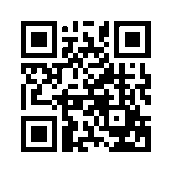 برښنا لیک:book@aqeedeh.combook@aqeedeh.combook@aqeedeh.combook@aqeedeh.comد موحدینو ګروپ ویب پاڼود موحدینو ګروپ ویب پاڼود موحدینو ګروپ ویب پاڼود موحدینو ګروپ ویب پاڼود موحدینو ګروپ ویب پاڼوwww.mowahedin.comwww.videofarsi.comwww.zekr.tvwww.mowahed.comwww.mowahedin.comwww.videofarsi.comwww.zekr.tvwww.mowahed.comwww.aqeedeh.comwww.islamtxt.comwww.shabnam.ccwww.sadaislam.comwww.aqeedeh.comwww.islamtxt.comwww.shabnam.ccwww.sadaislam.comپه عقيدې سايت کې ددغه کتاب خپرول، دهغه د ټولو محتواوو سره دسايت د همغږۍ په معنا نه ده.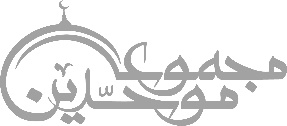 په عقيدې سايت کې ددغه کتاب خپرول، دهغه د ټولو محتواوو سره دسايت د همغږۍ په معنا نه ده.په عقيدې سايت کې ددغه کتاب خپرول، دهغه د ټولو محتواوو سره دسايت د همغږۍ په معنا نه ده.په عقيدې سايت کې ددغه کتاب خپرول، دهغه د ټولو محتواوو سره دسايت د همغږۍ په معنا نه ده.په عقيدې سايت کې ددغه کتاب خپرول، دهغه د ټولو محتواوو سره دسايت د همغږۍ په معنا نه ده.contact@mowahedin.comcontact@mowahedin.comcontact@mowahedin.comcontact@mowahedin.comcontact@mowahedin.comشکرخداکه‌هرچه‌طلب‌کردم‌ازخدا
برمنتهای‌همت‌خودکامران‌شدم
